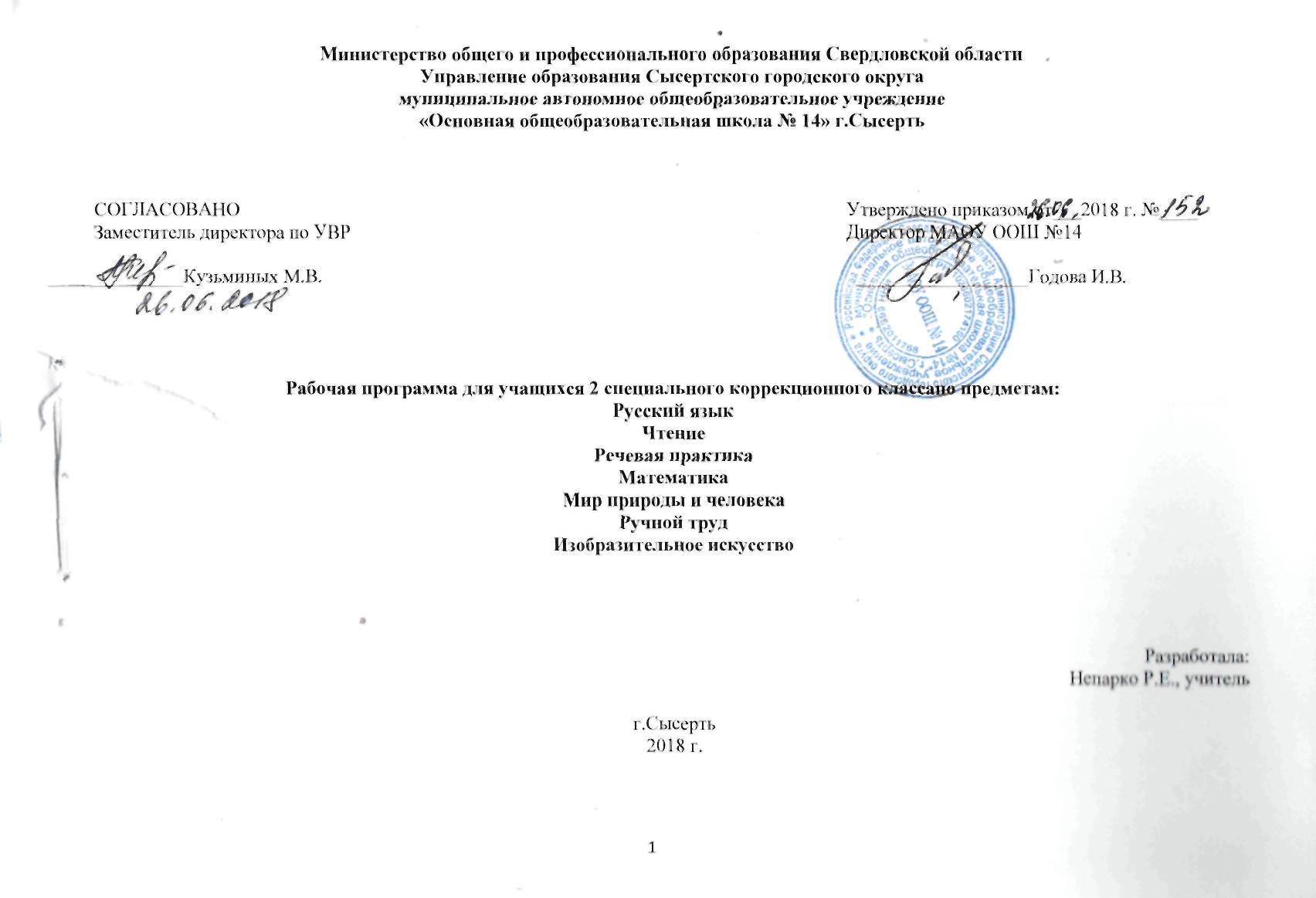 Содержание Пояснительная записка………………………………………………………………………………………………………….3Характеристика обучающихся 2 класса……………………………………………………………………………..……..…4Рабочие программы          2.1. Русский язык………………………………………………………………………………………….………………...........5          2.2. Чтение………………………………………………………………………………………….…………………………....37 2.4. Речевая практика…………………………………………………………………………………………………..……...102          2.3. Математика………………………………………………………………………………………………………………..125  2.8. Мир природы и человека…………………………………………………………………………………………………167 2.1. Ручной труд…………………………………………………………………………………………………….………....186          2.9. Изобразительное искусство……………………………………………………………………………...........................205      3. Коррекционно-развивающая часть………………………………………………………………………………………….224      4. Материально-техническое обеспечение…………………………………………………………………………………….225Пояснительная записка.   Данная программа разработана в соответствии с Федеральным законом РФ от 19 декабря . № 159ФЗ «Об утверждении федерального государственного образовательного стандарта образования обучающихся с умственной отсталостью (интеллектуальными нарушениями)”; Учебного плана; Федеральным законом РФ от 24 декабря 2015 года №81 «О внесении изменений №3 в СанПиН 2.4.2.2821-10 «Санитарно-эпидемиологические требования к условиям и организации обучения, содержания в общеобразовательных организациях».Цель реализации рабочей программы образования обучающихся с легкой умственной отсталостью (интеллектуальными нарушениями) — создание условий для максимального удовлетворения особых образовательных потребностей обучающихся, обеспечивающих усвоение ими социального и культурного опыта. Рабочая программа предусматривает решение следующих основных задач:― овладение обучающимися с легкой умственной отсталостью (интеллектуальными нарушениями) учебной деятельностью, обеспечивающей формирование жизненных компетенций;― формирование общей культуры, обеспечивающей разностороннее развитие их личности (нравственно-эстетическое, социально-личностное, интеллектуальное, физическое), в соответствии с принятыми в семье и обществе духовно-нравственными и социокультурными ценностями;― достижение планируемых результатов освоения АООП образования обучающимися с легкой умственной отсталостью (интеллектуальными нарушениями) с учетом их особых образовательных потребностей, а также индивидуальных особенностей и возможностей;― выявление и развитие возможностей и способностей обучающихся с умственной отсталостью (интеллектуальными нарушениями), через организацию их общественно полезной деятельности, проведения спортивно–оздоровительной работы, организацию художественного творчества и др. с использованием системы клубов, секций, студий и кружков (включая организационные формы на основе сетевого взаимодействия), проведении спортивных, творческих и др. соревнований;Характеристика обучающихся 2 классаВо 2 классе обучаются 2 мальчика по адаптированной образовательной программе для детей с легкой умственной отсталостью.Учебный материал в 1 классе усвоен частично. Ребята понимают в основном обиходную речь, словарь беден, не могут грамотно строить предложения. Наблюдения поверхностные, не вникают в суть вещей, делают частичные обобщения, но не способны без помощи взрослого правильно и отчетливо воспринимать наблюдаемые предметы и явления, делать выводы. Внимание рассеянно, часто отвлекаются. Память кратковременная, развита слабо. Не в полной мере выполняют мыслительные операции: сравнения, синтеза, анализа, обобщения и классификации. Требуется постоянная внешняя стимуляция.В процессе обучения 1 мальчик научился читать по слогам слова, предложения, с учителем читают короткие тексты. Чтение не осознанное, на вопросы по содержанию отвечают с трудом. Другой обучающийся в процессе обучения выучил буквы, не читает, затруднения в соединении согласных звуков с гласными. Один ученик усвоил рукописное начертание строчных и прописных букв, списывает слова, состоящие из одного, двух слогов, писать под диктовку не способен. Знают наизусть несколько стихотворений, разученных с голоса учителя.По математике овладели счетом в пределах 10. С подсказками могут считать  в прямом и обратном порядке с помощью учителя. Названия и обозначения чисел от 1 до 10 знают плохо усвоены. Выполнять сложение и вычитание могут только с помощью наглядного материала (лента чисел, карандаши, счётный материал, линейка). Нарушена пространственная ориентировка, в пространстве (слева, справа). Хорошо развиты коммуникативные навыки при обсуждении тем устных предметов.Русский языкПояснительная запискаЦель: формирование коммуникативно-речевых умений, владение которыми поможет выпускникам максимально реализоваться в самостоятельной жизни, занять адекватное социальное положение в обществе. Задачи:Получить доступные навыки грамотного письма на основе изучения элементарного курса грамматики. Освоить первоначальные знания о лексике, фонетике, грамматике русского языка. Научить последовательно и правильно излагать свои мысли в устной и письменной форме. Социально адаптировать в плане общего развития, сформировать нравственные качества. Корректировать недостатки эмоционально-личностного и социального развития.Описание места учебного предмета в учебном плане.В Федеральном базисном образовательном плане на изучение русского языка во 2 классе начальной школы отводится 3 часа в неделю, всего соответственно 102 часаПланируемые результаты.Учащиеся должны уметь:различать звуки на слух и в собственном произношении; писать строчные и прописные буквы; списывать с печатного и рукописного текстов прочитанные и разобранные слова и предложения; писать на слух отдельные буквы и слоги, слова, написание которых не расходится с произношением (последние – после звуко-слогового проговаривания);Содержание учебного предмета Умение правильно и отчетливо произносить звуки, слышать их в словах, выделять первый звук в начале сова (сильная позиция), подобрать слова. Соотнесение звука и буквы. Практическое различение гласных и согласных звуков по мере изучения звуков и букв. Обозначение гласных и согласных букв соответствующим цветом. Запоминание слогов. Образование и чтение слогов. Списывание букв и слогов с печатного и рукописного шрифтов. Списывание слов после предварительного анализа и четкого протяжного их проговаривания. Выкладывание звуко-буквенной схемы слова. Запись под диктовку букв и слогов.Умение слышать изучаемый звук в слове, характеризовать его: гласный или согласный, звонкий или глухой (с опорой на дрожание гортани. Выделение начального звука в слове. Соотнесение звука с буквой, определение цвета буквы.Дифференциация сходных звуков изолированно, в слогах, словах; слогов с мягкими итвердымисогласными. Составление и чтение слогов из усвоенных слоговых структур. Четкое проговаривание слогов в слове. Чтение слов, обозначающих один и много предметов, большой и маленький предмет. Соотнесение слова с иллюстративным материалом. Работа со звуко-буквенной схемой. Обозначение букв красными и синими кружками (квадратиками).Усвоение рукописного начертания строчных и прописных букв. списывание с печатного и рукописного текстов букв, слогов, слов, состоящих из усвоенных слоговых структур. Письмо по образцу предложений. Большая буква в начале и точка в конце предложения.Письмо на слух букв и слогов. Интонирование каждого звука слова. Обозначение звука в схеме или буквой из разрезной кассы с последующей записью слова в тетрадь. Самостоятельное составление изученных слогов с последующей записью. Вставка пропущенной буквы в словах под картинками. Выборочное письмо слов, предложений по вопросам, картинке, заданию. Работать по схеме предложения, составлять предложения из трех слов и записывать. Писать под диктовку слова, предложения.Общая характеристика учебного предмета.Умственно отсталые дети в большинстве случаев начинают говорить значительно позже, чем их нормально развивающиеся сверстники; период их дошкольной речевой практики более короткий. Процесс овладения речью у детей этой категории существенно затруднен вследствие неполноценности их психического развития. В результате к началу школьного обучения они не достигают такого уровня речевого развития, который обеспечивал бы успешное освоение знаний и навыков в области языка.Овладение  грамотой – первый  этап  школьного  обучения  детей,  в течении  которого  у  них  должны  быть  сформированы  первоначальные навыки  чтения  и  письма.  Обучение  ведётся  звуковым  аналитико-синтетическим  методом. Материал,  с  которым  работают  первоклассники – это  звуки  и  буквы,  слоги  и  слова,  простейшие  типы  предложений, короткие  тексты.  В  этот  период у детей  формируется  звуко – буквенный анализ  и  синтез,  как  основа  овладения  чтением  и  письмом.Место учебного предмета в учебном планеПланируемые результаты:В структуре планируемых результатов ведущее место принадлежит личностным результатам, поскольку именно они обеспечивают овладение комплексом социальных (жизненных) компетенций, необходимых для достижения основной цели современного образования — введения обучающихся с умственной отсталостью в культуру, овладение ими социо-культурным опытом.осознание себя как гражданина России; способность к осмыслению социального окружения, своего места в нем, принятие соответствующих возрасту ценностей и социальных ролей;формирование и развитие социально значимых мотивов учебной деятельности;развитие навыков сотрудничества со взрослыми и сверстниками в разных социальных ситуациях;формирование внутренней позиции школьника на уровне положительного отношения к школе;положительного отношения к урокам русского языка;уважительного отношения к русскому языку как родному языку русского народа;интереса к языковой и речевой деятельности;представления о многообразии окружающего мира, некоторых духовных традициях русского народа;формирование установки на безопасный, здоровый образ жизни.Предметные результаты имеют два уровня овладения: минимальный и достаточный. Предметные  результаты  должны отражать:1) формирование интереса к изучению родного (русского) языка;2) коммуникативно-речевые умения, необходимые для обеспечения коммуникации в различных ситуациях общения;3) овладение основами грамотного письма;4) использование знаний в области русского языка и сформированных грамматико-орфографических умений для решения практических задач.Достаточный уровень освоения предметных результатов не является обязательным для всех обучающихся.Минимальный уровень является обязательным для всех обучающихся с умственной отсталостью.Минимальный и достаточный уровни усвоения предметных результатов по учебному предмету «Русский язык» на конец обучения во 2 классе.Н.А.Н.Т.Состав базовых учебных действий обучающихся:Базовые учебные действия, формируемые у младших школьников, обеспечивают, с одной стороны, успешное начало школьного обучения и осознанное отношение к обучению, с другой — составляют основу формирования в старших классах более сложных действий, которые содействуют дальнейшему становлению ученика как субъекта осознанной активной учебной деятельности на доступном для него уровне.Содержание учебного предмета.Развитие слухового внимания, фонематического слуха. Элементарный звуковой анализ. Совершенствование произносительной стороны речи.Формирование первоначальных языковых понятий: «слово», «предложение», часть слова − «слог» (без называния термина), «звуки гласные и согласные». Деление слов на части. Выделение на слух некоторых звуков. Определение наличия/отсутствия звука в слове на слух.Развитие зрительного восприятия и пространственной ориентировки на плоскости листа. Совершенствование и развитие мелкой моторики пальцев рук. Усвоение гигиенических правил письма. Подготовка к усвоению навыков письма.Понимание обращенной речи. Выполнение несложных словесных инструкций. Обогащение словарного запаса за счет слов, относящихся к различным грамматическим категориям. Активизация словаря. Составление нераспространенных и простых распространенных предложений (из 3-4 слов) на основе различных опор (совершаемого действия, простой сюжетной картинки, наблюдению и т. д.).Расширение арсенала языковых средств, необходимых для вербального общения. Формирование элементарных коммуникативных навыков диалогической речи: ответы на вопросы собеседника на темы, близкие личному опыту, на основе предметно-практической деятельности, наблюдений за окружающей действительностью и т.д. Формирование элементарных навыков письма.Развитие мелкой моторики пальцев рук; координации и точности движения руки. Развитие умения ориентироваться на пространстве листа в тетради и классной доски.Усвоение начертания рукописных заглавных и строчных букв.  Письмо букв, буквосочетаний, слогов, слов, предложений с соблюдением гигиенических норм. Овладение разборчивым, аккуратным письмом. Дословное списывание слов и предложений; списывание со вставкой пропущенной буквы или слога после предварительного разбора с учителем. Усвоение приёмов и последовательности правильного списывания текста. Письмо под диктовку слов и предложений, написание которых не расходится с их произношением.Практическое усвоение некоторых грамматических умений и орфографических правил: обозначение на письме границ предложения; раздельное написание слов; обозначение заглавной буквой имен и фамилий людей, кличек животных; обозначение на письме буквами сочетания гласных после шипящих (ча—ща, чу—щу, жи—ши).Речевое развитие.Использование усвоенных языковых средств (слов, словосочетаний и конструкций предложений) для выражения просьбы и собственного намерения (после проведения подготовительной работы); ответов на вопросы педагога и товарищей класса. Пересказ прослушанных и предварительно разобранных небольших по объему текстов с опорой на вопросы учителя и иллюстративный материал. Составление двух-трех предложений с опорой на серию сюжетных картин, организованные наблюдения, практические действия и т.д.Практические грамматические упражнения и развитие речиФонетика. Звуки и буквы. Обозначение звуков на письме. Гласные и согласные. Согласные твердые и мягкие. Согласные глухие и звонкие. Согласные парные и непарные по твердости – мягкости, звонкости – глухости. Ударение. Гласные ударные и безударные. Графика. Обозначение мягкости согласных на письме буквами ь, е, ё, и, ю, я. Разделительный ь. Слог. Перенос слов. Алфавит.Слово. Слова, обозначающие название предметов. Различение слова и предмета. Слова-предметы, отвечающие на вопрос кто? и что? расширение круга слов, обозначающих фрукты, овощи, мебель, транспорт, явления природы, растения, животных. Слова с уменьшительно-ласкательными суффиксами. Имена собственные. Большая буква в именах, фамилиях, отчествах, кличках животных, названиях городов, сёл и деревень, улиц, географических объектов. Знакомство с антонимами и синонимами без называния терминов («Слова-друзья» и «Слова-враги»). Слова, обозначающие название действий. Различение действия и его названия. Название действий	 по вопросам что делает? что делают? что делал? что будет делать? Согласование слов-действий со словами-предметами.  Слова, обозначающие признак предмета. Определение признака предмета по вопросам какой? какая? какое? какие? Название признаков, обозначающих цвет, форму, величину, материал, вкус предмета.Дифференциация слов, относящихся к разным категориям.Предлог. Предлог как отдельное слово. Раздельное написание предлога со словами. Роль предлога в обозначении пространственного расположении предметов. Составление предложений с предлогами. Имена собственные (имена и фамилии людей, клички животных, названия городов, сел, улиц, площадей).Правописание. Правописание сочетаний шипящих с гласными. Правописание парных звонких и глухих согласных на конце и в середине слова. Проверка написания безударных гласных путем изменения формы слова.Родственные слова. Подбор гнёзд родственных слов. Общая часть родственных слов. Проверяемые безударные гласные в корне слова, подбор проверочных слов. Слова с непроверяемыми орфограммами в корне. Предложение. Смысловая законченность предложения. Признаки предложения. Главные и второстепенные члены предложений. Оформление предложения в устной и письменной речи. Повествовательные, вопросительные и восклицательные предложения.  Составление предложений с опорой на сюжетную картину, серию сюжетных картин, по вопросам, по теме, по опорным слова. Распространение предложений с опорой на предметную картинку или вопросы. Работа с деформированными предложениями. Работа с диалогами.Развитие речи. Составление подписей к картинкам. Выбор заголовка к из нескольких предложенных. Различение текста и «не текста». Работа с деформированным текстом. Коллективное составление коротких рассказов после предварительного разбора. Коллективное составление небольших по объему изложений и сочинений (3-4 предложения) по плану, опорным словам и иллюстрации.Тематическое планированиеКалендарно-тематическое планирование по русскому языку 2 класс.ЧтениеПояснительная записка.Адаптированная рабочая программа составлена на основании специального Федерального государственного образовательного стандарта для умственно отсталых детей и программы «Русский язык», автор А.К. Аксёнова, С.В. Комарова, Э.В. Якубовская, опубликованной в сборнике «Программы  специальных (коррекционных) образовательных учреждений VIII вида 0-4 классы», под ред. И.М. Бгажноковой - Москва «Просвещение», 2011 годВ младших классах изучение всех предметов, входящих в структуру русского языка, призвано решить следующие задачи:― Уточнение и обогащение представлений об окружающей действительности и овладение на этой основе языковыми средствами (слово, предложение, словосочетание);― Формирование первоначальных «дограмматических» понятий и развитие коммуникативно-речевых навыков;― Овладение различными доступными средствами устной и письменной коммуникации для решения практико-ориентированных задач;― Коррекция недостатков речевой и мыслительной деятельности;― Формирование основ навыка полноценного чтения художественных текстов доступных для понимания по структуре и содержанию;― Развитие навыков устной коммуникации;― Формирование положительных нравственных качеств и свойств личности.Общая характеристика учебного предмета.Чтение как учебный предмет является ведущим, так как от его усвоения во многом зависит успешность всего школьного обучения. Практическая и коррекционная направленность обучения языку обусловливает его специфику. Все знания учащихся, получаемые ими в основном при выполнении упражнений, являются практически значимыми для их социальной адаптации и реабилитации. Необходимость коррекции познавательной и речевой деятельности умственно отсталых школьников обусловлена трудностями овладения ими русской (родной) фонетикой, графикой и орфографией, своеобразием их общего и речевого развития, имеющихся психофизических функций. Овладение  грамотой – первый  этап  школьного  обучения  детей,  в течении  которого  у  них  должны  быть  сформированы  первоначальные навыки  чтения  и  письма.  Обучение  ведётся  звуковым  аналитико-синтетическим  методом. Материал,  с  которым  работают  первоклассники – это  звуки  и  буквы,  слоги  и  слова,  простейшие  типы  предложений, короткие  тексты.  В  этот  период у детей  формируется  звуко – буквенный анализ  и  синтез,  как  основа  овладения  чтением  и  письмом.Содержание предмета. Произведения устного народного творчества (пословица, скороговорка, загадка,  потешка, закличка, песня, сказка, былина). Небольшие рассказы и стихотворения русских и зарубежных писателей о природе родного края, о жизни детей и взрослых, о труде, о народных праздниках, о нравственных и этических нормах поведения. Статьи занимательного характера об интересном и необычном в окружающем мире, о культуре поведения, об искусстве, историческом прошлом и пр. Примерная тематика произведений: произведения о Родине, родной природе, об отношении человека к природе, к животным, труду, друг другу; о жизни детей, их дружбе и товариществе; произведении о добре и зле.Жанровое разнообразие: сказки, рассказы, стихотворения, басни, пословицы, поговорки, загадки, считалки, потешки. Навык чтения: осознанное, правильное плавное чтение с переходом на чтение целыми словами вслух и «про себя». Формирование умения самоконтроля и самооценки. Формирование навыков выразительного чтения (соблюдение пауз на знаках препинания, выбор соответствующего тона голоса, чтение по ролям и драматизация разобранных диалогов). Работа с текстом. Понимание слов и выражений, употребляемых в тексте. Различение простейших случаев многозначности и сравнений. Деление текста на части, составление простейшего плана и определение основной мысли произведения под руководством учителя. Составление картинного плана. Пересказ текста или части текста по плану и опорным словам. Внеклассное чтение. Чтение детских книг русских и зарубежных писателей. Знание заглавия и автора произведения. Ориентировка в книге по оглавлению. Ответы на вопросы о прочитанном, пересказ. Отчет о прочитанной книге. Место в учебном планеПланируемые результаты:В структуре планируемых результатов ведущее место принадлежит личностным результатам, поскольку именно они обеспечивают овладение комплексом социальных (жизненных) компетенций, необходимых для достижения основной цели современного образования — введения обучающихся с умственной отсталостью в культуру, овладение ими социо-культурным опытом.осознание себя как гражданина России; овладение начальными навыками адаптации в динамично изменяющемся и развивающемся мире;овладение социально-бытовыми умениями, используемыми в повседневной жизни;способность к осмыслению социального окружения, своего места в нем, принятие соответствующих возрасту ценностей и социальных ролей;принятие и освоение социальной роли обучающегося, проявление социально значимых мотивов учебной деятельности; сформированностьнавыков сотрудничества с взрослыми и сверстниками в разных социальных ситуациях;воспитание эстетических потребностей, ценностей и чувств; развитие этических чувств, проявление доброжелательности, эмоционально-нравственной отзывчивости и взаимопомощи, проявлениесопереживания к чувствам других людей; сформированностьустановки на безопасный, здоровый образ жизни, наличие мотивации к творческому труду, работе на результат, бережному отношению к материальным и духовным ценностям;    Предметные результаты имеют два уровня овладения: минимальный и достаточный. Предметные результаты освоения АООП с учетом специфики содержания образовательных областей, включающих в себя конкретные учебные предметы, должны отражать:1) осознанное, правильное, плавное чтение вслух целыми словами с использованием некоторых средств устной выразительности речи;2) участие в обсуждении прочитанных произведений; умение высказывать отношение к поступкам героев, оценивать поступки героев и мотивы поступков с учетом принятых в обществе норм и правил;3) представления о мире, человеке, обществе и социальных нормах, принятых в нем;4) выбор с помощью взрослого интересующей литературы.Достаточный уровень освоения предметных результатов не является обязательным для всех обучающихся.Минимальный уровень является обязательным для всех обучающихся с умственной отсталостью.Минимальный и достаточный уровни усвоения предметных результатов по учебному предмету «Чтение» на конец обучения во 2 классе:Н.А.Н. Т.Состав базовых учебных действий обучающихся:Базовые учебные действия, формируемые у младших школьников, обеспечивают, с одной стороны, успешное начало школьного обучения и осознанное отношение к обучению, с другой — составляют основу формирования в старших классах более сложных действий, которые содействуют дальнейшему становлению ученика как субъекта осознанной активной учебной деятельности на доступном для него уровне.Основные виды работы.В этом направлении являются беседы; заучивание с голоса учителя коротких стихотворений, загадок, скороговорок; небольшие инсценировки. Совершенствованию произносительной стороны речи способствуют артикуляционные упражнения для губ, языка, нёба, щек и т. д. Дети, у которых обнаруживается грубое нарушение произношения, с первых дней обучения в школе занимаются с логопедом. Они учатся составлять предложения по заданиям и вопросам учителя, с использованием рисунков, по предложенной теме; делить предложения на слова, слова на слоги; выделять отдельные звуки в начале слова.Развитие зрительного восприятия и пространственной ориентировки в большей степени направлено на подготовку к осознанию образа буквы, ее пространственного расположения, к сочетанию с другими буквами. Эта работа способствует предупреждению неточного восприятия напечатанных или написанных слов.Второклассники учатся различать геометрические фигуры по цвету, размеру, составлять комбинации из полосок, геометрических фигур, располагать их в определенной последовательности и заданном направлении (слева направо, сверху вниз). Упражнения выполняются по предложенному учителем образцу, по памяти, по словесной инструкции.Календарно-тематическое планированиеРечевая практика. Пояснительная записка.Рабочая программа составлена на основании специального Федерального государственного образовательного стандарта для умственно отсталых детей и  программы «Русский язык», автор А.К.Аксёнова, С.В. Комарова, Э.В. Якубовская, опубликованной в сборнике «Программы  специальных (коррекционных) образовательных учреждений VIII вида 0-4 классы», под ред. И.М. Бгажноковой - Москва «Просвещение»,2011 год.Общая характеристика учебного предмета.Введение в программу «Русский язык» раздела «Речевая практика» обусловлено несовершенством речевой практики дошкольников с нарушением интеллекта, что задерживает развитие их речи как средства общения, затрудняет включение детей в разнообразные нормы коммуникации. Цель: преодолеть несовершенство речевой практики учащихся с нарушением интеллекта и включить детей в разнообразные нормы коммуникации.При реализации программы принципиально важно, чтобы учитель выступил в роли собеседника и помощника при выполнении некоторых заданий. Устные ответы школьников должны быть направлены на установление взаимопонимания с окружающими и не могут являться постоянным объектом контроля со стороны учителя. Ученик не должен испытывать неуверенности при вступлении в общение: необходимо поощрять его стремление всеми имеющимися в распоряжении средствами реализовать коммуникативное намерение. С этой целью в виде тренировочных упражнений должны использоваться игры - театрализации, игровые задания на составление рассказов, обсуждения и другие виды деятельности, активизирующие живое общение школьников.Исходя из этого, программа по устной речи реализует следующие задачи:способствовать совершенствованию речевого опыта учащихся;коррегировать и обогащать языковую базу устных высказываний детей;формировать выразительную сторону речи;учить строить устные связные высказывания;воспитывать культуру речевого общения.Место учебного предмета в учебном планеПланируемые результаты:В структуре планируемых результатов ведущее место принадлежит личностным результатам, поскольку именно они обеспечивают овладение комплексом социальных (жизненных) компетенций, необходимых для достижения основной цели современного образования — введения обучающихся с умственной отсталостью в культуру, овладение ими социо-культурным опытом.Личностные результаты должны отражать:овладение социально-бытовыми умениями, используемыми в повседневной жизни;владение навыками коммуникации и принятыми ритуалами социального взаимодействия;способность к осмыслению социального окружения, своего места в нем, принятие соответствующих возрасту ценностей и социальных ролей;формирование и развитие социально значимых мотивов учебной деятельности;осознание языка как основного средства человеческого общения; понимание того, что правильная устная речь – это показатель индивидуальной культуры человека; способность к самооценке на основе наблюдения за собственной речью;развитие навыков сотрудничества со взрослыми и сверстниками в разных социальных ситуациях.Предметные результаты  должны отражать:1) осмысление значимости речи для решения коммуникативных и познавательных задач;2) расширение представлений об окружающей действительности и развитие на этой основе лексической, грамматико-синтаксической сторон речи и связной речи;3) использование диалогической формы речи в различных ситуациях общения;4) уместное использование этикетных речевых выражений; знание основных правил культуры речевого общения.Предметные результаты имеют два уровня овладения: минимальный и достаточный. Предметные результаты должны отражать:1) знания о предметах и явлениях окружающего мира и умения наблюдать, сравнивать и давать элементарную оценку предметам и явлениям живой и неживой природы;2) знания простейших взаимосвязей и взаимозависимостей между миром живой и неживой природы и умение их устанавливать;3) владение доступными способами изучения природных явлений, процессов и некоторых социальных объектов.Достаточный уровень освоения предметных результатов не является обязательным для всех обучающихся.Минимальный уровень является обязательным для всех обучающихся с умственной отсталостью.Минимальный и достаточный уровни усвоения предметных результатов по учебному предмету «Речевая практика»на конец обучения в 2 классе:Н. А.Н. Т.Состав базовых учебных действий обучающихся:Базовые учебные действия, формируемые у младших школьников, обеспечивают, с одной стороны, успешное начало школьного обучения и осознанное отношение к обучению, с другой — составляют основу формирования в старших классах более сложных действий, которые содействуют дальнейшему становлению ученика как субъекта осознанной активной учебной деятельности на доступном для него уровне.Содержание программы.  Раздел «Речевая практика» включает в себя несколько подразделов с постепенным расширением и усложнением программного материала по каждому из них. Аудирование и понимание речи. Выполнение простых и составных устных инструкций учителя, словесный отчет о выполненных действиях. Прослушивание и выполнение инструкций, записанных на аудионосители. Чтение и выполнение словесных инструкций, предъявленных в письменном виде.  Соотнесение речи и изображения (выбор картинки, соответствующей слову, предложению).Повторение и воспроизведение по подобию, по памяти отдельных слогов, слов, предложений. Слушание небольших литературных произведений в изложении педагога и с аудио-носителей. Ответы на вопросы по прослушанному тексту, пересказ.Дикция и выразительность речи. Развитие артикуляционной моторики. Формирование правильного речевого дыхания. Практическое использование силы голоса, тона, темпа речи в речевых ситуациях. Использование мимики и жестов в общении. Общение и его значение в жизни. Речевое и неречевое общение. Правила речевого общения. Письменное общение (афиши, реклама, письма, открытки и др.). Условные знаки в общении людей.Общение на расстоянии. Кино, телевидение, радио».Виртуальное общение. Общение в социальных сетях. Влияние речи на мысли, чувства, поступки людей.Организация речевого общенияБазовые формулы речевого общения Обращение, привлечение внимания. «Ты» и «Вы», обращение по имени и отчеству, по фамилии, обращение к знакомым взрослым и ровесникам. Грубое обращение, нежелательное обращение (по фамилии). Ласковые обращения. Грубые и негрубые обращения. Бытовые (неофициальные) обращения к сверстникам, в семье. Именные, бытовые, ласковые обращения. Функциональные обращения (к продавцу, к сотруднику полиции и др.). Специфика половозрастных обращений (дедушка, бабушка, тетенька, девушка, мужчина и др.). Вступление в речевой контакт с незнакомым человеком без обращения («Скажите, пожалуйста…»). Обращение в письме, в поздравительной открытке. Знакомство, представление, приветствие. Формулы «Давай познакомимся», «Меня зовут …», «Меня зовут …, а тебя?». Формулы  «Это …», «Познакомься пожалуйста, это …». Ответные реплики на приглашение познакомиться («Очень приятно!», «Рад познакомиться!»).Приветствие и прощание. Употребление различных формул приветствия и прощания в зависимости от адресата (взрослый или сверстник). Формулы «здравствуй», «здравствуйте», «до свидания». Развертывание формул с помощью обращения по имени и отчеству. Жесты приветствия и прощания. Этикетные правила приветствия:  замедлить шаг или остановиться, посмотреть в глаза человеку. Формулы «Доброе утро», «Добрый день», «Добрый вечер», «Спокойной ночи». Неофициальные разговорные формулы «привет», «салют», «счастливо», «пока». Грубые (фамильярные) формулы «здорово», «бывай», «чао» и др. (в зависимости от условий школы). Недопустимость дублирования этикетных формул, использованных невоспитанными взрослыми. Развертывание формул с помощью обращений.  Формулы, сопровождающие ситуации приветствия и прощания «Как дела?», «Как живешь?», «До завтра», «Всего хорошего» и др. Просьбы при прощании «Приходи(те) еще», «Заходи(те», «Звони(те)». Приглашение, предложение. Приглашение домой. Правила поведения в гостях.  Поздравление, пожелание. Формулы «Поздравляю с …», «Поздравляю с праздником …» и их развертывание с помощью обращения по имени и отчеству.Пожелания близким и малознакомым людям, сверстникам и старшим. Различия пожеланий в связи с разными праздниками.  Формулы «Желаю тебе …», «Желаю Вам …», «Я хочу пожелать …». Неречевые средства: улыбка, взгляд, доброжелательность тона. Поздравительные открытки. Формулы, сопровождающие вручение подарка «Это Вам (тебе)», «Я хочу подарить тебе …» и др. Этикетные и эмоциональные реакции на поздравления и подарки.Одобрение, комплимент. Формулы «Мне очень нравится твой …», «Как хорошо ты …», «Как красиво!» и др. Телефонный разговор. Формулы обращения, привлечения внимания в телефонном разговогтре. Значение сигналов телефонной связи (гудки, обращения автоответчика сотовой связи). Выражение просьбы позвать к телефону («Позовите пожалуйста …», «Попросите пожалуйста…», «Можно попросить (позвать)…»). Распространение этих формул с помощью приветствия. Ответные реплики адресата «алло», «да», «Я слушаю».Просьба, совет. Обращение с просьбой к учителю, соседу по парте  на уроке или на перемене. Обращение с просьбой к незнакомому человеку. Обращение с просьбой к сверстнику, к близким людям.Развертывание просьбы с помощью мотивировки. Формулы «Пожалуйста, …», «Можно …, пожалуйста!», «Разрешите….», «Можно мне …», «Можно я …». Мотивировка отказа. Формулы «Извините, но …». Благодарность. Формулы «спасибо», «большое спасибо», «пожалуйста».  Благодарность за поздравления и подарки («Спасибо … имя»), благодарность как ответная реакция на выполнение просьбы. Мотивировка благодарности. Формулы «Очень приятно», «Я очень рада» и др. как мотивировка благодарности. Ответные реплики на поздравление, пожелание («Спасибо за поздравление», «Я тоже поздравляю тебя (Вас)». «Спасибо, и тебя (Вас) поздравляю»).Замечание, извинение. Формулы «извините пожалуйста» с обращением и без него. Правильная реакция на замечания. Мотивировка извинения («Я нечаянно», «Я не хотел» и др.). Использование форм обращения при извинении. Извинение перед старшим, ровесником. Обращение и мотивировка при извинении.Сочувствие, утешение. Сочувствие заболевшему сверстнику, взрослому. Слова поддержки, утешения. Одобрение, комплимент. Одобрение как реакция на поздравления, подарки: «Молодец!», «Умница!», «Как красиво!»  Примерные темы речевых ситуаций: «Я – дома» (общение с близкими людьми, прием гостей)«Я и мои товарищи» (игры и общение со сверстниками, общение в школе, в секции, в творческой студии)«Я за порогом дома» (покупка, поездка в транспорте, обращение за помощью (в т.ч. в экстренной ситуации), поведение в  общественных местах (кино, кафе и др.)  «Я в мире природы» (общение с животными, поведение в парке, в лесу)Темы речевых ситуаций формулируются исходя из уровня развития коммуникативных и речевых умений обучающихся и социальной ситуации их жизни. Например, в рамках лексической темы «Я за порогом дома» для отработки этикетных форм знакомства на уроках могут быть организованы речевые ситуации «Давайте познакомимся!», «Знакомство во дворе», «Знакомство в гостях».   Алгоритм работы над темой речевой ситуацииВыявление и расширение  представлений по теме речевой ситуации. Актуализация, уточнение и расширение словарного запаса о теме ситуации. Составление предложений по теме ситуации, в т.ч. ответы на вопросы и формулирование вопросов учителю, одноклассникам. Конструирование диалогов, участие в диалогах по теме ситуации. Выбор атрибутов к ролевой игре по теме речевой ситуации. Уточнение ролей, сюжета игры, его вариативности.  Моделирование речевой ситуации. Составление устного текста (диалогического или несложного монологического) по теме ситуации.Тематическое планированиеКалендарно- тематическое планированиеМатематика.Пояснительная запискаМесто учебного курса «Математические представления, основы арифметики» в учебном плане.В Федеральном компоненте государственного стандарта окружающий социальный мир обозначен как самостоятельный предмет, что подчеркивает его особое значение в системе образования детей с ОВЗ. На его изучение отведено 136 часов, 4 часа в неделю, 33 учебные недели. Интеграция с другими предметами с учётом общих целей изучения курса, определённых Федеральным государственным стандартом.Основной целью обучения является – формирование элементарных математических представлений и умений и применение их в повседневной жизни.  Рабочая программа направлена на решение следующих задач:развитие элементарной, жизнеобеспечивающей ориентировки в пространственно — величинных, временных и количественных отношениях окружающей действительности;формирование практических навыков и умений в счете, вычислениях, измерении на наглядно представленном материале в бытовых ситуациях;формирование элементарных   общеучебных умений;овладение элементарной терминологией, значимой для социально-бытовой ориентировки в окружающей действительности;развитие познавательных интересов жизнеобеспечивающего характера на основе ознакомления с бытовыми, здоровьесберегающими ситуациями, развитие наглядно-действенного мышления и элементов наглядно-образного и логического мышления.Процесс обучения по программе осуществляется с использованием практических, наглядных методов в сочетании со словесными.Принципы организации учебного процесса:психофизическими и возрастными особенностями учащихся. Это обусловливает особое внимание к принципу доступности при отборе к восприятию определённого материалапринцип непрерывного общего развития каждого ребёнкапрактической направленности при формировании универсальных учебных действийучёт индивидуальных возможностей каждого ребёнкапринцип наглядностипринцип охраны и укрепления физического и психического здоровья учащихсяМетоды организации и осуществления учебно-познавательной деятельности: Практические, словесные, наглядные (по источнику изложения учебного материала). Репродуктивные, объяснительно-иллюстративные, поисковые, исследовательские, проблемные и др. (по характеру учебно-познавательной деятельности). Индуктивные и дедуктивные (по логике изложения и восприятия учебного материала);Методы контроля за эффективностью учебно-познавательной деятельности: устные проверки и самопроверки результативности овладения знаниями, умениями и навыками;Методы стимулирования учебно-познавательной деятельности: определённые поощрения в формировании мотивации, чувства ответственности, обязательств, интересов в овладении знаниями, умениями и навыками.Для обучения предмету характерно:значительно сниженный темп обучения;структурная простота содержания знаний по предмету;максимально возможная самостоятельность и активность ученика в процессе обучения;многократная повторяемость материала при небольшом увеличении объема и усложнении его.Основные требования к знаниям и умениям учащегося:Учащийся должен уметь по мере своих способностей:осуществлять действия с множествами на дочисловом уровне (совместно с педагогом, по подражанию, по образцу);выделять признаки цвета (красный и желтый), формы (куб, шар, квадрат, круг), величины (большой, маленький) в предметах по подражанию действиям взрослого (задания типа: "Найди такой же..."), по образцу и по словесной инструкции;выделять один предмет из множества и собирать множество предметов по подражанию и образцу действия взрослого;писать цифру 1 по трафарету, по опорным точкам, самостоятельно;осуществлять выбор геометрических фигур (шар, куб, круг, квадрат) по подражанию действиям педагога, по образцу и по словесной инструкции;производить объединение фигур в группы по форме (шары, кубы, круги, квадраты);соотносить плоскостные и пространственные фигуры в процессе игр и игровых упражнений;перемещаться в пространстве комнаты с помощью взрослого, по словесной инструкции и самостоятельно;показывать на себе и на кукле основные части тела и лица (руки, ноги, голова, глаза, нос, уши и т.п.);перемещать различные предметы вперед и назад по полу, по поверхности стола по подражанию действиям взрослого, по образцу и по словесной инструкции;Учащийся должен иметь представления:понимать названия, используемых игрушек и словесного обозначения выполняемых действий с ними;понимать и использовать приемы наложения и приложения при образовании дочисловых множеств и соотнесении предметов по величине;узнавать и называть на основе наиболее характерных признаков (по наблюдениям в природе, по изображениям на картинках) контрастные времена года (лето и зима) и части суток (день и ночь).При прохождении программы организуется контроль индивидуального усвоения знаний и умений учащегося. Программа предусматривает контрольные работы на начало, на полугодие и конец учебного года.Планируемые результаты:В структуре планируемых результатов ведущее место принадлежит личностным результатам, поскольку именно они обеспечивают овладение комплексом социальных (жизненных) компетенций, необходимых для достижения основной цели современного образования — введения обучающихся с умственной отсталостью в культуру, овладение ими социо-культурным опытом.Личностныерезультаты должны отражать:осознание себя как гражданина России; овладение начальными навыками адаптации в динамично изменяющемся и развивающемся мире;овладение социально-бытовыми умениями, используемыми в повседневной жизни;владение навыками коммуникации и принятыми ритуалами социального взаимодействия;способность к осмыслению и дифференциации картины мира, ее временнопространственной организации;способность к осмыслению социального окружения, своего места в нем, принятие соответствующих возрасту ценностей и социальных ролей;формирование и развитие социально значимых мотивов учебной деятельности;развитие навыков сотрудничества со взрослыми и сверстниками в разных социальных ситуациях;умение анализировать свои действия, действия одноклассников под контролем учителя;формирование установки на безопасный, здоровый образ жизни.Предметные результаты имеют два уровня овладения: минимальный и достаточный. Предметные результаты должны отражать:Математика:1) элементарные математические представления о количестве, форме, величине предметов; пространственные и временные представления;2) начальные математические знания о числах, мерах, величинах и геометрических фигурах для описания и объяснения окружающих предметов, процессов, явлений, а также оценки, их количественных и пространственных отношений;3) навыки измерения, пересчета, измерения, прикидки и оценки наглядного представления числовых данных и процессов, записи и выполнения несложных алгоритмов;4) способность применения математических знаний для решения учебно-познавательных, учебно-практических, жизненных задач;5) оперирование математическим содержанием на уровне словесно-логического мышления с использованием математической речи;6) элементарные умения пользования компьютером.Достаточный уровень освоения предметных результатов не является обязательным для всех обучающихся.Минимальный уровень является обязательным для всех обучающихся с умственной отсталостью.Место учебного предмета в учебном планеМинимальный и достаточный уровни усвоения предметных результатов по учебному предмету «Математика» на конец обучения в 2 классе:Н. А. Н. Т.Состав базовых учебных действий обучающихся:Базовые учебные действия, формируемые у младших школьников, обеспечивают, с одной стороны, успешное начало школьного обучения и осознанное отношение к обучению, с другой — составляют основу формирования в старших классах более сложных действий, которые содействуют дальнейшему становлению ученика как субъекта осознанной активной учебной деятельности на доступном для него уровне.Содержание программы.Основные задачи реализации содержания:- овладение началами математики (понятием числа, вычислениями, решением арифметических задач и другими); - овладение способностью пользоваться математическими знаниями при решении соответствующих возрасту житейских задач (ориентироваться и использовать меры измерения пространства, времени, температуры в различных видах практической деятельности);- развитие способности использовать некоторые математические знания в жизни;- формирование начальных представлений о компьютерной грамотности.ПропедевтикаСвойства предметов. Предметы, обладающие определенными свойствами: цвет, форма, размер (величина), назначение. Слова: каждый, все, кроме, остальные (оставшиеся), другиеСравнение предметов:Сравнение двух предметов, серии предметов.Сравнение предметов, имеющих объем, площадь, по величине: большой, маленький, больше, меньше, равные, одинаковые по величине; равной, одинаковой, такой же величины.Сравнение предметов по размеру. Сравнение двух предметов: длинный, короткий (широкий, узкий, высокий, низкий, глубокий, мелкий, толстый, тонкий); длиннее, короче (шире, уже, выше, ниже, глубже, мельче, толще, тоньше); равные, одинаковые по длине (ширине, высоте, глубине, толщине); равной, одинаковой, такой же длины (ширины, высоты, глубины, толщины). Сравнение трех-четырех предметов по длине (ширине, высоте, глубине, толщине); длиннее, короче (шире, уже, выше, ниже, глубже, мельче, тоньше, толще); самый длинный, самый короткий (самый широкий, узкий, высокий, низкий, глубокий, мелкий, толстый, тонкий).Сравнение двух предметов по массе (весу): тяжелый, легкий, тяжелее, легче, равные, одинаковые по тяжести (весу), равной, одинаковой, такой же тяжести (равного, одинакового, такого же веса). Сравнение трех-четырех предметов по тяжести (весу): тяжелее, легче, самый тяжелый, самый легкий.Сравнение двух-трех предметных совокупностей. Слова: сколько, много, мало, больше, меньше, столько же, равное, одинаковое количество, немного, несколько, один, ни одного.Сравнение количества предметов одной совокупности до и после изменения количества предметов, ее составляющих.Сравнение небольших предметных совокупностей путем установления взаимно однозначного соответствия между ними или их частями: больше, меньше, одинаковое, равное количество, столько же, сколько, лишние, недостающие предметы.Сравнение объемов жидкостей, сыпучих веществСравнение объемов жидкостей, сыпучих веществ в одинаковых емкостях. Слова: больше, меньше, одинаково, равно, столько же.Сравнение объемов жидкостей, сыпучего вещества в одной емкости до и после изменения объема.Положение предметов в пространстве, на плоскости.Положение предметов в пространстве, на плоскости относительно учащегося, по отношению друг к другу: впереди, сзади, справа, слева, правее, левее, вверху, внизу, выше, ниже, далеко, близко, дальше, ближе, рядом, около, здесь, там, на, в, внутри, перед, за, над, под, напротив, между, в  середине, в центре.Ориентировка на листе бумаги: вверху, внизу, справа, слева, в середине (центре; верхний, нижний, правый, левый край листа; то же для сторон: верхняя, нижняя, правая, левая половина, верхний правый, левый, нижний правый, левый углы.Единицы измерения и их соотношенияЕдиница времени — сутки. Сутки: утро, день, вечер, ночь. Сегодня, завтра, вчера, на следующий день, рано, поздно, вовремя, давно, недавно, медленно, быстро.Сравнение по возрасту: молодой, старый, моложе, старше.Геометрический материалКруг, квадрат, прямоугольник, треугольник. Шар, куб, брус.НумерацияОтрезок числового ряда 1 —10. Число и цифра 0. Образование, чтение, запись чисел первого десятка.Счёт в прямой и обратной последовательности, количественный и порядковый в пределах 10. Соотношение количества, числа и цифры. Место числа в числовом ряду. Число предшествующее (предыдущее), следующее за (последующее).Счёт по 2, по 5, по 3 в пределах 10.Сравнение чисел: больше, меньше, равные. Количество лишних, недостающих единиц в двух сравниваемых числах без обозначения знаком. Состав чисел первого десятка. Соотношения: 10 ед. = 1 дес., 1 дес. = 10 ед.Единицы измерения и их соотношенияЕдиницы измерения стоимости: рубль, копейка. Обозначение: 1 р., 1 к. Монеты: 1 р., 2 р., 5 р., 10 р., 1 к., 5 к., 10 к.; бумажная купюра: 10 р. Замена нескольких монет по 1р. (1 к.) одной монетой достоинством 2 р., 5 р., 10 р. (5 к., 10 к.), бумажной купюрой 10 р.; размен монет достоинством 2 р., 5 р., 10 р. (5 к., 10 к.), бумажной купюры 10 р. по 1 р. (1 к.) и другими возможными способами (не более трёх монет).Арифметические действияСложение и вычитание в пределах 10. Взаимосвязь сложения и вычитания.Знаки +, -, =. Таблицы сложения и вычитания.Называние компонентов и результатов действий сложения и вычитания (в речи учителя). Переместительное свойство сложения (практическое использование).Решение примеров на сложение и вычитание, требующих выполнения двух действий (одинаковых и разных).Арифметические задачиПростые текстовые арифметические задачи на нахождение суммы и разности (остатка).Распознавание условия, вопроса, решения и ответа задачи. Выделение числовых данных в задаче. Запись решения. Наименования при записи решения. Формулировка ответа (устно).Геометрический материалТочка, прямая и кривая линии, отрезок.Ознакомление с линейкой как чертёжным инструментом. Построение произвольной прямой с помощью линейки; изображение точки, кривой линии. Построение прямой через одну и две точки.Обводка геометрических фигур по контуру, шаблону и трафарету. Штриховка, закрашивание по заданию (в разных направлениях).Рекомендуемые практические упражненияПолучение любого числа в пределах 10. Иллюстрация с помощью раздаточного материала («бусы», «кораблики», «кубики», «бруски» и др.).Разложение группы предметов на 2 части разными способами. Заполнение таблиц по составу числа.Выбор нужной телевизионной программы с использованием пульта; запись номера и набор номера домашнего телефона.Упражнения по размену монет достоинством 2 р., 5 р., 10 р., купюры 10 р., 50 р.Экскурсия в магазин «Продукты». Знакомство с расположением отделов. Определение цены хлебобулочных и молочных продуктов. Знакомство с упаковками различных жидкостей и бакалейных товаров. Определение объёма упаковки жидкостей: вода, соки, молочные продукты (бутылки, пакеты по 1л, 2 л). Определение массы бакалейных товаров: соль, сахар, крупы (упаковка по 1 кг, 2 кг).Узнавание и называние геометрических форм в окружающих предметах.Знакомство с календарем: дни недели.Тематическое планирование.Календарно- тематическое планирование.Естествознание.Мир природы и человека.Пояснительная запискаОсновная цель предмета «Мир природы и человека» заключается в формировании первоначальных знаний о живой и неживой природе; понимании простейших взаимосвязей, существующих между миром природы и человека.Общая характеристика учебного предмета.Курс «Мир природы и человека» является начальным звеном формирования естествоведческих знаний, пропедевтическим этапом формирования у учащихся умений наблюдать, анализировать, взаимодействовать с окружающим миром.Место учебного предмета в учебном планеПланируемые результаты.В структуре планируемых результатов ведущее место принадлежит личностным результатам, поскольку именно они обеспечивают овладение комплексом социальных (жизненных) компетенций, необходимых для достижения основной цели современного образования — введения обучающихся с умственной отсталостью в культуру, овладение ими социо-культурным опытом.Личностные результаты должны отражать:осознание себя как гражданина России; формирование целостного, социально ориентированного взгляда на мир в его органичном единстве и разнообразии природы;формирование эстетических потребностей, ценностей и чувств;овладение начальными навыками адаптации в динамично изменяющемся и развивающемся мире;овладение социально-бытовыми умениями, используемыми в повседневной жизни;владение навыками коммуникации и принятыми ритуалами социального взаимодействия;способность к осмыслению и дифференциации картины мира, ее временно-пространственной организации;способность к осмыслению социального окружения, своего места в нем, принятие соответствующих возрасту ценностей и социальных ролей;формирование и развитие социально значимых мотивов учебной деятельности;развитие навыков сотрудничества со взрослыми и сверстниками в разных социальных ситуациях;формирование установки на безопасный, здоровый образ жизни.Предметные результаты имеют два уровня овладения: минимальный и достаточный. Предметные результаты должны отражать:1) знания о предметах и явлениях окружающего мира и умения наблюдать, сравнивать и давать элементарную оценку предметам и явлениям живой и неживой природы;2) знания простейших взаимосвязей и взаимозависимостей между миром живой и неживой природы и умение их устанавливать;3) владение доступными способами изучения природных явлений, процессов и некоторых социальных объектов.Достаточный уровень освоения предметных результатов не является обязательным для всех обучающихся.Минимальный уровень является обязательным для всех обучающихся с умственной отсталостью.Минимальный и достаточный уровни усвоения предметных результатов по учебному предмету «Мир природы и человека».на конец обучения во 2 классе.Н.А.Н. Т.Состав базовых учебных действий обучающихся:Базовые учебные действия, формируемые у младших школьников, обеспечивают, с одной стороны, успешное начало школьного обучения и осознанное отношение к обучению, с другой — составляют основу формирования в старших классах более сложных действий, которые содействуют дальнейшему становлению ученика как субъекта осознанной активной учебной деятельности на доступном для него уровне.Содержание учебного предмета. Основные задачи реализации содержания:- формирование представлений об окружающем мире: живой и неживой природе, человеке, месте человека в природе, взаимосвязях человека и общества с природой;            - развитие способности к использованию знаний о живой и неживой природе и сформированных представлений о мире для осмысленной и самостоятельной организации безопасной жизни в конкретных природных и климатических условиях.      Содержание дисциплины предусматривает знакомство с объектами и явлениями окружающего мира и дает возможность постепенно раскрывать причинно-следственные связи между природными явлениями и жизнью человека.При отборе содержания курса «Мир природы и человека» учтены современные научные данные об особенностях познавательной деятельности, эмоционально волевой регуляции, поведения младших школьников с умственной отсталостью (интеллектуальными нарушениями).  Программа реализует современный взгляд на обучение естествоведческим дисциплинам, который выдвигает на первый план обеспечение:― полисенсорности восприятия объектов; ― практического взаимодействия обучающихся с умственной отсталостью (интеллектуальными нарушениями) с предметами познания, по возможности в натуральном виде и в естественных условиях или в виде макетов в специально созданных учебных ситуациях;― накопления представлений об объектах и явлениях окружающего мира  через взаимодействие с различными носителями информации: устным и печатным словом, иллюстрациями, практической деятельностью в процессе решения учебно-познавательных задач, в совместной деятельности друг с другом в процессе решения проблемных ситуаций и т.п.;― закрепления представлений, постоянное обращение к уже изученному, систематизации знаний и накоплению опыта взаимодействия с предметами познания в игровой, коммуникативной и учебной деятельности;― постепенного усложнения содержания предмета: расширение характеристик предмета познания, преемственность изучаемых тем.  Основное внимание при изучении курса «Мир природы и человека» уделено формированию  представлений об окружающем мире: живой и неживой природе, человеке, месте человека в природе, взаимосвязях человека и общества с природой. Практическая направленность учебного предмета реализуется через развитие способности к использованию знаний о живой и неживой природе, об особенностях человека как биосоциального существа для осмысленной и самостоятельной организации безопасной жизни в конкретных условиях.Структура курса представлена следующими разделами: «Сезонные изменения» , «Неживая природа», «Живая природа (в том числе человек)», «Безопасное поведение». Повышение эффективности усвоения учебного содержания требует организации большого количества наблюдений, упражнений, практических работ, игр, экскурсий для ознакомления  и накопления опыта первичного взаимодействия с изучаемыми объектами и явлениями. Сезонные измененияВременные изменения. День, вечер, ночь, утро. Сутки, время суток. Время суток и солнце (по результатам наблюдений). Время суток на циферблате часов.  Дни недели, порядок следования, рабочие и выходные дни. Неделя и месяц.  Времена года: Осень. Зима.  Весна. Лето. Основные признаки каждого времени года (изменения в неживой природе, жизни растений, животных и человека) Месяцы осенние, зимние, весенние, летние. Порядок месяцев в сезоне; в году, начиная с января. КалендарьОсень ― начальная осень, середина сезона, поздняя осень. Зима ― начало, середина, конец зимы. Весна ― ранняя, середина весны, поздняя весна. Смена времен года. Значение солнечного тепла и света. Преемственность сезонных изменений. Взаимозависимость изменений в неживой и живой природе, жизни людей (в том числе и по результатам наблюдений).Сезонные изменения в неживой природе Изменения, происходящие в природе в разное время года, с постепенным нарастанием подробности описания качественных изменений: температура воздуха (тепло – холодно, жара, мороз, замеры температуры); осадки (снег – дождь, иней, град); ветер (холодный – теплый, направление и сила, на основе наблюдений); солнце (яркое – тусклое, большое – маленькое, греет, светит) облака (облака, тучи, гроза), состояние водоемов (ручьи, лужи, покрылись льдом, теплая - холодная вода), почвы (сухая - влажная – заморозки). Солнце и изменения в неживой  и живой  природе. Долгота дня зимой и летом.Растения и животные в разное время годаЖизнь растений и животных (звери, птицы, рыбы, насекомые) в разные сезоны года. Сбор листьев, плодов и семян. Ознакомление с названиями растений и животных. Раннецветущие, летние и осенние растения. Увядание и появление растений. Подкормка птиц. Весенний сбор веток для гнездования птиц. Сад, огород. Поле, лес в разное время года. Домашние и дикие животные в разное время года.Одежда людей, игры детей, труд людей в разное время годаОдежда людей в разное время года. Одевание на прогулку. Учет времени года, погоды, предполагаемых занятий (игры, наблюдения, спортивные занятия).Игры детей в разные сезоны года.Труд людей в сельской местности  и городе в разное время года. Предупреждение  простудных заболеваний, гриппа, травм в связи с сезонными особенностями (похолодание, гололед, жара и пр.)  Неживая природаСолнце, облака, луна, звезды. Воздух. Земля: песок, глина, камни. Почва. Вода. Узнавание и называние объектов неживой природы. Простейшие признаки объектов неживой природы  по основным параметрам: внешний вид, наиболее существенные и заметные свойства (выделяемые при наблюдении ребенком), место в природе, значение. Элементарные сведения о Земле, как планете, и  Солнце – звезде, вокруг которой в космосе двигается Земля.                                            Живая природаРастенияРастения культурные. Овощи. Фрукты.Ягоды. Арбуз, дыня, тыква. Зерновые культуры. Внешний вид, место произрастания, использование. Значение для жизни человека. Употребление в пищу. Растения комнатные. Название. Внешнее строение (корень, стебель, лист). Уход. Растения дикорастущие.Деревья. Кустарники. Травянистые растения. Корень, стебель, лист, цветок, плод и семена.  Первичные представление о способах размножения. Развитие растение из семени на примере гороха или фасоли. Значение растений в природе. Охрана, использование человеком.Животные Животные домашние. Звери. Птицы. Названия. Внешнее строение: части тела. Условия обитания, чем кормятся сами животные, чем кормят их люди. Место в жизни человека (для чего содержат животное), забота и уход за животным. Скотный двор, птичник, ферма. Животные дикие. Звери. Птицы.Змеи. Лягушка. Рыбы. Насекомые. Названия. Внешнее строение: названия частей тела. Место обитания, питание, образ жизни. Роль в природе. Помощь птицам зимой (подкормка, изготовление кормушек) и весной в период гнездования (сбор веток для гнезд, соблюдение тишины  и уединенности птиц на природе).Охрана природы: наблюдения за жизнью живой природы, уход за комнатными растениями, посадка и уход за растением, бережное отношение к дикорастущим растениям, правили сбора урожая грибов и лесных ягод, ознакомление с правилами ухода за домашними животными, подкормка птиц зимой, сбор веток в период гнездования, ознакомление с видами помощи диким животным, и т.п. ЧеловекМальчик и девочка. Возрастные группы (малыш, школьник, молодой человек, взрослый, пожилой).  Строение тела человека (голова, туловище, ноги и руки (конечности). Ориентировка в схеме тела на картинке и на себе. Голова, лицо: глаза, нос, рот, уши. Покровы тела: кожа, ногти, волосы. Гигиена кожи, ногтей, волос (мытье, расчесывание, обстригание). Зубы. Гигиена  полости рта (чистка зубов, полоскание). Гигиена рук (мытье). Органы чувств человека (глаза, уши, нос, язык, кожа).  Значение в жизни человека (ознакомление с жизнью вокруг, получение новых  впечатлений). Гигиена  органов чувств. Бережное отношение к себе, соблюдение правил охраны органов  чувств, соблюдение режима  работы и отдыха. Первичное ознакомление с внутренним строением тела человека (внутренние органы).Здоровый образ жизни: гигиена жилища (проветривание, регулярная уборка), гигиена питания (полноценное и регулярное питание: овощи, фрукты, ягоды, хлеб, молочные продукты, мясо, рыба). Режим сна, работы. Личная гигиена (умывание, прием ванной), прогулки и занятия спортом .Человек – член общества:член семьи, ученик, одноклассник, друг.. Личные вещи ребенка: гигиенические принадлежности, игрушки, учебные вещи, одежда, обувь. Вещи мальчиков и девочек.  Профессии людей ближайшего окружения ребенкаМагазины («овощи-фрукты», продуктовый, промтоварный (одежда, обувь, бытовая техника или др.), книжный). Зоопарк  или краеведческий музей. Почта. Больница. Поликлиника. Аптека. Назначение учреждения. Основные профессии людей, работающих  в учреждении. Правила поведения в магазине. Транспорт. Назначение. Называние отдельных видов транспорта (машины легковые и грузовые, метро, маршрутные такси, трамваи, троллейбусы, автобусы). Городской пассажирский транспорт.   Транспорт междугородний.  Вокзалы и аэропорты.  Правила поведения. Наша Родина - Россия. Наш город. Населенные пункты. Столица. Флаг, Герб, Гимн России. Президент России. Наша национальность. Некоторые другие национальности. Национальные костюмы. Россия – многонациональная страна. Праздники нашей страны.  Достижение нашей страны в науке и искусствах. Великие люди страны или края.  Деньги нашей страны. Получение и расходование денег.Безопасное поведениеПредупреждение заболеваний и травм.Профилактика простуд: закаливание, одевание по погоде, проветривание помещений, предупреждение появления сквозняков. Профилактика вирусных заболеваний (гриппа) – прием витаминов, гигиена полости носа и рта, предупреждение контактов с больными людьми. Поведение во время простудной (постельный режим, соблюдение назначений врача) и инфекционной болезни (изоляция больного, проветривание, отдельная посуда и стирка белья, прием лекарств по назначению врача, постельный режим). Вызов врача из  поликлиники. Случаи обращения в больницу.Простейшие действия при получении травмы: обращение за помощью к учителю, элементарное описание ситуации приведшей к травме и своего состояния (что и где болит). Поведение при оказании медицинской помощи.Безопасное поведение в природе.Правила поведения человека при контакте с домашним животным. Правила поведения человека с  диким животным  в зоопарке, в природе.  Правила поведение в лесу, на воде, в грозу. Предупреждение отравления ядовитыми грибами, ягодами. Признаки. Вызов скорой помощи по телефону. Описание состояния больного.Правила поведения с незнакомыми людьми, в незнакомом месте. Правила поведения на улице. Движения по улице группой. Изучение ПДД: сигналы светофора, пешеходный переход, правила нахождения ребенка на улице (сопровождение взрослым, движение по тротуару, переход улицы по пешеходному переходу). Правила безопасного поведения в общественном транспорте.Правила безопасного использование учебных принадлежностей, инструментов для практических работ и опытов, с инвентарем для уборки класса.  Правила обращения с горячей водой (в кране, в чайнике), электричеством, газом (на кухне). Телефоны первой помощи. Звонок по телефону экстренных служб.Тематическое планированиеКалендарно- тематическое планированиеИзобразительное искусство.Пояснительная запискаОсновная цель изучения предметазаключается во всестороннем развитии личности обучающегося с умственной отсталостью (интеллектуальными нарушениями) в процессе приобщения его к художественной культуре и обучения умению видеть прекрасное в жизни и искусстве; формировании элементарных знаний об изобразительном искусстве, общих и специальных умений и навыков изобразительной деятельности (в рисовании, лепке, аппликации), развитии зрительного восприятия формы, величины, конструкции, цвета предмета, его положения в пространстве, а также адекватного отображения его в рисунке, аппликации, лепке; развитие умения пользоваться полученными практическими навыками в повседневной жизни.Основные задачи изучения предмета:Воспитание интереса к изобразительному искусству. Раскрытие значения изобразительного искусства в жизни человека Воспитание в детях эстетического чувства и понимания красоты окружающего мира, художественного вкуса. Формирование элементарных знаний о видах и жанрах изобразительного искусства искусствах. Расширение художественно-эстетического кругозора; Развитие эмоционального восприятия произведений искусства, умения анализировать их содержание и формулировать своего мнения о них.Формирование знаний элементарных основ реалистического рисунка.Обучение изобразительным техникам и приёмам с использованием различных материалов, инструментов и приспособлений, в том числе экспериментирование и работа в нетрадиционных техниках.Обучение разным видам изобразительной деятельности (рисованию, аппликации, лепке).Обучение правилам  и законам композиции, цветоведения, построения орнамента и др., применяемых в разных видах изобразительной деятельности. Формирование умения создавать простейшие художественные образы с натуры и по образцу, по памяти, представлению и воображению. Развитие умения выполнять тематические и декоративные композиции.Воспитание у учащихся умения согласованно и продуктивно работать в группах, выполняя определенный этап работы для получения результата общей изобразительной деятельности («коллективное рисование», «коллективная аппликация»).Коррекция недостатков психического и физического развития обучающихся на уроках изобразительного искусства заключается в следующем: ― коррекции познавательной деятельности учащихся путем систематического и целенаправленного воспитания и совершенствования у них правильного восприятия формы, строения, величины, цвета предметов, их положения в пространстве, умения находить в изображаемом объекте существенные признаки, устанавливать сходство и различие между предметами;― развитии аналитических способностей, умений сравнивать, обобщать; формирование умения ориентироваться в задании, планировать художественные работы, последовательно выполнять рисунок, аппликацию, лепку предмета; контролировать свои действия;― коррекции ручной моторики; улучшения зрительно-двигательной координации путем использования вариативных и многократно повторяющихся действий с применением разнообразных технических приемов рисования, лепки и выполнения аппликации. ― развитие зрительной памяти, внимания, наблюдательности, образного мышления, представления и воображения. Место учебного предмета в учебном планеПланируемые результаты:В структуре планируемых результатов ведущее место принадлежит личностным результатам, поскольку именно они обеспечивают овладение комплексом социальных (жизненных) компетенций, необходимых для достижения основной цели современного образования — введения обучающихся с умственной отсталостью в культуру, овладение ими социо-культурным опытом.Личностные результаты должны отражать:чувство гордости за культуру и искусство Родины, своего народа;овладение навыками коллективной деятельности в процессе совместной творческой работы в команде одноклассников под руководством учителя;умение сотрудничать с товарищами в процессе совместной деятельности, соотносить свою часть работы с общим замыслом;умение обсуждать и анализировать собственную  художественную деятельность  и работу одноклассников с позиций творческих задач данной темы.Предметные результаты имеют два уровня овладения: минимальный и достаточный. Предметные результаты  должны отражать:1) владение элементами музыкальной культуры, интерес к музыкальному искусству и музыкальной деятельности, элементарные эстетические суждения;2) элементарный опыт музыкальной деятельности.Достаточный уровень освоения предметных результатов не является обязательным для всех обучающихся.Минимальный уровень является обязательным для всех обучающихся с умственной отсталостью.Предметные результаты по учебному предмету «Изобразительное искусство» на конец обучения во 2 классе.Н.А., Н. Т.Состав базовых учебных действий обучающихся:Базовые учебные действия, формируемые у младших школьников, обеспечивают, с одной стороны, успешное начало школьного обучения и осознанное отношение к обучению, с другой — составляют основу формирования в старших классах более сложных действий, которые содействуют дальнейшему становлению ученика как субъекта осознанной активной учебной деятельности на доступном для него уровне.Содержание программы отражено в пяти разделах: «Подготовительный период обучения», «Обучение композиционной деятельности», «Развитие умений воспринимать и изображать форму предметов, пропорции, конструкцию»; «Развитие восприятия цвета предметов и формирование умения передавать его в живописи», «Обучение восприятию произведений искусства».Программой предусматриваются следующие виды работы:― рисование с натуры и по образцу (готовому изображению); рисование по памяти, представлению и воображению; рисование на свободную и заданную тему; декоративное рисование.― лепка объемного и плоскостного изображения (барельеф на картоне) с натуры или по образцу, по памяти, воображению; лепка на тему; лепка декоративной композиции;― выполнение плоскостной и полуобъемной аппликаций (без фиксации деталей на изобразительной поверхности («подвижная аппликация») и с фиксацией деталей на изобразительной плоскости с помощью пластилина и клея) с натуры, по образцу, представлению, воображению; выполнение предметной, сюжетной и декоративной аппликации;― проведение беседы о содержании рассматриваемых репродукций с картины художников, книжной иллюстрации, картинки, произведения народного и декоративно-прикладного искусства.Человек и изобразительное искусство; урок изобразительного искусства; правила поведения и работы на уроках изобразительного искусства; правила организации рабочего места; материалы и инструменты, используемые в процессе изобразительной деятельности; правила их хранения.Подготовительный период обучения Формирование организационных умений: правильно сидеть,правильно держать и пользоваться инструментами (карандашами, кистью, красками), правильно располагать изобразительную поверхность на столе.Сенсорное воспитание: различение формы предметов при помощи зрения, осязания и обводящих движений руки; узнавание и показ основных геометрических фигур и тел (круг, квадрат, прямоугольник, шар, куб); узнавание, называние и отражение в аппликации и рисунке цветов спектра; ориентировка на плоскости листа бумаги.Развитие моторики рук: формирование правильного удержания карандаша и кисточки; формирование умения владеть карандашом; формирование навыка произвольной регуляции нажима; произвольного темпа движения (его замедление и ускорение), прекращения движения в нужной точке; направления движения. Обучение приемам работы в изобразительной деятельности (лепке, выполнении аппликации, рисовании):Приемы лепки: ― отщипывание кусков от целого куска пластилина и разминание;― размазывание по картону;― скатывание, раскатывание, сплющивание;― примазывание частей при составлении целого объемного изображения.Приемы работы с «подвижной аппликацией»дляразвития целостного восприятия объекта при подготовке детей к рисованию:― складывание целого изображения из его деталей без фиксации на плоскости листа;― совмещение аппликационного изображения объекта с контурным рисунком геометрической фигуры без фиксации на плоскости листа;― расположение деталей предметных изображений или силуэтов на листе бумаги в соответствующих пространственных положениях;― составление по образцу композиции из нескольких объектов без фиксации на плоскости листа. Приемы выполнения аппликации из бумаги:― приемы работы ножницами;― раскладывание деталей аппликации на плоскости листа относительно друг друга в соответствии с пространственными отношениями: внизу, наверху, над,  под, справа от …, слева от …, посередине;― приемы соединения деталей аппликации с изобразительной поверхностью с помощью пластилина.― приемы наклеивания деталей аппликации на изобразительную поверхность с помощью клея.Приемы рисования твердыми материалами (карандашом, фломастером, ручкой):― рисование с использованием точки (рисование точкой; рисование по заранее расставленным точкам предметов несложной формы по образцу). ― рисование разнохарактерных линий (упражнения в рисовании по клеткам прямых вертикальных, горизонтальных, наклонных, зигзагообразных линий; рисование дугообразных, спиралеобразных линии; линий замкнутого контура (круг, овал). Рисование по клеткам предметов несложной формы с использованием этих линии (по образцу);― рисование без отрыва руки с постоянной силой нажима и изменением силы нажима на карандаш. Упражнения в рисовании линий. Рисование предметов несложных форм (по образцу);― штрихование внутри контурного изображения; правила штрихования; приемы штрихования (беспорядочная штриховка и упорядоченная штриховка в виде сеточки);― рисование карандашом линий и предметов несложной формы двумя руками.Приемы работы красками:― приемы рисования руками: точечное рисование пальцами; линейное рисование пальцами; рисование ладонью, кулаком, ребром ладони;― приемы трафаретной печати: печать тампоном, карандашной резинкой, смятой бумагой, трубочкой и т.п.; приемы кистевого письма:примакивание кистью; наращивание массы; рисование сухой кистью; рисование по мокрому листу и т.д.Обучение действиям с шаблонами итрафаретами:― правила обведения шаблонов;― обведение шаблонов геометрических фигур, реальных предметов несложных форм, букв, цифр.Обучение композиционной деятельностиРазвитие умений воспринимать и изображать форму предметов, пропорции, конструкциюФормирование понятий:«предмет», «форма», «фигура», «силуэт», «деталь», «часть», «элемент», «объем», «пропорции», «конструкция», «узор», «орнамент», «скульптура», «барельеф», «симметрия», «аппликация» и т.п.Разнообразие форм предметного мира.  Сходство и контраст форм. Геометрические фигуры. Природные формы. Трансформация форм. Передача разнообразных предметов на плоскости и в пространстве и т.п.Обследование предметов, выделение их признаков и свойств, необходимых для передачи в рисунке, аппликации, лепке предмета. Соотнесение формы предметов с геометрическими фигурами (метод обобщения).Передача пропорций предметов. Строение тела человека, животных и др.Передача движения различных одушевленных и неодушевленных предметов.Приемы и способы передачи формы предметов: лепка предметов из отдельных деталей и целого куска пластилина; составление целого изображения из деталей, вырезанных из бумаги; вырезание или обрывание силуэта предмета из бумаги по контурной линии; рисование по опорным точкам, дорисовывание, обведение шаблонов, рисование по клеткам, самостоятельное рисование формы объекта и т.п.Сходство и различия орнамента и узора. Виды орнаментов по форме: в полосе, замкнутый, сетчатый, по содержанию: геометрический, растительный, зооморфный, геральдический и т.д. Принципы построения орнамента в полосе, квадрате, круге, треугольнике (повторение одного элемента на протяжении всего орнамента; чередование элементов по форме, цвету; расположение элементов по краю, углам, в центре и т.п.).Практическое применение приемов и способов передачи графических образов в лепке, аппликации, рисунке.   Развитие восприятия цвета предметов и формирование умения передавать его в рисунке с помощью красокПонятия:«цвет», «спектр», «краски», «акварель», «гуашь», «живопись»  и т.д. Цвета солнечного спектра (основные, составные, дополнительные). Теплые и холодные цвета. Смешение цветов. Практическое овладение основами цветоведения. Различение и обозначением словом, некоторых ясно различимых оттенков цветов.Работа кистью и красками, получение новых цветов и оттенков путем смешения на палитре основных цветов, отражение светлотности цвета (светло-зеленый, темно-зеленый и т.д.).Эмоциональное восприятие цвета. Передача с помощью цвета характера персонажа, его эмоционального состояния (радость, грусть). Роль белых и черных красок в эмоциональном звучании и выразительность образа. Подбор цветовых сочетаний при создании сказочных образов: добрые, злые образы.Приемы работы акварельными красками: кистевое письмо ― примакивание кистью; рисование сухой кистью; рисование по мокрому листу (алла прима), послойная живопись (лессировка) и т.д.Практическое применение цвета для передачи графических образов в рисовании с натуры или по образцу, тематическом и декоративном рисовании, аппликации.  Обучение восприятию произведений искусстваПримерные темы бесед: «Изобразительное искусство в повседневной жизни человека. Работа художников, скульпторов, мастеров народных промыслов, дизайнеров». «Виды изобразительного искусства». Рисунок, живопись, скульптура, декоративно-прикладное искусства, архитектура, дизайн.«Как и о чем создаются картины» Пейзаж, портрет, натюрморт, сюжетная картина. Какие материалы использует художник (краски, карандаши и др.). Красота и разнообразие природы, человека, зданий, предметов, выраженные средствами живописи и графики. Художники создали произведения живописи и графики: И. Билибин, В. Васнецов, Ю. Васнецов, В. Канашевич, А. Куинджи, А Саврасов, И .Остроухова,  А. Пластов, В. Поленов, И Левитан, К. Юон, М. Сарьян, П. Сезан, И. Шишкин  и т.д. «Как и о чем создаются скульптуры». Скульптурные изображения (статуя, бюст, статуэтка, группа из нескольких фигур). Какие материалы использует скульптор (мрамор, гранит, глина, пластилин и т.д.). Объем – основа языка скульптуры. Красота человека, животных, выраженная средствами скульптуры. Скульпторы создали произведения скульптуры: В. Ватагин, А. Опекушина, В. Мухина и т.д.«Как и для чего создаются произведения декоративно-прикладного искусства». Истоки этого искусства и его роль в жизни человека (украшение жилища, предметов быта, орудий труда, костюмы). Какие материалы используют художники-декораторы. Разнообразие форм в природе как основа декоративных форм в прикладном искусстве (цветы, раскраска бабочек, переплетение ветвей деревьев, морозные узоры на стеклах). Сказочные образы в народной культуре и декоративно-прикладном искусстве. Ознакомление с произведениями народных художественных промыслов в России с учетом местных условий. Произведения мастеров расписных промыслов (хохломская, городецкая, гжельская, жостовская роспись и т.д.).  Тематическое планированиеКалендарно-тематическое планированиеРучной труд.Пояснительная запискаТруд – это основа любых культурных достижений, один из главных видов деятельности в жизни человека. Огромное значение придается ручному труду в развитии ребенка, так как в нем заложены неиссякаемы резервы развития его личности, благоприятные условия для его обучения и воспитания.Основная цель изучения данного предмета заключается во всестороннем развитии личности учащегося младшего возраста с умственной отсталостью (интеллектуальными нарушениями) в процессе формирования трудовой культуры и подготовки его к последующему профильному обучению в старших классах. Его изучение способствует развитию созидательных возможностей личности, творческих способностей, формированию мотивации успеха и достижений на основе предметно-преобразующей деятельности.Задачи изучения предмета:― формирование представлений о материальной культуре как продукте творческой предметно-преобразующей деятельности человека. ― формирование представлений о гармоничном единстве природного и рукотворного мира и о месте в нём человека.― расширение культурного кругозора, обогащение знаний о культурно-исторических традициях в мире вещей. ― расширение знаний о материалах и их свойствах, технологиях использования.― формирование практических умений и навыков использования различных материалов в предметно-преобразующей деятельности.― формирование интереса к разнообразным видам труда.― развитие познавательных психических процессов (восприятия, памяти, воображения, мышления, речи). ― развитие умственной деятельности (анализ, синтез, сравнение, классификация, обобщение).― развитие сенсомоторных процессов, руки, глазомера через формирование практических умений.― развитие регулятивной структуры деятельности (включающей целеполагание, планирование, контроль и оценку действий и результатов деятельности в соответствии с поставленной целью).― формирование информационной грамотности, умения работать с различными источниками информации. ― формирование коммуникативной культуры, развитие активности, целенаправленности, инициативности; духовно-нравственное воспитание и развитие социально ценных качеств личности.Коррекция интеллектуальных и физических недостатков с учетом их возрастных особенностей, которая предусматривает: ― коррекцию познавательной деятельности учащихся путем систематического и целенаправленного воспитания и совершенствования у них правильного восприятия формы, строения, величины, цвета предметов, их положения в пространстве, умения находить в трудовом объекте существенные признаки, устанавливать сходство и различие между предметами;― развитие аналитико-синтетической деятельности, деятельности сравнения, обобщения; совершенствование умения ориентироваться в задании, планировании работы, последовательном изготовлении изделия;― коррекцию ручной моторики; улучшение зрительно-двигательной координации путем использования вариативных и многократно повторяющихся действий с применением разнообразного трудового материала. Место учебного предмета в учебном планеПланируемые результаты.В структуре планируемых результатов ведущее место принадлежит личностным результатам, поскольку именно они обеспечивают овладение комплексом социальных (жизненных) компетенций, необходимых для достижения основной цели современного образования — введения обучающихся с умственной отсталостью в культуру, овладение ими социо-культурным опытом.Личностные результаты должны отражать:осознание себя как гражданина России; формирование целостного, социально ориентированного взгляда на мир в его органичном единстве и разнообразии природы;формирование эстетических потребностей, ценностей и чувств;овладение начальными навыками адаптации в динамично изменяющемся и развивающемся мире;овладение социально-бытовыми умениями, используемыми в повседневной жизни;владение навыками коммуникации и принятыми ритуалами социального взаимодействия;способность к осмыслению и дифференциации картины мира, ее временнопространственной организации;способность к осмыслению социального окружения, своего места в нем, принятие соответствующих возрасту ценностей и социальных ролей;формирование и развитие социально значимых мотивов учебной деятельности;развитие навыков сотрудничества со взрослыми и сверстниками в разных социальных ситуациях;формирование установки на безопасный, здоровый образ жизни.Предметные результаты имеют два уровня овладения: минимальный и достаточный.Предметные результаты должны отражать: 1) умения работать с разными видами материалов (бумагой, тканями, пластилином, природным материалом и т.д.), выбирать способы их обработки в зависимости от их свойств;2) владение некоторыми технологическими приемами ручной обработки материалов;3) сформированность организационных трудовых умений (правильно располагать материалы и инструменты на рабочем месте, выполнять правила безопасной работы и санитарно-гигиенические требования и т.д.);4) использование приобретенных знаний и умений для решения практических задач.Достаточный уровень освоения предметных результатов не является обязательным для всех обучающихся.Минимальный уровень является обязательным для всех обучающихся с умственной отсталостью.Минимальный и достаточный уровни усвоения предметных результатов по учебному предмету «Ручной труд» на конец обучения во 2 классе.Н.А., Н.Т.                       Состав базовых учебных действий обучающихся:Базовые учебные действия, формируемые у младших школьников, обеспечивают, с одной стороны, успешное начало школьного обучения и осознанное отношение к обучению, с другой — составляют основу формирования в старших классах более сложных действий, которые содействуют дальнейшему становлению ученика как субъекта осознанной активной учебной деятельности на доступном для него уровне.Содержание программы.Основные задачи реализации содержания:- овладение элементарными приемами ручного труда, общетрудовыми умениями и навыками; - развитие самостоятельности, положительной мотивации к трудовой деятельности;  - получение первоначальных представлений о значении труда в жизни человека и общества, о мире профессий и важности выбора доступной профессии.Работа с глиной и пластилином.Элементарные знания о глине и пластилине (свойства материалов, цвет, форма). Глина ― строительный материал. Применение глины для изготовления посуды. Применение глины для скульптуры. Пластилин ― материал ручного труда. Организация рабочего места при выполнении лепных работ. Как правильно обращаться с пластилином. Инструменты для работы с пластилином. Лепка из глины и пластилина разными способами: конструктивным, пластическим, комбинированным. Приемы работы: «разминание», «отщипывание кусочков пластилина», «размазывание по картону» (аппликация из пластилина), «раскатывание столбиками» (аппликация из пластилина), «скатывание шара», «раскатывание шара до овальной формы», «вытягивание одного конца столбика», «сплющивание», «пришипывание», «примазывание» (объемные изделия). Лепка из пластилина геометрических тел (брусок, цилиндр, конус, шар). Лепка из пластилина, изделий имеющих прямоугольную, цилиндрическую, конусообразную и шарообразную форму.Работа с природными материаламиЭлементарные понятия о природных материалах (где используют, где находят, виды природных материалов). Историко-культурологические сведения (в какие игрушки из природных материалов играли дети в старину). Заготовка природных материалов. Инструменты, используемые с природными материалами (шило, ножницы) и правила работы с ними. Организация рабочего места работе с природными материалами. Способы соединения деталей (пластилин, острые палочки). Работа с засушенными листьями (аппликация, объемные изделия). Работа с еловыми шишками. Работа с тростниковой травой. Изготовление игрушек из желудей. Изготовление игрушек из скорлупы ореха (аппликация, объемные изделия).Работа с бумагойЭлементарные сведения о бумаге (изделия из бумаги). Сорта и виды бумаги (бумага для письма, бумага для печати, рисовальная, впитывающая/гигиеническая, крашеная). Цвет, форма бумаги (треугольник, квадрат, прямоугольник). Инструменты и материалы для работы с бумагой и картоном. Организация рабочего места при работе с бумагой. Виды работы с бумагой и картоном:Разметка бумаги. Экономная разметка бумаги. Приемы разметки: - разметка с помощью шаблоном. Понятие «шаблон». Правила работы с шаблоном. Порядок обводки шаблона геометрических фигур. Разметка по шаблонам сложной конфигурации;- разметка с помощью чертежных инструментов (по линейке, угольнику, циркулем). Понятия: «линейка», «угольник», «циркуль». Их применение и устройство;- разметка с опорой на чертеж. Понятие «чертеж». Линии чертежа. Чтение чертежа.Вырезание ножницами из бумаги. Инструменты для резания бумаги. Правила обращения с ножницами. Правила работы ножницами. Удержание ножниц. Приемы вырезания ножницами: «разрез по короткой прямой линии»; «разрез по короткой наклонной линии»; «надрез по короткой прямой линии»; «разрез по длинной линии»; «разрез по незначительно изогнутой линии»; «округление углов прямоугольных форм»; «вырезание изображений предметов, имеющие округлую форму»; «вырезание по совершенной кривой линии (кругу)». Способы вырезания: «симметричное вырезание из бумаги, сложенной пополам»; «симметричное вырезание из бумаги, сложенной несколько раз»; «тиражирование деталей».Обрывание бумаги. Разрывание бумаги по линии сгиба. Отрывание мелких кусочков от листа бумаги (бумажная мозаика). Обрывание по контуру (аппликация).Складывание фигурок из бумаги (оригами). Приемы сгибания бумаги: «сгибание треугольника пополам», «сгибание квадрата с угла на угол»; «сгибание прямоугольной формы пополам»; «сгибание сторон к середине»; «сгибание углов к центру и середине»; «сгибание по типу «гармошки»; «вогнуть внутрь»; «выгнуть наружу».  Сминание и скатывание бумаги в ладонях. Сминание пальцами и скатывание в ладонях бумаги (плоскостная и объемная аппликация). Конструирование из бумаги и картона (из плоских деталей; на основе геометрических тел (цилиндра, конуса), изготовление коробок).Соединение деталей изделия. Клеевое соединение. Правила работы с клеем и кистью. Приемы клеевого соединения: «точечное», «сплошное». Щелевое соединение деталей (щелевой замок).Картонажно-переплетные работыЭлементарные сведения о картоне (применение картона). Сорта картона. Свойства картона. Картонажные изделия. Инструменты и приспособления. Изделия в переплете. Способы окантовки картона: «окантовка картона полосками бумаги», «окантовка картона листом бумаги».Работа с текстильными материаламиЭлементарные сведения о нитках(откуда берутся нитки). Применение ниток. Свойства ниток. Цвет ниток. Как работать с нитками. Виды работы с нитками:Наматывание ниток на картонку (плоские игрушки, кисточки). Связывание ниток в пучок (ягоды, фигурки человечком, цветы).Шитье. Инструменты для швейных работ. Приемы шитья: «игла вверх-вниз»,Вышивание. Что делают из ниток. Приемы вышивания: вышивка «прямой строчкой», вышивка прямой строчкой «в два приема», «вышивка стежком «вперед иголку с перевивом», вышивка строчкой косого стежка «в два приема».Элементарные сведения о тканях.  Применение и назначение ткани в жизни человека. Из чего делают ткань, Свойства ткани (мнется, утюжится; лицевая и изнаночная сторона ткани; шероховатые, шершавые, скользкие, гладкие, толстые, тонкие; режутся ножницами, прошиваются иголками, сматываются в рулоны, скучиваются). Цвет ткани. Сорта ткани и их назначение (шерстяные ткани, хлопковые ткани). Кто шьет из ткани. Инструменты и приспособления, используемые при работе с тканью. Правила хранения игл. Виды работы с нитками (раскрой, шитье, вышивание, аппликация на ткани, вязание, плетение, окрашивание, набивка рисунка). Раскрой деталей из ткани. Понятие «лекало». Последовательность раскроя деталей из ткани.Шитье. Завязывание узелка на нитке. Соединение деталей, выкроенных из ткани, прямой строчкой, строчкой «косыми стежками и строчкой петлеобразного стежка (закладки, кухонные предметы, игрушки). Ткачество. Как ткут ткани. Виды переплетений ткани (редкие, плотные переплетения). Процесс ткачества (основа, уток, челнок, полотняное переплетение).Скручивание ткани. Историко-культурологические сведения (изготовление кукол-скруток из ткани в древние времена).Отделка изделий из ткани. Аппликация на ткани. Работа с тесьмой.    Применение тесьмы. Виды тесьмы (простая, кружевная, с орнаментом). Ремонт одежды. Виды ремонта одежды (пришивание пуговиц, вешалок, карманом и т.д.). Пришивание пуговиц (с двумя и четырьмя сквозными отверстиями, с ушком). Отделка изделий пуговицами. Изготовление и пришивание вешалкиРабота с проволокой.Элементарные сведения о проволоке (медная, алюминиевая, стальная). Применение проволоки в изделиях. Свойства проволоки (толстая, тонкая, гнется). Инструменты (плоскогубцы, круглогубцы, кусачки). Правила обращения с проволокой. Приемы работы с проволокой: «сгибание волной», «сгибание в кольцо», «сгибание в спираль», «сгибание вдвое, втрое, вчетверо», «намотка на карандаш», «сгибание под прямым углом». Получение контуров геометрических фигур, букв, декоративных фигурок птиц, зверей, человечков.Комбинированные работы с разными материаламиВиды работ по комбинированию разных материалов:пластилин, природные материалы; бумага, пластилин; бумага, нитки; бумага, ткань; бумага, древесные материалы; бумага пуговицы; проволока, бумага и нитки;проволока, пластилин, скорлупа ореха.Тематическое планированиеКалендарно- тематическое планированиеКоррекционно - развивающая частьФормирование социально-нравственного поведения обучающихся 2 класса, обеспечивающего успешную адаптацию к новым условиям обучения: осознание изменившихся условий, собственных недостатков (неумение общаться, умственная пассивность, неумение строить межличностные отношения и др.), развитие потребности преодолеть их, вера в успех, осознание необходимости самоконтроля.Развитие личностных компонентов познавательной деятельности (активность, самостоятельность, произвольность), формирование самостоятельности, гибкости мышления.Формирование и закрепление умений и навыков планирования деятельности, самоконтроля, развитие умений воспринимать и использовать информацию из разных источников (радио, телевидение, литература) в целях успешного осуществления учебно-познавательной деятельности.Индивидуальная коррекция недостатков в зависимости от актуального уровня развития учащихся и их потребности в коррекции индивидуальных отклонений (нарушений) в развитии (повторение ключевых вопросов программы начальной школы, отработка основных умений и навыков).Охрана и укрепление соматического и психоневрологического здоровья ребенка: предупреждение психофизических перегрузок, эмоциональных срывов; создание климата психологического комфорта, обеспечение хороших результатов во фронтальной и индивидуальной работе школьников.Материально-техническое обеспечениеРусский языкУчебник:Э. В. Якубовская, Н.В.Павлова Русский язык Москва «Просвещение», 2011Методические пособия:В.В. Воронкова Обучение грамоте и правописанию в 1-4 классах вспомогательной школы. Москва, Просвещение, 1988.Технические средства: компьютер, Учебно-практическое оборудование:	 касса букв и слогов; раздаточный дидактический материал (муляжи предметов, игрушки, природный материал, геометрические фигуры и тела); наборы предметных и сюжетных картинок;карточки для индивидуальной работы (схемы слов, предложений и т.п.); слоговые таблицы; дидактические игры; образца написания букв; мозаика, шнуровкиЧтениеПрограмма:Программы специальных (коррекционных) образовательных учреждений VIII вида для1-4 классов, под редакцией доктора педагогических наук В. В. Воронковой по предмету«Чтение и развитие речи». М.: «Просвещение», 2010, г.Учебник:Ильина С.Ю.Чтение: учебник для специальных (коррекционных) образовательных учреждений Y III вида.  2 класс. Москва.: филиал изд-ва  «Просвещение», 2018 г.Книги для внеклассного чтения:Занимательное азбуковедение. Авт.- сост. В. В. Волина. – М. Просвещение, 1994г.Волина В.В. Игры в рифмы.- С.-Пб: изд-во Дидактика Плюс, 1997г.Успенская Л.П., Успенский М.Б. Учитесь правильно говорить.- М.: Просвещение, 1991гОчерки о детских писателях. Справочник для учителей начальных классов.- М.: Баласс, 1999г.Лободина Н.В. Чтение. Тексты для проверки техники и выразительности чтения. -Волгоград: Учитель, 2011гГородилова В.И., Кудрявцева М.З. Чтение и письмо. -М.: Аквариум, СПб.Дельта,1996гРечевая практикаУчебникС.В. Комарова «Речевая практика» 2 класс. Учебник для 2 класса специальных (коррекционных) образовательных учреждений VIII вида Москва, «Просвещение», 2018- 96 с..Программа Программы специальных (коррекционных) образовательных учреждений VIII вида 0-4 классы  под редакцией И.М. Бгажноковой (Москва, "Просвещение", 2011 года).Рабочая программа С.В. Комарова «Устная речь» 2 класс. Рабочая тетрадь для 2 класса специальных (коррекционных) образовательных учреждений VIII вида Москва «Просвещение», 2018 -95с.МатематикаУчебный план специальных (коррекционных) образовательных учреждений VIII вида (вариант 2) №29/2065-п от 10.04.2002 г.Обучение учащихся I – IV классов вспомогательной школы: Пособие для учителя / Под ред. В.Г.Петровой. – 2-е изд., перераб. – М: Просвещение, 1982.Перова М.Н. Методика преподавания математики во вспомогательной школе. М.: - Просвещение, 2004.Учебник по математике для 2 класса специальных (коррекционных) образовательных учреждений VIII вида, автор Алышева Т.В.,  М.:Просвещение, 2014г.Эк В.В. Обучение математике. Методическое пособие. - М.: Просвещение, 2005.Мир природы и человекаУчебно-методический комплектН.Б. Матвеева, М.С. Котина, Т.О. Куртова «Живой мир». 2 класс: учебник для специальных (коррекционных) образовательных учреждений VIII вида. Москва: Просвещение, 2013г.Методические пособия для учителя:М.Ф.Титова. Изучение природы в 1 - 4 классах специальных (коррекционных) образовательных учреждений I - II вида. Москва: ВЛАДОС, 2004 год.В.А.Шишкина, М.Н. Дедулевич. Прогулки в природу. Москва «Просвещение», 2003 год.Л.Ф.Тихомирова. Упражнения на каждый день: уроки здоровья для детей 5-8 лет. Ярославль: Академия развития, Академия Холдинг, 2003 год.Обучение учащихся I – IV классов вспомогательной школы: Пособие для учителей/ Под ред. В.Г.Петровой. – 2-е изд., перераб. – М: Просвещение, 2011.Печатные пособия: комплект наглядных материалов для организации фронтальной, групповой и индивидуальной работы;комплект предметных, сюжетных картин, серий сюжетных картин, динамических картин и схем по разделам программы;Учебно - практическое оборудование: игровой материал для сюжетных дидактических игр; оборудование для проведения практических занятий и элементарных опытов;оборудование для проведения предметно-практических упражнений (ножницы, бумага и картон цветные, клей, краски, кисточки, пластилин и т.п.);модели и натуральный ряд: муляжи фруктов, ягод, грибов и овощей; натуральные объекты: учебные принадлежности, игрушки, комнатные растения, плоды с/х культур и пр.Технические средства обучения – ноутбук, интерактивная доска, телевизор; экранно-звуковые пособия (презентации, мультфильмы).Изобразительное искусствоРабочая программа по изобразительному искусству для 2-класса.Учебное пособие «Изобразительная деятельность в специальной (коррекционной) школе VIII вида» под редакцией И.А. Грошенкова.Методические рекомендации по интеграции изобразительной деятельности и технологии Т.Н.Просняковой.Таблицы по изобразительному искусствуВидеофильм «Декоративно-прикладное искусство»Видеофильм «Народное творчествоКопилка электронных презентаций по темам программыПечатное пособие «Развиваем моторику»Репродукции картин художников.Фотоальбомы о художниках.Печатное пособие «Детям о народном искусстве» Дороновой Г.Н.Печатное пособие «Детям об искусстве» Дороновой Г.Н.Рау М.Ю. «Изобразительное искусство», учебник для 1 класса коррекционной школы 8 видаОбъекты для рисования с натуры (игрушки,посуда, муляжи овощей и фруктов).Ручной труд1.Программа под ред. В.В.Воронковой «Программы подготовительного и 1-4 классов коррекционных общеобразовательных учреждений VIIIвида», Москва. «Просвещение» 2016г.2.Л.А. Кузнецова «Технология: Ручной труд: 4 класс» Методические рекомендации. Санкт-Петербург «Просвещение» 2016г.Оборудование для уроков ручного труда.В перечень типового оборудования для уроков ручного труда в четвёртом классе входят следующие материалы, инструменты и приспособления (комплект материалов, инструментов и вспомогательных приспособлений для работы на учебный год рассчитан на одного школьника):Материалы, инструменты, приспособленияКоличествоМАТЕРИАЛЫБумагаБумага рисовальная (плотная)5—10 листовБумага цветная (разной плотности)1 наборБумага в клеточку (тетрадный лист)1 шт.Картон белый для ручного труда (тонкий) (21 х 29 см)2—3 листаКартон цветной для ручного труда (тонкий)1 наборКартон цветной для ручного труда (толстый)1 наборПроволокаПроволока (цветной электропровод)1 мНиткиНитки мулине, ирис (разного цвета)несколько мотковНитки для шитья № 40 (разного цвета)несколько катушекТканьХлопчатобумажная ткань (разных цветов)несколько лоскутковДраповая тканьнесколько лоскутковТкань техническая (20 х 15 см)1 кусокХолст (12 х 14 см)1 лоскутТесьма «Зигзаг»1 мКлейКлей ПВА1 шт.Клеящий карандаш1 шт.Изобразительные материалыКарандаш графитный ТМ1 шт.Карандаши цветные1 наборФломастеры разных цветов1 наборИНСТРУМЕНТЫНожницы1 шт.Иглы с удлинённым и широким ушком1 наборЛинейка деревянная (короткая)1 шт.Линейка деревянная (длинная)1 шт.Угольник с прямым углом1 шт.Гладилка для бумаги1 шт.Плоская кисть для клея (щетина)1 шт.Точилка для карандашей1 шт.Циркуль1 шт.ПРИСПОСОБЛЕНИЯПодставка для кисточки1 шт.Тряпочки или бумажные салфетки для вытирания рук1 упаковкаПодкладная доска1 шт.Подкладной лист или клеёнка1 шт.Баночка для клея1 шт.Ручка шариковая с пустым стержнем1 шт.Коробочка для мусора2 классв неделюв год в год Количество часов 3 часа 3 часа 102 часаМинимальный уровень:Достаточный уровень:различение гласных и согласных звуков и букв; ударных и безударных согласных звуков; оппозиционных согласных по звонкости-глухости, твердости-мягкости;деление слов на слоги для переноса;списывание по слогам и целыми словами с рукописного и печатного текста с орфографическим проговариванием;запись под диктовку слов и коротких предложений (2-4 слова) с изученными орфограммами;обозначение мягкости и твердости согласных звуков на письме гласными буквами и буквой Ь (после предварительной отработки);дифференциация и подбор слов, обозначающих предметы, действия, признаки;составление предложений, восстановление в них нарушенного порядка слов с ориентацией на серию сюжетных картинок;выделение из текста предложений на заданную тему;участие в обсуждении темы текста и выбора заголовка к нему.различение звуков и букв; характеристика гласных и согласных звуков с опорой на образец и опорную схему;списывание рукописного и печатного текста целыми словами с орфографическим проговариванием;запись под диктовку текста, включающего слова с изученными орфограммами (30-35 слов);дифференциация и подбор слов различных категорий по вопросу и грамматическому значению (название предметов, действий и признаков предметов);составление и распространение предложений, установление связи между словами с помощью учителя, постановка знаков препинания в конце предложения (точка, вопросительный и восклицательный знак);деление текста на предложения;выделение темы текста (о чём идет речь), выбор одного заголовка из нескольких, подходящего по смыслу;самостоятельная запись 3-4 предложений из составленного текста после его анализа.Минимальный уровеньДостаточный уровеньразличение гласных и согласных звуков и буквразличение оппозиционных согласных по звонкости-глухости;списывание по слогам и целыми словами с рукописного и печатного текста с орфографическим проговариванием;списывание по слогам и целыми словами с рукописного и печатного текста с орфографическим проговариванием;различение звуков и букв; характеристика гласных и согласных звуков с опорой на образец и опорную схему;списывание рукописного и печатного текста целыми словами с орфографическим проговариванием;Личностные базовые учебные действияосознание себя как ученика, заинтересованного           посещением школы;способность к осмыслению социального окружения и социальной роли ученика;самостоятельность в выполнении учебных заданий;самостоятельность в выполнении поручений;понимание личной ответственности за свои поступки на основе правил поведения в классе, детском коллективе, образовательном учреждении;- готовность к безопасному и бережному поведению в природе и обществе.Регулятивные  базовые учебные действиявходить и выходить из учебного помещения со звонком;ориентироваться в пространстве класса (зала, учебного помещения); пользоваться учебной мебелью;адекватно использовать ритуалы школьного поведения (поднимать руку, вставать и выходить из-за парты и т.д.)работать с учебными принадлежностями(инструментами, спортивным инвентарем)организовывать рабочее место;передвигаться по школе, находить свой класс, другие необходимые помещения;принимать цели и произвольно включаться в деятельность, следовать предложенному плану и работать в общем темпе;активно участвовать в деятельности, контролировать свои действия;оценивать действия одноклассников;соотносить свои действия и их результаты с заданными образцами, принимать оценку деятельности, оценивать ее с учетом предложенных критериев, корректировать свою деятельность с учетом выявленных недочетов.Познавательные базовые учебные действиявыделять некоторые существенные, общие и отличительные свойства хорошо знакомых  предметов;устанавливать видо - родовые отношения предметов;делать простейшие обобщения, сравнивать, классифицировать на наглядном материале;пользоваться знаками, символами, предметами – заместителями;читать;писать;наблюдать; работать с информацией (понимать изображение, текст, устное высказывание, элементарное схематическое изображение, таблицу, предъявленные на бумажных, электронных и других носителях) под руководством и с помощью учителя.Коммуникативные базовые учебные действиявступать в контакт и работать в коллективе (учитель – ученик, ученик – ученик, ученик – класс, учитель - класс);использовать принятые ритуалы социального взаимодействия с одноклассниками и учителем;обращаться за помощью и принимать помощь;слушать и понимать инструкцию к учебному заданию в разных видах деятельности и быту;договариваться и изменять свое поведение с учетом поведения других участников спорной ситуации.Темы разделовКол-во часовПовторение 7Звуки и буквы 37Слово 30Предложение16Повторение10Резервное время2Всего102№ДатаРаздел. Тема урокаКол-вочасовХарактеристика деятельностиРеализация обязательного образовательного уровня1 четвертьПовторение1Предложение1Повторение алфавита. Чтение и письмо слогов и слов. Определение количества слов в предложении. Первое слово в предложении пишется с большой буквы. В конце предложения ставится точка.Уметь, определять количество слов в предложении, называть первое слово.Знать, что первое слово в предложении пишется с большой буквы, в конце предложения ставится точка.Писать буквы, слоги, односложные слова.2Предложение и его схема1Самостоятельная работа с учебником, в тетради. Определяет количество слов в предложении, составлять схему предложенияУметь определять кол-во слов в предложения, составлять схему предложения3Распространение предложений1Самостоятельная работа с учебником, в тетради. Дополняет предложения словами.Знать правило написания предложения.Уметь составлять предложение из 2-3 слов и его схему.4Слово. Количество слов в предложении1Познакомить со словами – названиями предметов. Выделение определённого предмета на рисунке, нахождение написанного слова. Составление схемы слова.Уметь распознавать слова, обозначающие предмет.Уметь определять количество предложений в тексте и слов в предложении.Уметь составлять схему слова.5Составление предложений с данным словом1Распознавание слов, называющих предмет. Чтение слов и соотнесение его с рисунком. Составление предложений с заданными словами. Знать правило написания предложения. Уметь составлять предложения с заданными словами.6Дифференцирование звуков и букв. Место звука в слове1Уточнить представление о существенных признаках звуков и букв; учить сопоставлять звуковое и буквенное обозначение слов. Установление количества и последовательности звуков и букв в слове.Уметь называть звуки и буквы, обозначающие эти звуки.Уметь выделять звуки в словах, различать звуки.Уметь обозначать звуки речи.7Контрольное списывание1Самостоятельная работа в тетради.Самостоятельно применять изученные правилаЗвуки и буквы8Гласные звуки и буквы1Формирование умения определять гласные звуки и буквы. Закрепление знаний о главных признаках гласных букв. Составление схемы слова с обозначением каждого звука. Выделение гласных букв в слове красным кружком.Знать гласные буквы (10 букв).Уметь распознавать гласные звуки и буквы, обозначающие их.Уметь составлять схему слова с обозначением каждого звука.9Согласные буквы и звуки1Закрепление представлений об основных признаках согласных звуков и букв.Составление схемы слова с обозначением каждого звука. Выделение согласных букв в слове синим кружком.Знать согласные буквы.Уметь распознавать согласные звуки и буквы, обозначающие их.Уметь составлять схему слова с обозначением каждого звука.10Сходные слова, различающиеся одним звуком1Распознавание слов, называющих предмет. Чтение слов и соотнесение его с рисунком. Умение выделять звуки и буквы, которыми различаются похожие слова.Уметь составлять схему слова с обозначением каждого звука.Уметь выделять звуки из слов.Уметь отличать звуки  по звучанию.11Слова, различающиеся количеством звуком1Чтение слов и соотнесение его с рисунком.Установление количества и последовательности звуков и букв в слове.Составление схемы слова с обозначением каждого звука.Списывание слов с грамматическим заданиемУметь составлять схему слова с обозначением каждого звука.Уметь выделять звуки из слов.Уметь определять количество звуков в слове.12Слова, отличающиеся последовательностью звуков1Чтение слов и соотнесение его с рисунком.Установление количества и последовательности звуков и букв в слове.Составление схемы слова с обозначением каждого звука.Списывание слов с грамматическим заданием.Уметь составлять схему слова с обозначением каждого звука.Уметь выделять звуки из слов.Уметь определять порядок звуков в слове.13Диктант по теме «Предложение»1Самостоятельная работа в тетради.Самостоятельно применять изученные правила14Работа над ошибками1Исправление ошибокУметь видеть ошибки и их исправлять15Ударение в словах1Формирование умения определять ударение в словах.Постановка знака ударения.Развитие фонематического слуха.Составление схемы слова с обозначением каждого звука.Списывание слов с грамматическим заданием.Уметь составлять схему слова с обозначением каждого звука.Уметь делить слова на слоги.Уметь определять порядок звуков в каждом слоге.Уметь выделять ударный слог и ударную гласную в слове.Формирование умения определять ударение в словах.Постановка знака ударения.Развитие фонематического слуха.Составление схемы слова с обозначением каждого звука.Списывание слов с грамматическим заданием.Уметь составлять схему слова с обозначением каждого звука.Уметь делить слова на слоги.Уметь определять порядок звуков в каждом слоге.Уметь выделять ударный слог и ударную гласную в слове.16Выделение ударного гласного в слове1Формирование умения определять ударение в словах.Постановка знака ударения.Развитие фонематического слуха.Составление схемы слова с обозначением каждого звука.Списывание слов с грамматическим заданием.Уметь составлять схему слова с обозначением каждого звука.Уметь делить слова на слоги.Уметь определять порядок звуков в каждом слоге.Уметь выделять ударный слог и ударную гласную в слове.Формирование умения определять ударение в словах.Постановка знака ударения.Развитие фонематического слуха.Составление схемы слова с обозначением каждого звука.Списывание слов с грамматическим заданием.Уметь составлять схему слова с обозначением каждого звука.Уметь делить слова на слоги.Уметь определять порядок звуков в каждом слоге.Уметь выделять ударный слог и ударную гласную в слове.17Деление слов на слоги1Чтение слов по слогам.Формирование умения различать слово и слог. Определение количества слогов в слове. Закрепление навыка делить слова на слоги.Определение слов, состоящих из одного слога. Запись слов, предложенийАнализ модели слов, нахождение слов по данным моделям.Уметь распознавать слово и слог.Уметь определять количества слогов в слове.Уметь делить слова на слоги.18Гласные в образовании слогов1Чтение слов по слогам. Определение количества гласных букв в слове.Формирование  понятия – сколько гласных в слове, столько и слогов.Уметь делить слова на слоги.Уметь определять количества слогов в слове.Знать правило «Сколько гласных в слове, столько слогов».19Перенос слов по слогам1Определение количества слогов в слове. Закрепление навыка делить слова на слоги.Знакомство с правилом переноса слов.Знать правило переноса слов.Уметь делить слова для переноса.20Деление слов со звуками и-й на слоги1Формирование умения различать звуки И-Й и соответствующие буквы. Определение количества слогов в слове. Закрепление навыка делить слова на слоги.Деление слов с буквами  -И, -Й на слоги.Развитие фонематического слуха. Развитие речи.Уметь делить слова на слоги.Уметь определять количества слогов в слове.Уметь делить слова с буквами  –И, -Й на слоги.21Различай л-р1Словарное слово: МОРОЗ.Формирование умения подбирать слова-родственники, употреблять их в речи. Выработать четкую дифференциацию звуков [Л-Р], с опорой на артикуляторные, зрительные и моторные ощущения.Знать что такое слова-родственники. Уметь подбирать слова- родственники, употреблять их в речи.Уметь различать слова с буквами Л-Р.Знать и уметь правильно писать словарное слово: МОРОЗ.22Контрольное списывание 1Списывание с грамматическим заданиемУметь списывать текст; выполнять грамматическое задание.23Различай б-п1Дать представление о звонких и глухих согласных.  Формирование умения различать парные звонкие и глухие согласные.Различение и выделение на письме  и при чтении звуков и букв Б-П.Уметь анализировать слова по звуковому составу, различать звуки гласные и согласные, согласные звонкие и глухие (б-п).24Различай в-ф1Формирование умения различать парные звонкие и глухие согласные.Различение и выделение на письме  и при чтении звуков и букв В-Ф.Уметь анализировать слова по звуковому составу, различать звуки гласные и согласные, согласные звонкие и глухие (в-ф).2 четверть25Различай г-к1Формирование умения различать парные звонкие и глухие согласные.Различение и выделение на письме  и при чтении звуков и букв Г-К.Уметь анализировать слова по звуковому составу, различать звуки гласные и согласные, согласные звонкие и глухие (г-к).26Различай д-т1Формирование умения различать парные звонкие и глухие согласные.Различение и выделение на письме  и при чтении звуков и букв Д-Т.Уметь анализировать слова по звуковому составу, различать звуки гласные и согласные, согласные звонкие и глухие (д-т).27Различай ж-ш1Формирование умения различать парные звонкие и глухие согласные.Различение и выделение на письме  и при чтении звуков и букв Ж-Ш.Уметь анализировать слова по звуковому составу, различать звуки гласные и согласные, согласные звонкие и глухие (ж-ш).28Различай з-с1Формирование умения различать парные звонкие и глухие согласные.Различение и выделение на письме  и при чтении звуков и букв З-С.Уметь анализировать слова по звуковому составу, различать звуки гласные и согласные, согласные звонкие и глухие (з-с).29Различай звонкие и глухие согласные. (Повторение).1Формирование умения различать парные звонкие и глухие согласные.Различение и выделение на письме  и при чтении звуков и букв.Развитие фонематического слуха. Развитие речи.Уметь анализировать слова по звуковому составу, различать звуки гласные и согласные, согласные звонкие и глухие.Уметь различать парные звонкие и глухие согласные.30Контрольноесписывание1Списывание с грамматическим заданиемУметь списывать текст; выполнять грамматическое задание.31Шипящиесогласные1Анализ слова по звуковому составу. Различение и выделение на письме  и при чтении шипящих звуков.Формирование умения рас-познавания шипящих звуков в словах.Знать – шипящие согласные Ж, Ш, Ч, Щ.Уметь анализировать слова по звуковому составу, различать звуки гласные и согласные. Уметь различать и выделять на письме  и при чтении шипящие звуки.32Свистящиесогласные1Словарное слово: УЛИЦА.Анализ слова по звуковому составу. Различение и выделение на письме  и при чтении свистящих звуков.Формирование умения рас-познавания шипящих звуков в словах.Знать и уметь правильно писать словарное слово: УЛИЦА.Знать –свистящие согласные С, З, Ц. Уметьанализировать слова по звуковому составу, различать звуки гласные и согласные. Уметь различать и выделять на письме  и при чтении свистящие звуки.33Дифференциация шипящих и свистящих согласных1Выработать четкую дифференциацию шипящих и свистящих звуков, с опорой на артикуляторные, зрительные и моторные ощущения.Анализ слова по звуковому составу. Различение и выделение на письме  и при чтении шипящих и свистящих звуков.Знать шипящие и свистящие согласные.Уметьанализировать слова по звуковому составу, различать звуки гласные и согласные. Уметь различать и выделять на письме  и при чтении шипящие и свистящие звуки.34Буква Е в начале слова или слога1Формирование умения отличать буквы от звуков, соотносить количество звуков и букв в слове.Составление слов на заданную букву. Записывание слов с буквой Е в начале слова.Знать гласные буквы.Уметь выписывать слова с буквой Е в начале слова.35Буква Ё в начале слова или слога1Формирование умения отличать буквы от звуков, соотносить количество звуков и букв в слове.Составление слов на заданную букву. Записывание слов с буквой Ё в начале слова.Знать гласные буквы.Уметь выписывать слова с буквой Ё в начале слова.36Буква Ю в начале слова или слога1Формирование умения отличать буквы от звуков, соотносить количество звуков и букв в слове.Составление слов на заданную букву. Записывание слов с буквой Ю в начале слова.Знать гласные буквы.Уметь выписывать слова с буквой Ю в начале слова.37Буква Я в начале слова или слога1Словарное слово: ЗАЯЦ.Формирование умения отличать буквы от звуков, соотносить количество звуков и букв в слове.Составление слов на заданную букву. Записывание слов с буквой Я в начале слова.Знать и уметь правильно писать словарное слово: ЗАЯЦ.Знать гласные буквы.Уметь выписывать слова с буквой Я в начале слова.38Буква е, ё, ю, я в начале слова или слога1Формирование умения отличать буквы от звуков, соотносить количество звуков и букв в слове.Составление слов на заданную букву. Записывание слов с буквами Е, Ё, Ю, Я в начале слова.Знать гласные буквы.Уметь составлять слова с буквами Е, Ё, Ю, Я.39Контрольное списывание1Списывание с грамматическим заданием.Уметь списывать текст; выполнять грамматическое задание.40Гласные ы-и после твердых и мягких согласных1Формирование представления способа обозначения мягкости согласных звуков на письме гласными буквами. Твёрдые и мягкие согласные. Обозначение мягкости и твёрдости  согласных гласными Ы-И.Выделение твёрдых и мягких согласных в словах.Уметь анализировать слова по звуковому составу, различать звуки гласные и согласные.  Уметь различать согласные твёрдые и мягкие на слух, в произношении, написании.Уметь обозначать мягкость и твёрдость  согласных гласными Ы-И.41Гласные о-ё после твердых и мягких согласных1Формирование представления способа обозначения мягкости согласных звуков на письме гласными буквами. Твёрдые и мягкие согласные. Обозначение мягкости и твёрдости  согласных гласными О-Ё.Выделение твёрдых и мягких согласных в словах.Уметь анализировать слова по звуковому составу, различать звуки гласные и согласные.  Уметь различать согласные твёрдые и мягкие на слух, в произношении, написании.Уметь обозначать мягкость и твёрдость  согласных гласными О-Ё.42Гласные у-ю после твердых и мягких согласных 1Формирование представления способа обозначения мягкости согласных звуков на письме гласными буквами. Твёрдые и мягкие согласные. Обозначение мягкости и твёрдости  согласных гласными У-Ю.Выделение твёрдых и мягких согласных в словах.Уметь анализировать слова по звуковому составу, различать звуки гласные и согласные.  Уметь различать согласные твёрдые и мягкие на слух, в произношении, написании.Уметь обозначать мягкость и твёрдость  согласных гласными У-Ю.43Гласные а-я после твердых и мягких согласных1Формирование представления способа обозначения мягкости согласных звуков на письме гласными буквами. Твёрдые и мягкие согласные. Обозначение мягкости и твёрдости  согласных гласными А-Я.Выделение твёрдых и мягких согласных в словах.Уметь анализировать слова по звуковому составу, различать звуки гласные и согласные.  Уметь различать согласные твёрдые и мягкие на слух, в произношении, написании.Уметь обозначать мягкость и твёрдость  согласных гласными А-Я.44Гласная е после мягких согласных1Формирование представления способа обозначения мягкости согласных звуков на письме гласными буквами. Твёрдые и мягкие согласные. Обозначение мягкости и твёрдости  согласных гласной Е.Выделение твёрдых и мягких согласных в словах.Уметь анализировать слова по звуковому составу, различать звуки гласные и согласные.  Уметь различать согласные твёрдые и мягкие на слух, в произношении, написании.Уметь обозначать мягкость и твёрдость  согласных гласной Е.45Дифференциация твердых и мягких согласных1Формирование представления способа обозначения мягкости согласных звуков на письме гласными буквами. Обозначение на письме     мягкости и твёрдости согласных соответствующими гласными.Уметь анализировать слова по звуковому составу, различать звуки гласные и согласные.  Знать твердые и мягкие согласные звуки. Уметь обозначать мягкость.46Контрольноесписывание1Списывание текста с грамматическим заданием.Уметь списывать текст; выполнять грамматическое задание.3 четверть47Буква Ь для обозначения мягкости согласных на конце слова1Формирование умения обозначать мягкость согласных звуков на письме мягким знаком на конце слова.Сравнение пар слов типа угол – уголь. Правило написания слов с «ь» знаком на конце.Выделение и правописание слов с буквой «ь» на конце.Знать твердые и мягкие согласные звуки. Уметь обозначать мягкость. Знать, что мягкий знак обозначает мягкость согласного звука на письме, мягкий знак не обозначает звука; является показателем мягкости предшествующего согласного.48Письмо слов с мягкими согласными на конце слова1Анализ слова по звуковому составу. Чтение слов, с чётким выделением мягкого согласного на конце слова. Запись слов с объяснением правописания мягкого знака на конце слова.Знать, что мягкий знак обозначает мягкость согласного звука на письме, мягкий знак не обозначает звука; является показателем мягкости предшествующего согласного.Уметь правильно писать слова с объяснением правописания мягкого знака на конце слова.49Дифференциация твердых и мягких согласных на конце слов1Чтение слов с твёрдыми и мягкими согласными на конце слова. Дифференциация на слух и при письме мягких и твёрдых согласных на конце слова.Составление предложения с заданным словом.Знать правило написания мягкого знака на конце слова.Уметь различать твердые и мягкие звуки на конце слова.Уметь записывать слова с мягким  и твердым согласным  на конце слов.50Дифференциация слов с  твердыми и мягкими согласными  на конце слова1Чтение слов с твёрдыми и мягкими согласными на конце слова. Дифференциация на слух и при письме мягких и твёрдых согласных на конце слова.Составление предложения с заданным словом.Знать правило написания мягкого знака на конце слова.Уметь различать твердые и мягкие звуки на конце слова.Уметь записывать слова с мягким  и твердым согласным  на конце слов.51Контрольноесписывание1Списывание текста с грамматическим заданием.Уметь списывать текст; выполнять грамматическое задание.Слово52Названиепредметов1Соотношение слова и картинки, обозначающей название предмета. Замена при письме нарисованных предметов их названиями.Словарное слово: КОНЬКИ.Уметь обозначать предмет словом.Знать и уметь правильно писать словарное слово: КОНЬКИ.53Название предметов, отвечающих на вопрос что?1Соотношение слова и картинки, обозначающей название предмета. Замена при письме нарисованных предметов их названиями. Упражнение в постановке вопроса ЧТО ЭТО? И ответ полным предложением.Знать слова, обозначающие название предмета.Уметь правильно ставить вопрос ЧТО ЭТО?54Названиячастейпредмета1Словарное слово: ПАЛЬТО.Соотношение слова и картинки, обозначающей название предмета. Письмо слова и название его частей.Употребление слов, обозначающих названия предметов.Знать и уметь правильно писать словарное слово: ПАЛЬТО.Знать слова, обозначающие название предмета и его части.Уметь называть части предмета.55Различие сходных предметов и их названий1Соотношение слова и картинки, обозначающей название предмета.Различение сходных предметов и их названий.Уметь различать названия сходных предметов.Уметь списывать текст; выполнять грамматическое задание.56Обобщающее слово для группы однородных предметов1Словарное слово: ОГУРЕЦ.Упражнение  в подборе обобщающего слова.Составление рассказа «Будка для щенка» по рисунку с опорой на слова из рамки.Знать и уметь правильно писать словарное слово: ОГУРЕЦ.Уметь подбирать обобщающее слово.Уметь употреблять слова в предложение.57Контрольноесписывание1Списывание текста с грамматическим заданием.Уметь списывать текст; выполнять грамматическое задание.58Названия предметов, отвечающих на вопрос кто?1Изучение слов, обозначающих предметы:называние предметов отвечающие на вопрос КТО?Называние предметов и различение их по вопросу КТО?Словарное слово: ВОРОНА.Уметь называть слова, отвечающие на вопрос КТО ЭТО?Уметь правильно ставить вопрос.Знать и уметь правильно писать словарное слово: ВОРОНА.59Обобщающее слово для группы однородных предметов1Словарное слово: КОРОВА.Изучение слов, обозначающих предметы:  называние предметов отвечающие на вопрос КТО?Называние предметов и различение их по вопросу КТО?Упражнение  в подборе обобщающего слова.Знать и уметь правильно писать словарное слово: КОРОВА.Уметь называть слова, отвечающие на вопрос КТО ЭТО?Уметь правильно ставить вопрос.Уметь подбирать обобщающее слово.60Дифференциация слов, отвечающих на вопросы кто? и что?1Формирование умения различать предмет и слово как часть речи.Довести до полного понимания сознания учащихся то, что слово способно назвать всё в окружающем мире.Различение названий предметов по вопросам КТО ЭТО? ЧТО ЭТО?Соотношение слова и картинки. Формировать умение называть и записывать слова, обозначающие БОЛЬШИЕ и МАЛЕНЬКИЕ ПРЕДМЕТЫ.Уметь правильно ставить вопрос.Уметь различай слова, отвечающие на вопросы КТО? и ЧТО?Уметь называть и записывать слова, обозначающие БОЛЬШИЕ и МАЛЕНЬКИЕ ПРЕДМЕТЫ.61Дифференциация слов, обозначающих один и несколько одинаковых предметов1Самостоятельная работа с учебником, в тетради. Учится правильно ставить вопрос.Уметь правильно ставить вопрос62Диктант по теме «Название предметов»1Самостоятельная работа в тетради.Самостоятельно применять изученные правила63Работанадошибками1Исправление ошибокУметь видеть свои ошибки и исправлять их64Большая буква в именах людей 1Составление и записывание предложения с именами людей.Употребление имен в предложениях.Знать, что имена людей пишутся с большой буквы.Уметь писать имена людей с большой буквы.65Большая буква в именах и фамилиях людей1Составление и записывание предложения с именами и фамилиями людей.Употребление имен и фамилии в предложениях.Уметь писать имена и фамилии людей с большой буквы.66Большая буква в кличках животных1Составление и записывание предложения с кличками и названиями животных.Употребление кличек животных в предложенияхУметь писать заглавную букву в кличках животных.67Большие буквы в именах и фамилиях людей, кличках животных1Составление и записывание предложения с именами и фамилиями людей, с кличками и названиями животных.Употребление имен и фамилии, кличек животных в предложениях.Уметь правильно писать имена собственные с большой буквы.68Диктант по теме «Большая буква в именах собственных»1Самостоятельная работа в тетради.Самостоятельно применять изученные правила69Работанадошибками1Исправление ошибокУметь видеть свои ошибки и исправлять их70Названия действий, отвечающих на вопрос что делает?1Развитие умений находить слова, обозначающие действия предмета, и ставить к ним вопросы.Выборочное списывание слов по вопросу ЧТО ДЕЛАЕТ?Уметь находить слова, обозначающие действия одушевлённых  предметов и отвечающие на вопрос что делает?Уметь правильно ставить вопрос.71Названия действий, отвечающих на вопрос что делают?1Развитие умений находить слова, обозначающие действия предмета, и ставить к ним вопросы.Выборочное списывание слов по вопросу ЧТО ДЕЛАЮТ?Составление и записывание предложений.Уметь находить слова, обозначающие действия одушевлённых  предметов и отвечающие на вопрос что делает?Уметь правильно ставить вопрос.72Подбор названий действий и названий предметов1Словарное слово: ВОРОБЕЙ.Подбор названия действия к названию предмета.Составление и записывание предложений с подходящими по смыслу словами.Знать и уметь правильно писать словарное слово: ВОРОБЕЙ.Уметь подбирать название действия к названию предмета.Уметь правильно ставить вопрос.Уметь записывать предложения с заданными словами.73Подбор названий действий кто как передвигается?1Подбор названия действия к названию предмета.Составление и записывание предложений с подходящими по смыслу словами.Уметь подбирать название действия к названию предмета.Уметь правильно ставить вопрос74Подбор нужного названия действий к словам, отвечающим на вопрос кто?1Подбор названия действия к названию предмета.Составление и записывание предложений с подходящими по смыслу словами.Уметь подбирать название действия к названию предмета.Уметь правильно ставить вопрос.Уметь записывать предложения с заданными словами.75Подбор нужного названия действий к словам, отвечающим на вопрос что?1Развитие умений подбирать слова, обозначающие действия одушевлённых предметов, и ставить к ним вопросы.Подбор нескольких действий к одному предмету.Уметь находить слова, обозначающие действия одушевлённых  предметов и отвечающие на вопрос ЧТО ДЕЛАЕТ? ЧТО ДЕЛАЮТ?Уметь правильно ставить вопрос.76Дифференциация названий предметов и названий действий по вопросам1Развитие умений подбирать слова, обозначающие действия неодушевлённых предметов, и ставить к ним вопросы.Подбор нескольких действий к одному предмету.Уметь находить слова, обозначающие действия неодушевлённых  предметов и отвечающие на вопрос ЧТО ДЕЛАЕТ? ЧТО ДЕЛАЮТ?Уметь правильно ставить вопрос.77Контрольноесписывание (картинный диктант)1Запись словарных слов по картинкам.Знать словарные слова. Уметь правильно их писать.4 четверть78Предлог - какотдельноеслово1Знакомство учащихся с предлогами. Правило писания предлогов в предложении.Составление схемы предложения с предлогом.Словарное слово: БЕРЁЗА.Знать, что такое предлоги.Уметь правильно их употреблять при письме.Знать и уметь правильно писать словарное слово: БЕРЁЗА.79Употреблениепредлогов в предложении1Словарное слово: МАШИНА.Употребление предлогов в предложении.Упражнение в написании предлогов.Знать и уметь правильно писать словарное слово: МАШИНА.Уметь правильно писать предлоги в предложении.80Выделение «трудной» гласной в словах1Списывание словарных слов, с подчёркиванием «трудной» гласной.Составление предложений со словами-родственниками. Сравнивание написания слов-родственников.Знать правописание словарных слов.Уметь грамотно писать  словарные слова.Уметь сравнивать написание слов-родственников.Уметь составлять предложения со словами-родственниками.Списывание словарных слов, с подчёркиванием «трудной» гласной.Составление предложений со словами-родственниками. Сравнивание написания слов-родственников.Знать правописание словарных слов.Уметь грамотно писать  словарные слова.Уметь сравнивать написание слов-родственников.Уметь составлять предложения со словами-родственниками.81Диктант «Слова с непроверяемыми гласными»1Списывание словарных слов, с подчёркиванием «трудной» гласной.Составление предложений со словами-родственниками. Сравнивание написания слов-родственников.Знать правописание словарных слов.Уметь грамотно писать  словарные слова.Уметь сравнивать написание слов-родственников.Уметь составлять предложения со словами-родственниками.Списывание словарных слов, с подчёркиванием «трудной» гласной.Составление предложений со словами-родственниками. Сравнивание написания слов-родственников.Знать правописание словарных слов.Уметь грамотно писать  словарные слова.Уметь сравнивать написание слов-родственников.Уметь составлять предложения со словами-родственниками.82Написание гласных в словах-родственниках1Списывание словарных слов, с подчёркиванием «трудной» гласной.Составление предложений со словами-родственниками. Сравнивание написания слов-родственников.Знать правописание словарных слов.Уметь грамотно писать  словарные слова.Уметь сравнивать написание слов-родственников.Уметь составлять предложения со словами-родственниками.Списывание словарных слов, с подчёркиванием «трудной» гласной.Составление предложений со словами-родственниками. Сравнивание написания слов-родственников.Знать правописание словарных слов.Уметь грамотно писать  словарные слова.Уметь сравнивать написание слов-родственников.Уметь составлять предложения со словами-родственниками.Предложение83Выделениепредложенияизтекста1Составление и запись предложений из 2-3 слов, опираясь на рисунки. Составление схемы предложения. Правило написания предложений. Определение количества предложений в тексте. Определение количества слов в предложении.Знать правило написания предложения.Уметь составлять и записывать предложение из 2-3 слов и его схему.Уметь определять количество предложений в тексте и слов в предложении.84Правилазаписипредложений1Определение количества слов в предложении. Первое слово в предложении пишется с большой буквы. В конце предложения ставится точка.Письмо простых предложений.Уметь, определять количество слов в предложении, называть первое слово.Знать, что первое слово в предложении пишется с большой буквы, в конце предложения ставится точка.85Предложение и егосхема1Чтение и запись предложений из 2-3 слов, опираясь на схематичное их изображение.. Составление схемы предложения. Правило написания предложений. Определение количества предложений в тексте. Определение количества слов в предложении.Знать правило написания предложения.Уметь составлять предложение из 3-4 слов по схеме.Уметь определять количество предложений в тексте и слов в предложении.86Диктантпотеме «Предложение»1Самостоятельная работа в тетради.Самостоятельно применять изученные правила87Работанадошибками1Исправление ошибокУметь видеть свои ошибки и исправлять их88Различай набор слов в предложении1Формирование умения различать набор слов и предложение, самостоятельно составлять предложение, вспомнить правила о предложении.Знать, что такое предложение.Уметь различать набор слов и предложение.89Порядокслов в предложении1Словарное слово: МОЛОКО.Упражнение в составлении предложения из слов.Знать и уметь правильно писать словарное слово: МОЛОКО.Знать порядок слов в предложении.90Завершениеначатогопредложения1Формирование умения заканчивать предложение с помощью рисунков. Изменение деформированных предложений и их запись.Списывание текста.Уметь закончить предложение.Уметь списывать текст.92Составление предложений по предметной картинке1Составление и запись предложений по предметной и по сюжетной картинке. Повторение правила записывания предложения. Рассматривание рисунков и придумывание к ним рассказа.Уметьсоставлять  и записывать предложения по предметной и по сюжетной картинке.Составление и запись предложений по предметной и по сюжетной картинке. Повторение правила записывания предложения. Рассматривание рисунков и придумывание к ним рассказа.Уметьсоставлять  и записывать предложения по предметной и по сюжетной картинке.93Составление предложений по сюжетной картинке1Составление и запись предложений по предметной и по сюжетной картинке. Повторение правила записывания предложения. Рассматривание рисунков и придумывание к ним рассказа.Уметьсоставлять  и записывать предложения по предметной и по сюжетной картинке.Составление и запись предложений по предметной и по сюжетной картинке. Повторение правила записывания предложения. Рассматривание рисунков и придумывание к ним рассказа.Уметьсоставлять  и записывать предложения по предметной и по сюжетной картинке.94Предложения-вопросы и предложения-ответы1Рассматривание рисунка. Составление и запись предложения – вопроса и предложения-ответа.Формирование умения ставить вопросительный знак в конце вопросительного предложения и точку в конце повествовательного.Уметь отличать на слух вопросительное предложение от повествовательного.Уметьоформлять на письме вопросительное предложение и повествовательное.Повторение95Звонкие и глухие согласные (повторение)1Закрепление знаний о звонких и глухих согласных.  Формирование умения различать парные звонкие и глухие согласные.Уметь анализировать слова по звуковому составу, различать звуки гласные и согласные, согласные звонкие и глухие.96Твердые и мягкиесогласные1Закрепление знаний о твёрдых и мягких согласных.  Формирование умения различать твёрдые и мягкие согласные.Уметь анализировать слова по звуковому составу, различать звуки гласные и согласные, согласные твёрдые и мягкие.Уметь выделять мягкие и твёрдые согласные.97Мягкий знак (ь) на конце слов1Закрепление умения обозначать мягкость согласных звуков на письме мягким знаком на конце слова.Сравнение пар слов типа угол – уголь. Правило написания слов с «ь» знаком на конце.Выделение и правописание слов с буквой «ь» на конце.Знать твердые и мягкие согласные звуки. Уметь обозначать мягкость. Знать, что мягкий знак обозначает мягкость согласного звука на письме, мягкий знак не обозначает звука; является показателем мягкости предшествующего согласного.98Названияпредметов1Закрепление умения различать предмет и слово как часть речи.Довести до полного понимания сознания учащихся то, что слово способно назвать всё в окружающем мире.Уметь записывать слова, обозначающие предмет и составлять с ними предложения.99Большая буква в именах и фамилиях людей, кличках животных1Составление и записывание предложения с именами и фамилиями людей, с кличками и названиями животных.Употребление имен и фамилии, кличек животных в предложениях.Уметь правильно писать имена собственные с большой буквы.100КонтрольноесписываниеСписывание текста с грамматическим заданием.Уметь списывать текст; выполнять грамматическое задание.Резервное время2Всего1022 классв неделюв годКоличество часов4 часа 136 часовМинимальный уровень:Достаточный уровень:осознанное и правильное чтение текст вслух по слогам и целыми словами;пересказ содержания прочитанного текста по вопросам;участие в коллективной работе по оценке поступков героев и событий;выразительное чтение наизусть 5-7 коротких стихотворений.чтение текста после предварительного анализа вслух целыми словами (сложные по семантике и структуре слова ― по слогам) с соблюдением пауз, с соответствующим тоном голоса и темпом речи;ответы на вопросы учителя по прочитанному тексту;определение основной мысли текста после предварительного его анализа;чтение текста молча с выполнением заданий учителя;определение главных действующих лиц произведения; элементарная оценка их поступков;чтение диалогов по ролям с использованием некоторых средств устной выразительности (после предварительного разбора);пересказ текста по частям с опорой на вопросы учителя, картинный план или иллюстрацию;выразительное чтение наизусть 7-8 стихотворений.Минимальный уровень:Достаточный уровень:осознанное и правильное чтение текста вслух по слогам и целыми словами;пересказ содержания прочитанного текста по вопросам;различение звуков и букв; характеристика гласных и согласных звуков с опорой на образец и опорную схему;ответы на вопросы учителя по прочитанному тексту;Личностные базовые учебные действияосознание себя как ученика, заинтересованного           посещением школы;способность к осмыслению социального окружения и социальной роли ученика;самостоятельность в выполнении учебных заданий;самостоятельность в выполнении поручений;понимание личной ответственности за свои поступки на основе правил поведения в классе, детском коллективе, образовательном учреждении;стремление к безопасному поведению в природе и обществе.Регулятивные базовые учебные действиявходить и выходить из учебного помещения со звонком;ориентироваться в пространстве класса (зала, учебного помещения); пользоваться учебной мебелью;адекватно использовать ритуалы школьного поведения (поднимать руку, вставать и выходить из-за парты и т.д.)работать с учебными принадлежностями(инструментами, спортивным инвентарем)организовывать рабочее место;передвигаться по школе, находить свой класс, другие необходимые помещения;принимать цели и произвольно включаться в деятельность, следовать предложенному плану и работать в общем темпе;активно участвовать в деятельности, контролировать свои действия;оценивать действия одноклассников;соотносить свои действия и их результаты с заданными образцами, принимать оценку деятельности, оценивать ее с учетом предложенных критериев, корректировать свою деятельность с учетом выявленных недочетов.Познавательные базовые учебные действиявыделять существенные, общие и отличительные свойства предметов;устанавливать видо - родовые отношения предметов;делать простейшие обобщения, сравнивать, классифицировать на наглядном материале;пользоваться знаками, символами, предметами – заместителями;читать;писать;наблюдать; работать с информацией (понимать изображение, текст, устное высказывание, элементарное схематическое изображение, таблицу, предъявленные на бумажных, электронных и других носителях) под руководством и с помощью учителя.Коммуникативные базовые учебные действиявступать в контакт и работать в коллективе (учитель – ученик, ученик – ученик, ученик – класс, учитель - класс);использовать принятые ритуалы социального взаимодействия с одноклассниками и учителем;обращаться за помощью и принимать помощь;слушать и понимать инструкцию к учебному заданию в разных видах деятельности и быту;договариваться и изменять свое поведение с учетом поведения других участников спорной ситуации.№ п/пДатаДатаРаздел.Тема урокаРаздел.Тема урокаКоличество часовХарактеристика видов деятельности учащихсяРеализация обязательного образовательного уровняРаздел «Осень пришла ― в школу пора» (20 ч)Раздел «Осень пришла ― в школу пора» (20 ч)Раздел «Осень пришла ― в школу пора» (20 ч)Раздел «Осень пришла ― в школу пора» (20 ч)Раздел «Осень пришла ― в школу пора» (20 ч)Раздел «Осень пришла ― в школу пора» (20 ч)Раздел «Осень пришла ― в школу пора» (20 ч)Раздел «Осень пришла ― в школу пора» (20 ч)11Прочитай!(Послебукварныйпериод)1Чтение прямых открытых слогов и односложных слов. Соотнесение слов с предметными картинками. Чтение словосочетаний с отработанными словами. Чтение предложений.Выразительное чтение диалогаЗнать буквы алфавита;Уметь выразительно читать считалку, слова со стечением согласных,отвечать на вопросы к тексту;Навык правильного чтения.22Все куда-нибудьидут.По В. Голявкину1Рассматривание иллюстрации. Прогнозирование содержания диалогов на основе анализа иллюстрации по вопросам. Чтение по слогам многосложных слов и слов со стечением согласных. Ответы на вопросы по содержанию текста.Выразительное чтение с интонацией, соответствующей знакам препинания. Чтение диалогапо ролямУметь читать стихотворение выразительно по слогам, соблюдая знаки препинания; Навык ответов на вопросы.33Первый урок1Рассматривание иллюстрации. Элементарная оценка поведения персонажей, изображённых на иллюстрации, с опорой на вопросы. Чтение по слогам многосложных слов и слов со стечением согласных. Ответы на вопросы по содержанию текста. Установление причинно-следственных связей между поступками героеврассказа. Уяснение нравственного смысла понятия «правила поведения на уроке»Знать значение новых слов;Уметь осознанно читать по слогам предложенный текст, передавать его содержание по вопросам учителя;Навык правильного, осознанного чтения.44Мы рисуем1Чтение по слогам многосложных слов и слов со стечением согласных. Ответы на вопросы своими словами и словами из текста. Соотнесение содержания текста с иллюстрацией. Графическое иллюстрирование. Свободные рассказы на темы рисунковУметь читать по слогам короткий текст, отвечать на вопросы по содержанию прочитанного, давать элементарную оценку прочитанного;Навык правильного чтения.55Грибной лес. Я. Аким1Чтение по слогам многосложных слов и слов со стечением согласных. Объяснение значения слова с опорой на иллюстрацию; замена слова синонимом. Ответы на вопросы по содержанию текста. Установление смысловых связей в тексте. Составление предложений по сюжетной картинкеЗнать буквы алфавита;Уметь читать трехсложные слова,  слова  со стечением согласных, отвечать на вопросы к тексту;Навык выразительного  чтения.66Прочитай!(Послебукварныйпериод)1Чтение прямых открытых слогов, односложных слов, коротких предложений. Соотнесение слов с предметными картинками. Чтение предложений с добавлением пропущенного словаЗнать буквы алфавита;Уметь  читать слова со стечением согласных, отвечать на вопросы по содержанию прочитанного;Навык ответов на вопросы.77Слон Бэби.По В. Дурову1Рассматривание иллюстрации. Ответы на вопросыпо содержанию иллюстрации. Ответы на вопросы по содержанию текста. Соотнесение содержания текста с иллюстрацией. Коллективное обсуждение проблемы «Зачем я хожу в школу?». Составление рассказа о посещении цирка на основе личного опытаУметь составлять и читать сложные слова со сходными по звучанию и артикуляции звуками, учить соблюдать при чтении интонацию в соответствии со знаками препинания;88Птичья школа. Б. Заходер1Чтение слогов со стечением согласных. Чтение по слогам многосложных слов и слов со стечением согласных. Ответы на вопросы по содержанию текста. Формулирование элементарных суждений и умозаключений. Составление рассказа на тему «Мои летние каникулы». Составление короткого рассказа о правилах поведения на урокеУметь осознанно, правильно читать по слогам доступный текст, отвечать на вопросы к тексту и по иллюстрации, соблюдать интонацию при чтении;Навык выразительного чтения.99Осенние подарки. По Н. Сладкову1Чтение по слогам многосложных слов и слов со стечением согласных. Составление предложений с данными словами. Ответы на вопросы по содержанию текста своими словами и словами из текста. Формулирование элементарных суждений и умозаключений. Выборочный пересказ с опорой на сюжетную картинку и вопросы учителяЗнать, для чего нужны подарки;Уметь читать текст в соответствии со знаками препинания,  отвечать на вопросы по содержанию прочитанного;Навык ответов на вопросы.1010В парке1Составление предложений по сюжетной картинке и вопросу. Чтение по слогам слов со стечением согласных. Рассматривание иллюстрации. Ответы на вопросы по содержанию текста. Нахождение в тексте образных сравнений. Установление несложных смысловых связей между эмоциональным состоянием героев рассказа и причинами, его вызвавшими. Объяснение смысла выражений из текста. Коллективноеформулирование основной мысли текстаУметь выразительно читать стихотворение, отвечать на вопросы по иллюстрации; Навык выразительного чтения.1111Прочитай!(Послебукварныйпериод)Чтение закрытых слогов, двухсложных слов, коротких предложений. Соотнесение слов с предметными картинками. Чтение предложений с добавлением пропущенной буквы или пропущенного словаУметь читать стихотворный текст выразительно,  в соответствии со знаками препинания;Навык  осознанного чтения.1212Падают, падаютлистья…М. Ивенсен1Чтение слогов со стечением двух согласных. Чтение по слогам слов со стечением согласных. Рассматривание иллюстрации. Составление предложения по картинке и вопросу. Ответы на вопросы по содержанию текста. Определение настроения стихотворения. Выразительное чтение стихотворения с опорой на образец чтения, показанный учителем. Заучивание стихотворения наизустьУметь читать сложные слова со сходными по звучанию и артикуляции звуками, учить соблюдать при чтении интонацию в соответствии со знаками препинания;Навык правильного чтения.1313Осенний лес. По В. Корабельникову1Чтение по слогам многосложных слов и слов со стечением согласных. Ответы на вопросы по содержанию текста. Выборочное чтение. Формулирование элементарных суждений и умозаключенийУметь читать трехсложные слова,  слова  со стечением согласных, отвечать на вопросы к тексту;Навык выразительного  чтения.1414Всякой вещи своеместо.По К. Ушинскому1Рассматривание иллюстрации. Анализ содержания иллюстрации с опорой на вопросы. Чтение по слогам многосложных слов и слов со стечением согласных. Ответы на вопросы по содержанию текста. Объяснение готовой формулировки умозаключения. Формулирование элементарных суждений и умозаключений с опорой на вопросы. Уяснение смысла правил культурного поведения и необходимости их соблюденияЗнать, для чего нужно содержать вещи в порядке;Уметь составлять и читать слова с мягким знаком на конце и с разделительным ь; осознанно читать по слогам доступный текст;Навык правильного чтения.1515Прочитай!(Послебукварныйпериод)1Различение букв, сходных по начертанию. Чтение слов с буквами, сходными по начертанию. Соотнесение слов с предметными картинками. Чтение диалога по ролям. Соблюдение интонации, соответствующей знакам препинания в конце предложенияЗнать значение домашнего задания;Уметь  осознанно, правильно читать по слогам доступный текст, отвечать на вопросы по содержанию прочитанного, соблюдать интонацию при чтении;Навык выразительного чтения.1616Хозяин в доме. Д. Летнёва1Чтение по слогам слов со стечением согласных. Ответы на вопросы по содержанию текста. Объяснение заголовка текста. Установление смысловых связей между поступками героя стихотворения и их последствиями. Сравнение поступков героя стихотворения и героя рассказа К. Ушинского «Всякой вещи своё место»Знать изученные буквы;Уметь читать  стихотворный текст, соблюдать интонацию в соответствии со знаками препинания;Навык правильного, выразительного чтения.1717Зачем дети ходятв школу?По В. Голявкину1Чтение по слогам многосложных слов и слов со стечением согласных. Ответы на вопросы по прочитанному тексту. Чтение с вопросительной и повествовательной интонацией. Элементарная оценка поступка героини рассказа. Свободные рассказы на тему «Чему я научился в школе». Обсуждение проблемного вопроса «Почему нужно учиться?»Знать признаки осени;Уметь правильно читать текст, несложные слова прочитывать целиком, отвечать на вопросы учителя;Навык правильного чтения.1818Прочитай!(Послебукварныйпериод) 181Чтение прямых открытых слогов с акустически сходными мягкими согласными звуками. Чтение слогов, слов и коротких предложений с акустически сходными согласными звуками. Составление коротких предложений по сюжетным картинкам. Чтение считалки правильно по слогамЗнать названия осенних месяцев;Уметь читать в тексте некоторые 2-сложные и трехсложные слова слитно, сложные слова – правильно по слогам;Навык правильного чтения.1919Серый вечер. По А. Тумбасову1Чтение по слогам многосложных слов и слов со стечением согласных. Ответы на вопросы посодержанию текста. Выборочное чтение. Установление причинно-следственных связей с опорой на вопросы. Предположение о том, что могло бы произойти после событий рассказа, с опорой на прочитанноеУметь читать в тексте некоторые 2-сложные и трехсложные слова слитно, сложные слова – правильно по слогам;Навык правильного чтения.2020Обобщающий урок по разделу1Чтение целым словом односложных слов. Чтение по слогам предложений. Участие в беседе о правилах поведения в школе. Ответы на вопросы по содержанию прочитанных текстов. Отгадывание загадки на основе её анализа. Составление рассуждения «Почему деревья осенью сбрасывают листья» на материале прочитанного. Чтение стихотворения наизустьУметь читать сложные слова со стечением согласных по слогам, употреблять их в своей речи, соотносить жизненные наблюдения с прочитанным;Навык связной речи.Раздел «Почитаем - поиграем» (10 ч)Раздел «Почитаем - поиграем» (10 ч)Раздел «Почитаем - поиграем» (10 ч)Раздел «Почитаем - поиграем» (10 ч)Раздел «Почитаем - поиграем» (10 ч)Раздел «Почитаем - поиграем» (10 ч)Раздел «Почитаем - поиграем» (10 ч)Раздел «Почитаем - поиграем» (10 ч)2121Одна буква. По А. Шибаеву 1Чтение по слогам многосложных слов. Составление слов с помощью разрезной азбуки. Объяснение значений слов, которые отличаются одной буквой, приставкой. Формулирование элементарных суждений и умозаключений. Ответы на вопросы по содержанию текста. Графическое иллюстрирование. Выборочное чтениеЗнать изученные буквы;Уметь читать  стихотворный текст, соблюдать интонацию в соответствии со знаками препинания;Навык правильного, выразительного чтения.2222Слоги. А. Усачёв 1Чтение по слогам многосложных слов и слов со стечением согласных. Составление слов из слогов. Различение слогов и букв. Чтение слогов и слов со стечением согласных. Объяснение значений слов. Соотнесение картинок и слов. Разгадывание загадки. Уяснение нравственного смысла понятия «доброта»Уметь правильно читать текст, несложные слова прочитывать целиком, отвечать на вопросы учителя;Навык правильного чтения2323Прочитай!(Послебукварныйпериод) 1Различение букв, сходных по начертанию. Чтение слов с буквами, сходными по начертанию. Соотнесение слов с предметными картинками. Чтение диалога по ролям. Соблюдение интонации, соответствующей знакам препинания в конце предложенияУметь читать в тексте некоторые 2-сложные и трехсложные слова слитно, сложные слова – правильно по слогам;Навык правильного чтения2424Дразнилка. По С. Иванову 1Чтение по слогам многосложных слов и слов со стечением согласных. Чтение целым словом. Участие в частично-поисковой беседе по прочитанному тексту. Ответы на вопросы по содержанию текста. Составление слов из слогов. Объяснение значений слов, составленных из слогов. Установление смысловых связей между эмоциональным состоянием героев сказки и причинами, его вызвавшими. Выразительное чтение с интонацией, соответствующей знакам препинанияУметь читать в тексте некоторые 2-сложные и трехсложные слова слитно, сложные слова – правильно по слогам;Навык правильного чтения.2525Черепаха. К. Чуковский1Чтение по слогам многосложных слов. Чтение целым словом ранее отработанных слов. Ответы на вопросы по содержанию стихотворения. Составление слов из слогов. Составление предложения по сюжетной картинке. Установление признаков сходства предметов при сравнении. Выборочное чтение. Уяснение эмоционального состояния героев и причин, его вызвавшихУметь читать сложные слова со стечением согласных по слогам, употреблять их в своей речи, соотносить жизненные наблюдения с прочитанным;Навык связной речи.2626Шумный Ба-Бах. Дж. Ривз1Чтение слогов со стечением согласных. Чтение по слогам многосложных слов и слов со стечением согласных. Узнавание действующих лиц по звукоподражаниям. Называние слов по теме «дикие животные». Придумывание названий домашних животных с опорой на содержание стихотворения. Составление предложений, отвечающих на вопрос: «Кто где прячется и от кого?»Уметь читать доступный текст по слогам, отдельные слова целиком, находить в тексте ответ на вопрос, давать элементарную оценку прочитанному;Навык правильного чтения.2727Прочитай!(Послебукварныйпериод)1Чтение слогов и односложных слов со стечением согласных. Поиск слов по картинкам. Составление предложений по сюжетной картинке. Формулирование элементарных суждений и умозаключений с опорой на вопросы. Чтение стихотворения с соблюдением пауз при знаках препинанияУметь читать по слогам короткий текст, применяя элементы выразительного чтения;Навык правильного,2828Загадки1Чтение по слогам слов со стечением согласных. Чтение целым словом ранее отработанных слов. Отгадывание загадок, анализ загадок (называние признаков животных). Объяснение значений слов, образных сравнений с опорой на вопросы. Заучивание загадки наизусть по выбору ученикаУметь читать в тексте некоторые 2-сложные и трехсложные слова слитно, сложные слова – правильно по слогам;Навык правильного, выразительного чтения.2929Доскажи словечко1Чтение слогов и слов со стечением согласных. Подбор слов-рифм. Составление предложений по сюжетным картинкам с опорой на текст загадокУметь читать по слогам слова из 3 – 5 слогов, использовать их в своей речи при ответе; Навык правильного, осознанного чтения.3030Кто квакает, кто крякает, а кто каркает Обобщающий урок по разделу1Чтение по слогам слов со стечением согласных, отличающихся двумя буквами. Чтение целым словом ранее отработанных слов. Сравнение значений слов, отличающихся одним слогом. Ответы на вопросы по тексту. Называние глаголов звучания, использованных в тексте; составление с ними предложений. Чтение наизусть загадок. Составление слов из слогов. Чтение целым словом ранее отработанных слов. Чтение предложений по слогам. Ответы на вопросы по прочитанным текстам. Чтение по ролям сказки «Дразнилка». Определение настроения стихотворений. Выборочное чтение. Определение названия прочитанного текста и его содержания с опорой на иллюстрацииУметь выразительно читать стихотворные произведения;Навык выразительного чтения.Раздел «В гостях у сказки» (15 ч)Раздел «В гостях у сказки» (15 ч)Раздел «В гостях у сказки» (15 ч)Раздел «В гостях у сказки» (15 ч)Раздел «В гостях у сказки» (15 ч)Раздел «В гостях у сказки» (15 ч)Раздел «В гостях у сказки» (15 ч)Раздел «В гостях у сказки» (15 ч)3131Лиса и волк. Русская народная сказка1Чтение по слогам многосложных слов и слов со стечением согласных. Ответы на вопросы по содержанию текста. Определение характера волка и лисы по их поступкам и высказываниям. Составление предложений по картинкам и прочитанному тексту. Установление причинно-следственных связей в поведении героев сказки. Чтение по ролям с передачей тона ге роев сказки (хитрый, доверчивый)Уметь правильно читать текст, несложные слова прочитывать целиком, отвечать на вопросы учителя;Навык правильного чтения.3232Гуси и лиса. Русская народная сказка1Чтение по слогам многосложного слова со стечением согласных. Чтение целым словом. Ответы на вопросы по содержанию сказки. Составление высказываний по сюжетным картинкам. Определение характера героев сказки. Выборочное чтение. Выразительное чтение реплик героев по образцу учителя. Чтение по ролямУметь читать сложные слова со стечением согласных по слогам, употреблять их в своей речи, соотносить жизненные наблюдения с прочитанным;Навык связной речи.3333Лиса и козёл. Русская народная сказка1Чтение по слогам слов со стечением согласных. Чтение целым словом. Ответы на вопросы по содержанию сказки. Составление предложений по иллюстрации. Определение характера героев сказки. Установление причинно-следственных связей между событиями, поведением героев и их характером. Выборочное чтение. Передача голосом интонации, соответствующей характеру герояЗнать положительные и отрицательные качества, особенности сказки;Уметь выделять основную идею сказки (первичное умение); понимать смысл аллегории;Навык правильного, осознанного чтения.3434Мышка вышла погулять. По Л. Толстому1Чтение по слогам слов со стечением согласных. Ответы на вопросы по содержанию текста. Выборочное чтение. Чтение по ролям с вопросительной и восклицательной интонацией. Уяснение правил безопасного поведения при встрече с незнакомцамиЗнать содержание сказки;Уметь разбираться в содержании текста, передавать его содержание по вопросам; давать элементарную оценку прочитанного;Навык беглого чтения.3535Прочитай!(Послебукварныйпериод)1Чтение слогов и двухсложных слов со стечением согласных. Чтение слов по слогам. Чтение целым словом ранее отработанных слов. Упражнения в словообразовании относительных прилагательных; согласование прилагательных с существительными в мужском роде. Отгадывание загадки, выделение признаков мухомора. Соотнесение картинок и слов. Графическое иллюстрированиеУметь передавать содержание текста по вопросам и иллюстрациям;Навык работы с учебником3636Волк и баран. Литовская сказка1Чтение по слогам многосложных слов. Чтение целым словом ранее отработанных слов. Ответы на вопросы по содержанию текста. Выборочный пересказ с опорой на иллюстрацию. Определение характера героев сказки по их поступкам. Формулирование элементарных суждений и умозаключений с опорой на вопросы. Чтение с соблюдением знаков препинанияЗнать содержание сказки;Уметь отвечать на вопросы по содержанию прочитанного;Навык правильного, осознанного чтения.3737Сказка о том, как зайцы испугали серого волка. По С. Прокофьевой1Чтение по слогам многосложных слов. Ответы на вопросы по содержанию текста. Выборочное чтение. Установление причинно-следственных связей между поступками героев, а также поступком и характером с опорой на вопросы. Уяснение нравственного смысла правила не обижать тех, кто слабееЗнать содержание прочитанной сказки;Уметь самостоятельно читать доступные по содержанию тексты, передавать их содержание;Навык работы с книгой.3838Рак и ворона. Литовская сказка1Чтение по слогам многосложных слов и слов со стечением согласных. Чтение целым словом. Ответы на вопросы по содержанию текста. Выборочное чтение. Установление несложных смысловых связей. Выявление особенностей характера героев сказки. Чтение с восклицательной и вопросительной интонацией. Рассказывание сказкиЗнать содержание сказки;Уметь отвечать на вопросы по содержанию прочитанного;Навык правильного, осознанного чтения.3939Заяц и черепаха. Казахская сказка1Чтение по слогам многосложных слов и слов со стечением согласных. Ответы на вопросы по содержанию текста. Элементарная оценка поступков героев. Объяснение образного выражения. Составление предложений к иллюстрациям. Установление причинно-следственных связей между поступками героев и их результатами с опорой на вопросыЗнать содержание сказки;Уметь высказывать свое отношение к прочитанному;Навык самостоятельной работы.4040Благодарный медведь. Мордовская сказка1Чтение по слогам многосложных слов и слов со стечением согласных. Ответы на вопросы по содержанию текста. Объяснение названия сказки. Элементарная оценка поступков героев сказки. Установление причинно-следственных связей между поступками героев и их характеромЗнать положительные нравственные качества человека;Уметь отвечать на вопросы по содержанию прочитанного;Навык выразительного чтения.4141Прочитай!Послебукварныйпериод1Чтение слогов и слов с разделительными ЬиЬ. Чтение предложений по слогам и целым словом. Составление предложений со словами. Чтение целым словом ранее отработанных словУметь  читать текст в соответствии со знаками препинания, разбираться в содержании прочитанного;Навык выразительного чтения.4242Как белка и заяц друг друга не узнали. Якутская сказка1Чтение по слогам многосложных слов и слов со стечением согласных. Чтение целым словом ранее отработанных слов. Ответы на вопросы по содержанию текста. Установление причинно-следственных связей с опорой на содержание текста. Составление предложений с союзома по образцуЗнать домашних животных, их роль в жизни человека;Уметь правильно читать стихотворный текст;Навык работы с учебником.4343Армянская сказка1Чтение по слогам многосложных слов и слов со стечением согласных. Ответы на вопросы по содержанию текста. Объяснение смысла образного выражения. Установление смысловых связей между характером и поведением героев сказки. Элементарная оценка поступков героев сказки. Выборочное чтение с соблюдением пауз, восклицательной и повествовательной интонациейУметь правильно читать стихотворный текст, отвечать на вопросы по содержанию прочитанного;Навык ответов на вопросы4444Умей обождать! Русская народная сказка1Чтение по слогам многосложных слов и слов со стечением согласных. Ответы на вопросы по содержанию текста. Элементарная оценка поступков героев рассказа. Выборочный пересказ по сюжетной картинке. Установление причинно-следственных связей между поведением и характером героя сказки (петушка). Чтение целым словом ранее отработанных слов. Уяснение нравственного смысла правила «Непослушание до добра не доводит»Знать содержание прочитанного;Уметь читать стихотворный текст в соответствии со знаками препинания,  разбираться в содержании прочитанного;Навык работы с учебником.4545Обобщающий урок по разделу1Ответы на вопросы по прочитанным произведениям. Выборочное чтение. Выражение собственных читательских предпочтений. Составление высказываний по серии сюжетных картинок. Выборочный пересказ. Рассказывание сказки по серии картинок. Установление последовательности событий. Чтение целым словом ранее отработанных словЗнать домашних животных, их детенышей;Уметь  читать текст в соответствии со знаками препинания, разбираться в содержании прочитанного;Раздел «Животные рядом с нами» (16 ч)Раздел «Животные рядом с нами» (16 ч)Раздел «Животные рядом с нами» (16 ч)Раздел «Животные рядом с нами» (16 ч)Раздел «Животные рядом с нами» (16 ч)Раздел «Животные рядом с нами» (16 ч)Раздел «Животные рядом с нами» (16 ч)Раздел «Животные рядом с нами» (16 ч)4646Умная собака. Индийская сказка1Чтение по слогам многосложных слов и словоформ. Ответы на вопросы по сюжетной картинке. Называние домашних животных и их детёнышей. Свободные рассказы о домашних питомцах. Выборочное чтение. Обсуждение проблемной ситуации «Как нужно относиться к бездомным животным?». Установление различия в отношении к собаке злого и доброго человека. Чтение целым словом ранее отработанных словЗнать домашних животных, их роль в жизни человека;Уметь правильно читать стихотворный текст, отвечать на вопросы по содержанию прочитанного;Навык ответов на вопросы.4747Прочитай!(Послебукварныйпериод)1Чтение целым словом. Соотнесение картинок со словами и слов с картинками. Уяснение признаков образных сравнений (радуга - мост, хвост). Выразительное чтение с восклицательной интонациейУметь самостоятельно разбираться в содержании прочитанного;Навык связной речи.4848Я домой пришла! По Э. Шиму1Чтение по слогам многосложных слов и слов со стечением согласных. Ответы на вопросы по содержанию текста. Выборочное чтение с нужной интонацией. Участие в беседе по содержанию прочитанного текста с привлечением личного опыта на тему «Домашние животные (коровы) и человек»Уметь выделять березу среди других деревьев, связно рассказывать о ней;Навык ответов на вопросы.4949Лошадка. Русскаянароднаяприсказка1Чтение по слогам слов со стечением согласных. Ответы на вопросы по содержанию текста. Выборочное чтение с соблюдением пауз, вопросительной и восклицательной интонацией. Выяснение особенностей речи хозяина лошади и соседа. Оценка поступка хозяина лошади. Составление высказывания по сюжетной картинке. Установление причинно-следственных связей между отношением хозяина и поведением лошадкиЗнать диких животных;Уметь высказывать свое отношение к прочитанному, пересказывать текст по вопросам;Навык связной речи.5050Кролики. По Е. Чарушину1Чтение по слогам слов со стечением согласных. Ответы на вопросы по содержанию текста. Выборочное чтение. Сравнение кроликов и крольчихи. Описание кроликов по иллюстрации и вопросам. Свободные высказывания на тему «Чем можно угостить кроликов?»Знать диких животных;Уметь отвечать на вопросы по содержанию прочитанного;Навык правильного, осознанного чтения.5151Баран. В. Лифшиц1Чтение слогов со стечением согласных. Чтение по слогам многосложных слов и слов со стечением согласных. Ответы на вопросы по прочитанному тексту. Составление предложений по сюжетной картинке. Свободные высказывания на тему «Что можно сделать из шерсти барана?». Объяснение значения слова с опорой на текст и вопросы. Выборочное чтениеЗнать диких и домашних животных;Уметь выразительно читать стихотворные произведения;Навык выразительного чтения.5252Прочитай!(Послебукварныйпериод)1Чтение слогов и двухсложных слов по слогам со стечением согласных. Соотнесение картинок и слов. Различение слов, обозначающих один и несколько одинаковых предметов. Отгадывание загадки через подбор слова-рифмы. Чтение диалога с вопросительной и звательной интонациейЗнать содержание прочитанного;Уметь разбираться в содержании текста, находить в тексте ответ на вопрос;Навык правильного, осознанного чтения.5353Храбрый утёнок. По Б. Житкову1Чтение по слогам слов со стечением согласных. Ответы на вопросы по прочитанному. Оценка поступков героев рассказа. Уяснение переносного смысла слова «храбрецы» (скрытое противопоставление). Установление последовательности событийЗнать диких животных, их детенышей;Уметь читать трех-и четырехсложные слова,  слова  со стечением согласных, объяснять значение выделенных слов;Навык выразительного  чтения.5454Всё умеют сами. По Э. Шиму1Чтение по слогам слов со стечением согласных. Чтение целым словом. Ответы на вопросы по содержанию текста. Выборочное чтение (подписи к картинкам). Выделение в тексте определений и сравнений для описания гусят. Выяснение смысла заголовка. Уточнение значения слов. Составление предложений по сюжетной картинкеУметь отвечать на вопросы по содержанию прочитанного;Навык правильного, осознанного чтения.5555Котёнок.М. Бородицкая1Чтение слогов со стечением согласных. Чтение по слогам слов со стечением согласных. Ответы на вопросы по содержанию стихотворения. Объяснение слова. Составление высказывания по сюжетной картинке и по впечатлениям от стихотворения. Выборочное чтение. Уяснение эмоциональных состояний героев и причин, которые их вызвали. Выразительное чтение с интонацией, передающей эмоциональное состояние героев (по образцу, продемонстрированному учителем)Уметь отвечать на вопросы по содержанию текста;Навык выразит. чт.5656Прочитай!(Послебукварныйпериод)1Чтение слогов и двухсложных слов со стечением согласных. Соотнесение слов, обозначающих действия, с иллюстрациями. Графическое иллюстрированиеУметь  отвечать на вопросы по содержанию прочитанного;Навык ответов на вопросы5757Три котёнка. По В. Сутееву1Чтение по слогам многосложных слов и слов со стечением согласных. Чтение целым словом ранее отработанных слов. Составление предложений по сюжетным картинкам. Ответы на вопросы по содержанию текста. Установление последовательности событий. Выборочное чтение. Пересказ по серии сюжетных картинокЗнать о сезонных изменениях в жизни птиц;Уметь  разбираться в содержании прочитанного;Навык правильного, выразительного чтения.5858Петушок с семьёй. По К. Ушинскому1Чтение по слогам многосложных слов и слов со стечением согласных. Чтение целым словом. Описание персонажа по картинке и картинно-графическому плану. Ответы на вопросы по содержанию текста. Выборочное чтение с восклицательной и звательной интонацией. Оценка поступков героев сказки, установление причинно-следственных связей между характером и поступками героевЗнать о жизни домашних птиц;Уметь отвечать на вопросы по содержанию прочитанного, давать элементарную оценку прочитанному;Навык правильного чтения.5959Упрямые козлята1Чтение по слогам многосложных слов и слов со стечением согласных. Чтение целым словом. Ответы на вопросы по содержанию текста. Формулирование элементарных суждений и умозаключений с опорой на вопросы. Оценка поступков героев. Объяснение смысла выражения «Упрямство до добра не доводит». Выборочное чтение. Полный и подробный пересказЗнать содержание текста;Уметь отвечать на вопросы по содержанию прочитанного;Навык ответов на вопросы.6060Пёс. В. Лифшиц1Чтение слогов со стечением согласных. Выборочное чтение. Ответы на вопросы по тексту стихотворения. Сравнение текста и иллюстраций. Составление предложений по иллюстрациям. Составление рассказа о собаке по вопросам. Чтение реплик с побудительной интонацией с опорой на образец чтения учителя. Коллективное формулирование доказательств, подтверждающих тезис «Собака - настоящий друг человека»Уметь находить в тексте предложения, подтверждающие ответ на вопрос;Навык выразительного чтения.6161Обобщающий урок по разделу1Называние животных, которым посвящены произведения раздела. Участие в беседе о пользе домашних животных с опорой на прочитанные тексты. Выборочный пересказ. Определение отношения к прочитанным рассказам, сказкам, обоснование своего мнения. Определение настроения прочитанных произведений. Пересказ. Установление причинно-следственных связей между поступками героев прочитанных произведений и их словами. Чтение целым словом ранее отработанных словУметь находить в тексте предложения, подтверждающие ответ на вопрос;Навык выразительного чтения.Раздел «Ой ты, зимушка-зима!» (17 ч)Раздел «Ой ты, зимушка-зима!» (17 ч)Раздел «Ой ты, зимушка-зима!» (17 ч)Раздел «Ой ты, зимушка-зима!» (17 ч)Раздел «Ой ты, зимушка-зима!» (17 ч)Раздел «Ой ты, зимушка-зима!» (17 ч)Раздел «Ой ты, зимушка-зима!» (17 ч)Раздел «Ой ты, зимушка-зима!» (17 ч)6262Первый снег. Я. Аким1Чтение по слогам слов со стечением согласных. Участие в беседе по сюжетной картинке о сезонных изменениях зимой и зимних развлечениях детей. Отгадывание загадки со словом-рифмой. Выделение в тексте глаголов движения. Ответы на вопросы по прочитанному тексту стихотворения. Уточнение значения слов посредством синонимических замен; объяснение образных сравнений. Выборочное чтение. Составление рассказа о зимних забавах детей по сюжетной картинке. Определение настроения стихотворения. Выразительное чтениеУметь находить признаки зимы в тексте, связно рассказывать на заданную тему;Навык ответов на вопросы.6363Большой Снег. По Э. Киселёвой1Чтение по слогам многосложных слов и слов со стечением согласных. Ответы на вопросы по содержанию текста. Выборочное чтение. Составление описания по опорным словам и картинке. Участие в частично-поисковой беседе по прочитанному текстуЗнать признаки зимы;Уметь разбираться в содержании прочитанного;  отвечать на вопросы по содержанию текста;Навык осознанного чтения.6464Снежный колобок. По Н. Калининой1Чтение по слогам слова со стечением согласных Навык работы с учебником. Чтение целым словом. Ответы на вопросы по содержанию рассказа. Составление рассказа о зимних забавах детей на основе личных впечатлений. Выборочное чтение. Установление причинно-следственных связей между событиями рассказаЗнать о зимних изменениях в природе;Уметь разбираться в содержании прочитанного;6565Снеговик-новосёл. По С. ВангелиЧтение по слогам многосложных слов и слов со стечением согласных. Чтение целым словом. Ответы на вопросы по содержанию текста. Участие в частично-поисковой беседе по прочитанному тексту. Пересказ по серии картинок. Уточнение значений слов. Объяснение заголовка рассказа. Выборочное чтение. Установление причинно-следственных связей между настроением Снеговика и событиями, описанными в рассказеЗнать признаки зимы;Уметь осознанно воспринимать прочитанное;Навык правильного выразительного чтения6666Воробышкиндомик. По Е. Шведеру1Чтение по слогам многосложных слов. Чтение целым словом ранее отработанных слов. Ответы на вопросы по прочитанному тексту. Составление описания по сюжетной картинке. Выборочное чтение. Выразительное чтение с передачей настроения героев рассказа. Установление смысловых связей между событиями и настроением героев рассказа. Формулирование элементарных суждений и умозаключений с опорой на вопросы. Оценка поступка героини рассказа с обоснованием своего мнения. Объяснение готовой формулировки умозаключения. Уяснение нравственного смысла добрых поступковЗнать признаки зимы;Уметь отвечать на вопросы по содержанию прочитанного;Навык правильного, осознанного чтения6767Зимние картинки. Г. Галина1Чтение по слогам многосложных слов и слов со стечением согласных. Ответы на вопросы по содержанию текста. Нахождение в тексте признаков, характеризующих зиму. Составление предложений о зимних развлечениях детей на основе текста стихотворения. Установление признаков сходства предметов на основе анализа образных сравнений текста. Выборочное чтение. Выразительное чтение по образцу. Свободные рассказы на тему «На чём ты любишь кататься зимой?». Заучивание части стихотворения наизустьЗнать о зимних забавах детей;Уметь  разбираться в содержании прочитанного;Навык ответов на вопросы.6868Миша и Шура. Е. Самойлова1Чтение по слогам многосложных слов. Чтение целым словом. Ответы на вопросы по прочитанному тексту. Выборочный пересказ по сюжетной картинке. Установление причин поведения героев рассказа с опорой на вопросы, оценка их взаимоотношенийЗнать времена года;Уметь разбираться в содержании прочитанного, читать правильно предложенный текст;Навык работы с учебником.6969Купили снег. Ш. Галиев1Чтение по слогам многосложных слов и слов со стечением согласных. Чтение целым словом. Ответы на вопросы по содержанию стихотворения. Установление признаков сходства и различия настоящего и искусственного снега. Установление причинно-следственных связей с опорой на вопросы. Объяснение образных сравнений, использованных в тексте. Уточнение смысла образного выражения. Составление рассказа об украшении новогодней ёлкиЗнать  о подготовке диких животных к зиме;Уметь  передавать содержание прочитанного по вопросам;Навык осознанного чтения.7070Буратиний нос. По Г. Юдину1Чтение по слогам многосложных слов. Участие в беседе о карнавальных костюмах. Составление предложений по сюжетной картинке. Ответы на вопросы по содержанию текста. Предположения о возможном продолжении рассказа. Элементарная оценка поступков героев рассказа с опорой на текст и вопросыЗнать признаки зимы;Уметь читать текст стихотворения в соответствии со знаками препинания и смыслом прочитанного;Навык правильного, осознанного чтения7171Живи, ёлочка! И. Токмакова1Чтение целым словом. Ответы на вопросы по содержанию стихотворения. Составление предложений по сюжетным картинкам. Описание ёлочки в зимнем лесу с опорой на иллюстрацию. Объяснение заголовка стихотворения. Выразительное чтение с опорой на образец, продемонстрированный учителем. Установление причинно-следственных связей между событиями стихотворения. Заучивание стихотворения наизустьУметь самостоятельно читать доступный по содержанию текст, отвечать на вопросы по содержанию прочитанного;Навык коллективной работы7272Про ёлки. По В. Сутееву1Чтение по слогам многосложных слов. Ответы на вопросы по содержанию текста. Выборочный пересказ. Выборочное чтение. Установление смысловых связей в тексте. Составление по личным впечатлениям рассказа «Новогодний праздник в школе»Уметь  самостоятельно разбираться в содержании прочитанного, передавать его содержание по вопросам;Навык ответов на вопросы.7373Коньки купили не напрасно. По В. Голявкину1Чтение по слогам многосложных слов. Чтение целым словом ранее отработанных слов. Ответы на вопросы по содержанию текста. Выборочное чтение. Объяснение заголовка текста. Установление причинно-следственных связей между поступками героев и их характером. Формулирование элементарных суждений и умозаключений с опорой на вопросы. Элементарная оценка поступков героев. Объяснение умозаключения, сформулированного в готовом виде. Уяснение нравственного смысла оказания помощи товарищам, которые смущаются, проявляют нерешительностьЗнать зимние забавы детей;Уметь читать стихотворный текст в соответствии со знаками препинания;Навык правильного выразительного  чтения.7474Ромашки в январе. По М. Пляцковскому1Чтение по слогам многосложных слов. Чтение целым словом. Ответы на вопросы по содержанию текста. Выборочное чтение. Установление причинно-следственных связей между событиями и настроением героев. Пересказ по серии картинок. Самостоятельное тематическое рисованиеЗнать о сезонных изменениях в природе; Уметь отвечать на вопросы по содержанию прочитанного;Навык работы с учебником.7575Мороз и Заяц. Русская народная сказка1Чтение по слогам многосложных слов и слов со стечением согласных. Чтение целым словом ранее отработанных слов. Ответы на вопросы по содержанию текста. Выборочное чтение. Выразительное чтение с восклицательной интонацией и имитированием тона речи героев сказки по образцу чтения, представленному учителем. Объяснение смысла образных выражений. Составление элементарной характеристики героя сказки (зайца) с опорой на вопросы. Установление причинно-следственных связей между поведением, характером и последствиями поступковЗнать содержание прочитанного;Уметь разбираться в содержании текста, находить в тексте ответ на вопрос;Навык правильного, осознанного чтения.7676Вьюга. Литовская народная песенка1Ответы на вопросы по содержанию текста. Чтение целым словом. Выборочное чтение. Установление причинно-следственных связей. Выразительное чтение с вопросительной, повествовательной и восклицательной интонацией. Чтение по ролям с опорой на образецЗнать содержание прочитанного;Уметь разбираться в содержании текста, находить в тексте ответ на вопрос;Навык правильного, осознанного чтения.7777Налесной полянке. По Г. Скребицкому1Чтение по слогам многосложных слов и слов со стечением согласных. Чтение целым словом. Ответы на вопросы по содержанию текста. Называние диких животных. Пересказ по картинкам. Объяснение образного сравнения. Выборочный пересказ по иллюстрациямЗнать содержание прочитанного;Уметь разбираться в содержании текста, находить в тексте ответ на вопрос;Навык правильного, осознанного чтения.7878Обобщающий урок по разделу1Чтение целым словом. Составление слов из слогов. Ответы на вопросы по прочитанным текстам. Называние прочитанных произведений. Выборочный пересказ. Рассказывание о жизни птиц и животных зимой, о зимних забавах. Элементарная оценка поступков героев. Пересказ по картинкам. Чтение наизусть. Рассказ о новогоднем праздникеУметь разбираться в содержании текста, находить в тексте ответ на вопрос;Навык правильного, осознанного чтения.Раздел «Что такое хорошо и что такое плохо» (18 ч)Раздел «Что такое хорошо и что такое плохо» (18 ч)Раздел «Что такое хорошо и что такое плохо» (18 ч)Раздел «Что такое хорошо и что такое плохо» (18 ч)Раздел «Что такое хорошо и что такое плохо» (18 ч)Раздел «Что такое хорошо и что такое плохо» (18 ч)Раздел «Что такое хорошо и что такое плохо» (18 ч)Раздел «Что такое хорошо и что такое плохо» (18 ч)7979Коля заболел. По А. Митту1Чтение по слогам многосложных слов и слов со стечением согласных. Чтение целым словом. Ответы на вопросы по содержанию текста. Объяснение значения слова. Установление причинно-следственных связей между событиями рассказа и настроением героя. Элементарная оценка поступков героев рассказа. Объяснение формулировки выводаУметь выделять главную мысль произведения;Навык выразительного чтения.8080Подружки рассорились. Д. Летнёва1Чтение по слогам многосложных слов. Чтение целым словом ранее отработанных слов. Ответы на вопросы по содержанию текста. Установление причинно-следственных связей между поступком героя стихотворения и его последствиями. Оценка поступков героев стихотворения. Выразительное чтение диалога после предварительного разбора с опорой на образец чтения, продемонстрированный учителемУметь отвечать на вопросы по содержанию прочитанного.Навык правильного осознанного чтения.8181Вязальщик. По В. Голявкину1Чтение по слогам многосложных слов. Ответы на вопросы по содержанию текста. Выборочное чтение. Выразительное чтение диалогов по образцу, продемонстрированному учителем. Составление предложений по иллюстрациям. Оценка поступков героевЗнать  значение труда в жизни человека; Уметь отвечать на вопросы по содержанию прочитанного.Навык правильного осознанного чтения.8282Самокат.Г. Ладонщиков1Чтение по слогам многосложных слов и слов со стечением согласных. Чтение целым словом ранее отработанных слов. Ответы на вопросы по содержанию текста. Выборочное чтение. Объяснение своими словами выражения, использованного в переносном смысле. Выразительное чтение по образцу, продемонстрированному учителем. Заучивание наизусть. Формулирование несложных выводов и умозаключений о правильном отношении к делуЗнать содержание текста;Уметь выделять главную мысль произведения;Навык правильного выразительного чтения.8383Скамейка, прыгуны-гвоздики и Алик. По Э. Киселёвой1Чтение по слогам слов со стечением согласных. Ответы на вопросы по содержанию текста. Объяснение выражения «гвозди-прыгуны». Оценка поступка главного героя. Составление предложений по иллюстрациям. Установление причинно-следственных связей между поступками героя и их результатом. Выборочное чтениеЗнать содержание прочитанного текста;Уметь находить в тексте ответы на вопросы;Навык работы с книгой, чтения текста целыми словами.8484Торопливый ножик. По Е. Пермяку1Чтение по слогам слов со стечением согласных. Чтение целым словом. Ответы на вопросы по содержанию текста. Объяснение заголовка рассказа с опорой на вопросы. Выборочное чтение. Установление причинно-следственных связей между оценочными суждениями героев рассказа и событиями. Элементарная оценка поведения героя рассказа, определение черт характера, проявившихся в его поступкахЗнать содержание прочитанного текста;Уметь разбираться в содержании прочитанного;Навык правильного, осознанного чтения.8585Вьюга. ПоВ. Сухомлинскому1Чтение по слогам многосложных слов и слов со стечением согласных. Ответы на вопросы по содержанию текста. Выборочное чтение. Установление причинно-следственных связей между эмоциональными состояниями мальчиков, их поступками и чертами характера. Объяснение готовой формулировки основной мысли с опорой на вопросы и текст рассказаЗнать  значение труда в жизни человека;Уметь высказывать свое отношение к содержанию прочитанного; Навык правильного, осознанного  чтения.8686Трус. По И. Бутмину1Чтение по слогам многосложных слов и слов со стечением согласных. Чтение целым словом ранее отработанных слов. Ответы на вопросы по содержанию текста. Оценка поступков героев. Сравнение героев по характеру и поступкам. Составление предложений к иллюстрациямЗнать содержание прочитанного текста;Уметь находить в тексте ответы на вопросы;Навык правильного выразительного чтения.8787Как я под партой сидел. По В. Голявкину1Чтение по слогам многосложных слов. Чтение целым словом. Ответы на вопросы по содержанию текста. Выборочное чтение. Установление причинно-следственных связей между поведением героя и его результатами. Элементарная оценка поведения героя. Формулирование элементарных суждений и умозаключений. Составление предложений по иллюстрацииЗнать содержание прочитанного текста;Уметь правильно читать текст стихотворения с соблюдением интонации, в соответствии со знаками препинания и содержанием текста;Навык выразительного чтения.8888Петя мечтает. Б. Заходер1Чтение по слогам многосложного слова со стечением согласных. Ответы на вопросы по прочитанному стихотворению. Продолжение высказывания о мечтах героя стихотворения. Составление советов об отношении к учёбе. Уяснение значения положительного отношения к учёбе. Выразительное чтение по образцу, продемонстрированному учителемЗнать значение выражения «бегать от дела»;Уметь отвечать на вопросы по содержанию прочитанного;Навык правильного беглого чтения.8989Мёд в кармане По В. Витка1Чтение по слогам многосложных слов и слов со стечением согласных. Чтение целым словом. Ответы на вопросы по содержанию текста. Составление предложений и короткого рассказа по иллюстрациям. Уяснение смысла правил дружбы и достойного поведения. Установление причинно-следственных связей между событиями текста. Элементарная оценка поступков героев. Выборочное чтениеЗнать содержание прочитанного текста;Уметь находить в тексте ответы на вопросы;Навык работы с книгой, чтения текста целыми словами.9090Канавка. По В. Донниковой1Чтение по слогам многосложных слов и слов со стечением согласных. Ответы на вопросы по содержанию текста. Составление предложения по иллюстрации. Элементарная оценка поступков героев рассказа. Выборочное чтение. Установление причинно-следственных связей между событиями, описанными в тексте. Уяснение нравственного смысла скромностиЗнать значение скромности в жизни человека;Уметь читать короткие тексты, соблюдая знаки препинания;Навык выразительного чтения.9191Назло Солнцу. Узбекская сказка1Чтение по слогам многосложных слов и слов со стечением согласных. Ответы на вопросы по содержанию текста. Выборочное чтение. Установление причинно-следственных связей между событиями, описанными в тексте. Оценка поведения герояУметь  самостоятельно разбираться в содержании прочитанного, передавать его по вопросам учителя;Навык выразительного чтения.9292Мостки. А. Барто1Чтение по слогам многосложного слова. Чтение целым словом ранее отработанных слов. Ответы на вопросы по содержанию стихотворения. Оценка поступков и высказываний героев. Уяснение нравственного смысла заботливого отношения к людям. Сравнение поступков героев рассказа «Канавка» и стихотворения «Мостки». Объяснение готовой формулировки основной мысли. Свободные рассказы на основе личного опыта на тему помощи другим людям. Выборочное чтение. Составление рассказа по сюжетной картинкеЗнать содержание прочитанного текста;Уметь  читать стихотворный текст в соответствии со знаками препинания, составлять рассказ по иллюстрации;Навык связных высказываний.9393Песенка обо всём.ПоМ. Дружининой1Чтение по слогам слова со стечением согласных. Ответы на вопросы по содержанию рассказа. Выборочное чтение. Установление причинно-следственных связей между высказываниями героев. Высказывание личного отношения к герою рассказа с обоснованием своего мнения. Уяснение смысла ответственного отношения к учёбеЗнать основные профессии людей;Уметь осмысленно отвечать на вопросы учителя;Навык правильного чтения.9494Лемелехозяйничает. Л. Квитко1Чтение по слогам многосложного слова. Ответы на вопросы по содержанию стихотворения. Выборочное чтение по опорным словам. Сравнение порученных и выполненных дел. Установление причин возникшей путаницы. Выразительное чтение с сохранением повествовательной, звательной и восклицательной интонации по образцу, продемонстрированному учителемУметь находить в тексте ответы на вопросы;Навык правильного, осознанного  чтения.9595Неряха. По И. Туричину1Чтение по слогам многосложного слова. Чтение целым словом. Ответы на вопросы по содержанию рассказа. Выборочное чтение. Элементарная оценка высказываний героев и их поступков. Уяснение понятий «невоспитанный», «неряха». Установление смысловых связей между поступками героя и их последствиями. Пересказ по серии сюжетных картинокЗнать положительные качества человека;Уметь разбираться в содержании прочитанного;Навык связной речи.9696Обобщающий урок по разделу1Ответы на вопросы по содержанию прочитанных текстов. Называние прочитанных рассказов, сказок, стихотворений. Оценка поступков героев произведений и их значения для других людей. Высказывание отношения к произведению с обоснованием собственного мнения. Выборочное чтение. Чтение целым словом. Составление рассказа о взаимопомощи на основе личного опыта детей. Коллективное сочинение песенки по заданным рифмам.Уметь делать связные высказывания с опорой на иллюстрацию;Навык связной речи.Раздел «Весна идёт!» (19 ч)Раздел «Весна идёт!» (19 ч)Раздел «Весна идёт!» (19 ч)Раздел «Весна идёт!» (19 ч)Раздел «Весна идёт!» (19 ч)Раздел «Весна идёт!» (19 ч)Раздел «Весна идёт!» (19 ч)Раздел «Весна идёт!» (19 ч)9797Март. Я. Аким1Чтение по слогам многосложного слова. Чтение целым словом ранее отработанных слов. Ответы на вопросы по содержанию стихотворения. Определение настроения стихотворения. Отгадывание загадки. Называние признаков весны. Составление предложений по иллюстрации. Высказывание собственного отношения к весне. Выразительное чтение с передачей настроения стихотворения, соблюдением пауз, восклицательной и повествовательной интонацией по образцу, продемонстрированному учителем. Заучивание наизустьЗнать содержание прочитанного текста;Уметь разбираться в содержании прочитанного, выражать свое отношение, делать выводы из прочитанного;Навык правильного, осознанного чтения.9898Невидимка. По Ю. Ковалю1Чтение по слогам многосложных слов. Чтение целым словом. Ответы на вопросы по содержанию текста. Объяснение слова «невидимка» и заголовка текста. Называние примет весны. Составление короткого рассказа по иллюстрации. Выборочное чтение. Установление причинно-следственных связей между звуками и природными явлениями; поведением и чертами характера герояЗнать содержание прочитанного текста;Уметь находить в тексте ответы на вопросы, давать элементарную оценку прочитанного;Навык правильного чтения.9999Праздник мам. В. Берестов1Чтение по слогам многосложных слов. Ответы на вопросы по содержанию стихотворения. Свободные рассказы на тему «Как я поздравил маму с 8 Марта». Составление предложений по сюжетным картинкам. Выборочное чтение. Выразительное чтение стихотворения с повествовательной и восклицательной интонацией по образцу, продемонстрированному учителемЗнать положительные качества человека;Уметь разбираться в содержании прочитанного, отвечать на вопросы к тексу;Навык чтения по ролям.100100Подарок к празднику. По В. Драгунскому1Чтение по слогам многосложного слова. Ответы на вопросы по содержанию текста. Свободные рассказы о подготовке к школьному празднику 8 Марта. Оценка поступков героев рассказа. Уяснение смысла подготовки и вручения подарков к праздникамЗнать положительные качества человека;Уметь передавать содержание текста по вопросам;Навык правильного, осознанного чтения101101Снег и заяц. Бурятская сказка1Чтение по слогам многосложных слов. Ответы на вопросы по содержанию текста. Выборочное чтение. Установление причинно-следственных связей между событиями и настроением героя сказкиЗнать содержание текста;Уметь разбираться в содержании текста, передавать его содержание по вопросам; давать элементарную оценку прочитанного;Навык работы с учебником.102102Помощникивесны.Г. Ладонщиков1Чтение по слогам многосложного слова. Чтение целым словом ранее отработанных слов. Ответы на вопросы по содержанию стихотворения. Выборочное чтение. Объяснение значения выражения из текста. Составление короткого рассказало сюжетной картинке. Определение характера стихотворения (смешное или серьёзное) и обоснование своего выбораЗнать содержание текста;Уметь отвечать на вопросы по содержанию прочитанного;Навык осознанного правильного чтения. 103103Лягушонок. По М. Пришвину1Называние признаков весны. Ответы на вопросы по содержанию текста. Выборочное чтение. Выборочный пересказ. Установление причинно-следственных связей между событиями текста. Элементарная оценка поступков героев рассказаУметь читать текст по ролям;Навык выразительного чтения по ролям.104104Весна.Г. Ладонщиков1Чтение по слогам многосложного слова. Ответы на вопросы по содержанию стихотворения. Называние признаков зимы и весны. Составление предложений по сюжетной картинке. Объяснение переносного смысла выражения. Выборочное чтение. Выразительное чтение с синтаксическими паузами и эмоциональной окраской по образцу, продемонстрированному учителемЗнать содержание текста;Уметь читать текст по ролям;Навык осознанного правильного чтения.105105Барсук. По Е. Чарушину1Чтение по слогам многосложных слов и слов со стечением согласных. Ответы на вопросы по содержанию текста. Выборочное чтение. Называние животных, впадающих в зимнюю спячку. Установление причинно-следственных связей в поведении барсука. Подбор к иллюстрации отрывка из текстаУметь разбираться в содержании прочитанного;Навык работы с учебником106106Весенняя песенка. С. Маршак1Чтение целым словом ранее отработанных слов. Ответы на вопросы по содержанию стихотворения. Называние примет весны. Объяснение слов. Выборочное чтение. Выразительное чтение по образцу, продемонстрированному учителемУметь выразительно читать текст;Навык работы с книгой.107107На краю леса. По И. Соколову-Микитову1Чтение по слогам многосложных слов и слов со стечением согласных. Ответы на вопросы по содержанию рассказа. Называние признаков весны. Составление предложений с заданными словосочетаниями. Установление причинно-следственных связей между событиями в тексте. Характеристика поведения лосёнка и лосихи. Уяснение смысла заботливого отношения матери к ребёнкуУметь передавать содержание текста по вопросам;Навык работы с учебником.108108Подходящая вещь. По В. Голявкину1Чтение по слогам многосложных слов и слов со стечением согласных. Чтение целым словом ранее отработанных слов. Ответы на вопросы по содержанию текста. Объяснение смысла выражения «подходящая вещь». Элементарная оценка поступков героев рассказа. Выборочное чтение. Составление небольшого рассказа по иллюстрациямУметь читать текст выразительно;Навык осознанного правильного чтения.109109Деньки стоятпогожие…М. Пляцковский1Чтение по слогам многосложных слов и слов со стечением согласных. Ответы на вопросы по содержанию стихотворения. Подбор синонимических замен. Нахождение образных сравнений в тексте. Установление причинно-следственных связей между природными явлениями. Определение настроения стихотворения. Выборочное чтение. Выразительное чтение по образцу, продемонстрированному учителемЗнать весенние изменения в природе;Уметь делать выводы из прочитанного, читать по слогам короткие тексты;Навык ответов на вопросы.110110Ручей и камень. По С. Козлову1Чтение по слогам многосложных слов и слов со стечением согласных. Чтение целым словом. Ответы на вопросы по содержанию текста. Выборочное чтение. Выразительное чтение реплик с восклицательной, звательной интонацией по образцу, продемонстрированному учителем. Установление последовательности событий и их причинно-следственной связи. Составление предложения по иллюстрацииВежливые дела и поступки;Уметь делать выводы из прочитанного.Навык правильного, осознанного чтения.111111Как птицы лису проучили. Русская народная сказка1Чтение по слогам многосложных слов и слов со стечением согласных. Ответы на вопросы по содержанию текста. Выборочное чтение. Пересказ по серии сюжетных картинок. Объяснение заголовка текста. Элементарная оценка отношений героев сказкиЗнать весенние изменения в природе, название весенних месяцев;Уметь читать по слогам короткие тексты, отвечать на вопросы учителя;Навык правильного чтения.112112Вкусный урок. По Т. Шарыгиной1Чтение по слогам многосложных слов. Чтение целым словом ранее отработанных слов. Ответы на вопросы по содержанию текста. Выборочное чтение. Составление предложений с опорой на сюжетную картинку. Объяснение заголовка текстаЗнать о весенних изменениях в природе;Уметь разбираться в содержании прочитанного, отвечать на вопросы учителя;Навык ответов на вопросы.113113Почему скворецвесёлый?С. Косенко1Определение настроения стихотворения. Выразительное чтение по образцу, продемонстрированному учителем, с вопросительной и восклицательной интонацией. Выборочное чтение. Объяснение заголовка текста. Подбор синонимических замен. Объяснение значения слов. Чтение рассказа в паре, с интонацией, соответствующей знакам препинания. Элементарная оценка поведения персонажа рассказаЗнать содержание текста;Уметь читать стихотворение в соответствии со смыслом и знаками препинания;Навык выразительного чтения.114114Храбрый птенец. Э.Шим1Чтение по слогам многосложных слов и слов со стечением согласных. Чтение целым словом. Ответы на вопросы по содержанию текста. Выборочное чтение. Элементарная оценка поступка героя рассказа. Установление причинно-следственных связей в поведении героя рассказа. Установление последовательности событий. Пересказ с опорой на серию сюжетных картинокЗнать весенние изменения в природе;Уметь осмысленно воспринимать прочитанное, правильно читать доступный текст;Навык правтльного чтения.115115Комупригодилась старая Митина шапка. По М. Быкову Обобщающий урок по разделу1Называние заголовков прочитанных рассказов, сказок и стихотворений. Ответы на вопросы по прочитанным произведениям. Выборочный пересказ. Чтение целым словом слов, предложений, отрывка из текста. Рассказывание о животных с опорой на картинки и тексты прочитанных произведений. Узнавание и называние текстов по иллюстрациям, отрывку, вопросамЗнать весенние изменения в природе;Уметь называть отличительные признаки весны; осмысленно воспринимать прочитанное, правильно читать доступный текст;Навык устного ответа.Раздел «Чудесное рядом» (13 ч)Раздел «Чудесное рядом» (13 ч)Раздел «Чудесное рядом» (13 ч)Раздел «Чудесное рядом» (13 ч)Раздел «Чудесное рядом» (13 ч)Раздел «Чудесное рядом» (13 ч)Раздел «Чудесное рядом» (13 ч)Раздел «Чудесное рядом» (13 ч)	116	116Лосёнок. По Г. Цыферову Игра. О. Дриз1Чтение по слогам слов со стечением согласных. Чтение целым словом. Ответы на вопросы по содержанию текстов. Определение черт характера персонажа рассказа (лосёнка) с опорой на вопросы. Установление смысловых (временных) связей. Составление рассказов по картинкам. Объяснение выражения. Участие в проведении игр «Вижу - не вижу», «Что изменилось?». Выборочное чтение. Чтение с паузами, восклицательной, повествовательной интонацией по образцу, продемонстрированному учителемУметь разбираться в содержании прочитанного; называть приметы весны на основе прочитанного произведения;Навык устного ответа117117Удивлениепервое.Г. Цыферов1Чтение по слогам слов со стечением согласных. Ответы на вопросы по содержанию текста. Нахождение в тексте и объяснение образных сравнений. Установление причинно-следственных связей в содержании текста. Составление предложений по сюжетным картинкам. Уяснение эмоциональных состояний героя и причин, которые их вызвали. Выборочное чтениеУметь отвечать на вопросы по содержанию прочитанного;Навык правильного выразительного чтения.118118Осьминожек. По Г. Снегирёву1Чтение по слогам многосложных слов и слов со стечением согласных. Ответы на вопросы по содержанию текста. Выборочное чтение. Установление причинно-следственных связей. Описание персонажа (осьминожка) по вопросамУметь читать текст стихотворения в соответствии со знаками препинания;Навык правильного, осознанного чтения.119119Друзья. По С. Козлову1Чтение по слогам многосложных слов и слов со стечением согласных. Чтение целым словом. Ответы на вопросы по содержанию текста. Выборочное чтение. Выборочный пересказ с опорой на иллюстрацию. Составление рассказа с опорой на картинку и прочитанный текст. Элементарная оценка отношений персонажей рассказа; описание их поведенияУметь отвечать на вопросы по содержанию прочитанного;Навык правильного осознанного чтения.120120Необыкновенная весна. По С. Козлову1Чтение по слогам многосложных слов и слов со стечением согласных. Чтение целым словом. Ответы на вопросы по содержанию текста. Выборочное чтение. Установление сходства и различия предметов при сравнении. Формулирование элементарных суждений и умозаключений. Составление предложений по иллюстрациям с опорой на прочитанный текстУметь отвечать на вопросы по содержанию прочитанного;Навык осознанного правильного чтения.121121Не понимаю. Э. Мошковская1Чтение по слогам многосложных слов и слов со стечением согласных. Чтение целым словом. Ответы на вопросы по содержанию текста. Выборочное чтение. Элементарная оценка отношений персонажей стихотворения. Выразительное чтение с вопросительной и восклицательной интонацией; с демонстрацией сочувствия, удивления и радости по образцу, продемонстрированному учителемУметь разбираться в содержании прочитанного;Навык связной речи.122122Кот Иваныч. По Г. Скребицкому1Чтение по слогам многосложных слов и слов со стечением согласных. Чтение целым словом. Ответы на вопросы по содержанию текста. Выборочное чтение. Составление предложений по иллюстрации и заданию. Формулирование элементарных суждений и умозаключений. Установление причинно-следственных связей между поведением персонажа рассказа и его характеромУметь читать короткие тексты, отвечать на вопросы по содержанию прочитанного;Навык выразительного чтения.123123Золотой луг. По М. Пришвину1Чтение по слогам многосложного слова. Установление смысловых (временных) отношений. Ответы на вопросы по содержанию текста. Выборочное чтение. Уяснение переносного значения слова. Установление признаков сходства при сравнении предметов. Объяснение заголовка текста. Составление высказываний по сюжетным картинкамУметь отвечать на вопросы по содержанию прочитанного;Навык связной речи.124124Неродной сын. По В. Бианки1Чтение по слогам многосложного слова. Ответы на вопросы по содержанию текста. Выборочное чтение. Объяснение выражения «неродной сын». Выбор слов, называющих действия персонажей (зайчонка и кошки). Установление последовательности событий. Элементарная оценка отношений персонажей рассказа с приведением доказательств собственного мнения и с опорой на вопросыУметь осмысленно воспринимать прочитанное, правильно читать доступный текст;Навык коллективной работы.125125Подарок. Ю. Кушак1Чтение по слогам многосложных слов и слов со стечением согласных. Чтение целым словом. Элементарная оценка отношений персонажей стихотворения с приведением доказательств собственного мнения и с опорой на вопросы. Графическое иллюстрирование. Нахождение в тексте слов, описывающих персонажа стихотворения (щенка). Чтение целым словом ранее отработанных слов. Выразительное чтение по образцу, продемонстрированному учителемУметь читать стихотворный текст в соответствии со знаками препинания и его  смыслом;Навык выразительного чтения.126126Всё здесь. Я. Тайц1Чтение по слогам слова со стечением согласных. Ответы на вопросы по содержанию текста. Работа в парах (чтение диалога с вопросительной, повествовательной, восклицательной интонацией). Уяснение значения слова. Установление смысловых (временных) отношенийУметь читать текст по ролям;Навык осознанного правильного чтения.127127Небесный слон. По В. Бианки1Чтение по слогам многосложных слов и слов со стечением согласных. Чтение целым словом ранее отработанных слов. Нахождение в тексте образных сравнений; их объяснение с порой на иллюстрацию и вопросы. Объяснение заголовка текста. Установление причинно-следственных связей между природными явлениями. Объяснение словосочетания «волшебный дождь». Составление рассказа по иллюстрациямЗнать содержание текста;Уметь разбираться в содержании прочитанного, читать по ролям;Навык правильного, осознанного чтения.128128Обобщающий урок по разделу1Ответы на вопросы по прочитанным произведениям. Выборочный пересказ по вопросам, по сюжетной картинке. Нахождение удивительного, необычного в прочитанных рассказах и сказках. Оценка событий с приведением доказательств собственного мнения. Чтение целым словом ранее отработанных словЗнать содержание прочитанного текста;Уметь осмысленно воспринимать прочитанное, правильно читать доступный текст, составлять рассказ по картинке;Навык беглого чтения.Раздел «Лето красное» (8 ч)Раздел «Лето красное» (8 ч)Раздел «Лето красное» (8 ч)Раздел «Лето красное» (8 ч)Раздел «Лето красное» (8 ч)Раздел «Лето красное» (8 ч)Раздел «Лето красное» (8 ч)Раздел «Лето красное» (8 ч)129129Ярко солнце светит…1Составление короткого рассказа по сюжетной картинке. Свободные рассказы о занятиях летом. Называние признаков лета. Определение настроения стихотворения. Выразительное чтение по образцу, продемонстрированному учителем. Заучивание наизустьЗнать содержание текста;Уметь читать текст  по ролям;Навык осознанного правильного чтения.130130Светляки. По И. Соколову-Микитову1Чтение по слогам многосложных слов. Чтение целым словом ранее отработанных слов. Ответы на вопросы по содержанию текста. Выборочное чтение. Объяснение значений словЗнать содержание прочитанного;Уметь передавать содержание прочитанного по вопросам;Навык работы с учебником.131131Петушок и солнышко. По Г. Цыферову1Чтение по слогам многосложных слов и слов со стечением согласных. Чтение целым словом ранее отработанных слов. Ответы на вопросы по содержанию текста. Выборочное чтение. Пересказ по серии картинок. Оценка поступков героев сказки, приведение доказательств своего мнения. Установление причинно-следственных связей между событиями сказки и их временной последовательностиЗнать летние изменения в природе, название летних месяцев;Уметь отвечать на вопросы по содержанию прочитанного;Навык выразительного чтения.132132Прошлым летом. И. Гамазкова1Чтение по слогам слов со стечением согласных. Ответы на вопросы по содержанию текста. Выборочное чтение. Графическое иллюстрирование. Выразительное чтение с соблюдением пауз, настроения, интонации по образцу, продемонстрированному учителем. Установление причинно-следственных связей по содержанию текстаЗнать летние изменения в природе, название летних месяцев;Уметь находить приметы лета в изучаемом произведении;Навык ответов на вопросы133133Поход.С. Махотин1Чтение по слогам многосложных слов и слов со стечением согласных. Ответы на вопросы по содержанию текста. Выборочное чтение. Установление смысловых связей в содержании текста. Подбор к иллюстрации соответствующего отрывка из текста. Формулирование элементарных суждений и умозаключений. Выразительное чтение по образцу, продемонстрированному учителем. Заучивание наизустьЗнать стихотворение наизусть;Уметь читать стихотворный текст в соответствии со знаками препинания и смыслом прочитанного;Навык выразительного чтения.134134Раки. По Е. Пермяку1Чтение по слогам многосложных слов. Чтение целым словом ранее отработанных слов. Ответы на вопросы по содержанию текста. Выборочное чтение. Объяснение названий рек. Элементарная оценка поступков героев рассказа. Подбор к иллюстрации соответствующего отрывка из текста. Установление причинно-следственных связей между событиями рассказа и их временной последовательности. Выборочный пересказ по иллюстрацииЗнать содержание прочитанного;Уметь подтверждать свой ответ отрывками из текста;Навык правильного, осознанного чтения.135135В гости к лету. В. Викторов.Отчего так много света? И. Мазнин Обобщающий урок по разделу1Чтение по слогам слов со стечением согласных. Ответы на вопросы по содержанию текста. Составление предложений по иллюстрации. Объяснение образных выражений «золотое солнце», «зелёные оконца». Называние летних даров леса, лесных зверей, признаков лета. Составление предложений по иллюстрации. Определение настроения стихотворения. Выразительное чтение. Чтение стихотворения в парах и малых группахЗнать содержание прочитанного;Уметь подтверждать свой ответ отрывками из текста;Навык правильного, осознанного чтения.Резервное время 1Всего 1362 классв неделюв год Количество часов2 часа 68 часовМинимальный уровень:Достаточный уровень:формулировка просьб и желаний с использованием этикетных слов и выражений;участие в ролевых играх в соответствии с речевыми возможностями;восприятие на слух сказок и рассказов; ответы на вопросы учителя по их содержанию с опорой на иллюстративный материал;выразительное произнесение чистоговорок, коротких стихотворений с опорой на образец чтения учителя;участие в беседах на темы, близкие личному опыту ребенка;ответы на вопросы учителя по содержанию прослушанных и/или просмотренных радио- и телепередач.понимание содержания небольших по объему сказок, рассказов и стихотворений; ответы на вопросы;понимание содержания детских радио- и телепередач, ответы на вопросы учителя;выбор правильных средств интонации с опорой на образец речи учителя и анализ речевой ситуации активное участие в диалогах по темам речевых ситуаций;высказывание своих просьб и желаний; выполнение речевых действий (приветствия, прощания, извинения и т. п.), используя соответствующие этикетные слова и выражения;участие в коллективном составлении рассказа или сказки по темам речевых ситуаций;составление рассказов с опорой на картинный или картинно-символический план.Минимальный уровень:Достаточный уровень:формулировка просьб и желаний с использованием этикетных слов и выражений;участие в ролевых играх в соответствии с речевыми возможностями;восприятие на слух сказок и рассказов; ответы на вопросы учителя по их содержанию с опорой на иллюстративный материал;выразительное произнесение чистоговорок, коротких стихотворений с опорой на образец чтения учителя;участие в беседах на темы, близкие личному опыту ребенка;ответы на вопросы учителя по содержанию прослушанных и/или просмотренных радио- и телепередач.понимание содержания небольших по объему сказок, рассказов и стихотворений; ответы на вопросы;понимание содержания детских радио- и телепередач, ответы на вопросы учителя;выбор правильных средств интонации с опорой на образец речи учителя и анализ речевой ситуации активное участие в диалогах по темам речевых ситуаций;высказывание своих просьб и желаний; выполнение речевых действий (приветствия, прощания, извинения и т. п.), используя соответствующие этикетные слова и выражения;участие в коллективном составлении рассказа или сказки по темам речевых ситуаций;Личностные базовые учебные действияосознание себя как ученика, заинтересованного           посещением школы;способность к осмыслению социального окружения и социальной роли ученика;самостоятельность в выполнении учебных заданий;самостоятельность в выполнении поручений;понимание личной ответственности за свои поступки на основе правил поведения в классе, детском коллективе, образовательном учреждении;стремление к безопасному поведению в природе и обществе.Регулятивные базовые учебные действиявходить и выходить из учебного помещения со звонком;ориентироваться в пространстве класса (зала, учебного помещения); пользоваться учебной мебелью;адекватно использовать ритуалы школьного поведения (поднимать руку, вставать и выходить из-за парты и т.д.)работать с учебными принадлежностями(инструментами, спортивным инвентарем)организовывать рабочее место;передвигаться по школе, находить свой класс, другие необходимые помещения;принимать цели и произвольно включаться в деятельность, следовать предложенному плану и работать в общем темпе;активно участвовать в деятельности, контролировать свои действия;оценивать действия одноклассников;соотносить свои действия и их результаты с заданными образцами, принимать оценку деятельности, оценивать ее с учетом предложенных критериев, корректировать свою деятельность с учетом выявленных недочетов.Познавательные базовые учебные действиявыделять существенные, общие и отличительные свойства предметов;устанавливать видо - родовые отношения предметов;делать простейшие обобщения, сравнивать, классифицировать на наглядном материале;пользоваться знаками, символами, предметами – заместителями;читать;писать;наблюдать; работать с информацией (понимать изображение, текст, устное высказывание, элементарное схематическое изображение, таблицу, предъявленные на бумажных, электронных и других носителях) под руководством и с помощью учителя.Коммуникативные базовые учебные действиявступать в контакт и работать в коллективе (учитель – ученик, ученик – ученик, ученик – класс, учитель - класс);использовать принятые ритуалы социального взаимодействия с одноклассниками и учителем;обращаться за помощью и принимать помощь;слушать и понимать инструкцию к учебному заданию в разных видах деятельности и быту;договариваться и изменять свое поведение с учетом поведения других участников спорной ситуации.Темы разделов.Кол-во часовАудирование и понимание речи.16 ч.Дикция и выразительность речи.13 ч.Общение и его значение в жизни.14 ч.Организация речевого общения.Резервное времяВсего23 ч.2 ч.68 ч.№ДатаРаздел. Тема урокаКол-вочасовХарактеристика деятельностиРеализация обязательного образовательного уровня1 четверть1-3Добро пожаловать!3Выявление представлений по теме ситуации с опорой на наглядный материал. Обсуждение темы. Подготовка атрибутов.Упражнения на подвижность органов речевого аппарата. Отчетливое произнесение ряда слоговых комплексов и слов (3слога, 2-3 слова). Слушание и повторение близких по звучанию слов с опорой на наглядный материал. Заучивание чистоговорок, четверостиший с голоса учителя.Упражнения в различении и соотнесении с ситуационными картинками предложений. Упражнения в составлении разных по содержанию предложений по теме с опорой на картинки и на заданную синтаксическую конструкцию.Уметь слушать учителя, отвечать на вопросы. Давать характеристику предметам и различным действиям с ними.Уметь четко и выразительно произносить чистоговорки и четверостишия. Называть предметы и действия  сними по теме. Обогащение и активизация словарного запаса.Уметь составлять предложения по определенной теме. Участвовать в ролевой игре, внимательно слушать собеседника. Задавать вопросы и отвечать.4-6Истории о лете.3Показ учителем темпа речи: быстрая, медленная речь. Слушание и повторение. Упражнения в использовании нормального темпа речи.Хоровые упражнения с использованием разного темпа речи в различных речевых ситуациях.Упражнения в различении и соотнесении с ситуационными картинками предложений. Упражнения в составлении разных по содержанию предложений по теме с опорой на картинки и на заданную синтаксическую конструкцию. Рассматривание атрибутов к ролевой игре, выбор ролей, атрибутов к ней.Уметь использовать быстрый, медленный и нормальный темп речи. Уметь выполнять задания по словесной инструкции учителя.Уметь использовать разный темп речи по указанию учителя и в зависимости от ситуации.Уметь составлять предложения по определенной теме. Участвовать в ролевой игре, внимательно слушать собеседника. Задавать вопросы и отвечать.7-9Три поросёнка.3Упражнения в различении и соотнесении с ситуационными картинками предложений. Упражнения в составлении разных по содержанию предложений по теме с опорой на картинки и на заданную синтаксическую конструкцию.Уметь понимать речь, на звуковом носителе. Развивать интонационные и жестово-мимические умения школьников.Умение составлять рассказ с опорой на серию картинок.101Чтение сказки «Кошкин дом». Обсуждение и выбор ролей.  Участвовать в инсценировке, внимательно слушать собеседника. Использовать громкую, тихую, шепотную речь.11-13Расскажи о школе.3Выявление представлений по теме ситуации с опорой на наглядный материал. Обсуждение темы. Подготовка атрибутов.Упражнения на подвижность органов речевого аппарата. Отчетливое произнесение ряда слоговых комплексов и слов (3слога, 2-3 слова). Слушание и повторение близких по звучанию слов с опорой на наглядный материал. Заучивание чистоговорок, четверостиший с голоса учителя.Упражнения в различении и соотнесении с ситуационными картинками предложений. Уметь слушать учителя, отвечать на вопросы. Давать характеристику предметам и различным действиям с ними.Уметь четко и выразительно произносить чистоговорки и четверостишия. Называть предметы и действия  с ними по теме. Обогащение и активизация словарного запаса.Уметь составлять предложения по определенной теме.14-16«Алло, алло!»3Выявление представлений по теме ситуации с опорой на наглядный материал. Обсуждение темы. Подготовка атрибутов.Упражнения на подвижность органов речевого аппарата. Отчетливое произнесение ряда слоговых комплексов и слов (3слога, 2-3 слова). Слушание и повторение близких по звучанию слов с опорой на наглядный материал. Заучивание чистоговорок, четверостиший с голоса учителя..Уметь слушать учителя, отвечать на вопросы. Давать характеристику предметам и различным действиям с ними.Уметь четко и выразительно произносить чистоговорки и четверостишия. Называть предметы и действия  с ними по теме. Обогащение и активизация словарного запаса.Уметь использовать новые слова, предложения и атрибуты игры. Участвовать в ролевой игре, внимательно слушать собеседника. Задавать вопросы и отвечать.2 четверть17-19«С днём рождения».3Упражнения в различении и соотнесении с ситуационными картинками предложений. Упражнения в составлении разных по содержанию предложений по теме с опорой на картинки и на заданную синтаксическую конструкцию.Знать традиции празднования дня рождения; называть дату своего рождения. Уметь строить реплики-поздравления и ответные реплики на полученное поздравление. Уметь произносить поздравления с торжественной интонацией. Использовать знания о правилах ведения телефонного разговора в иную речевую ситуацию.20-22Дежурство3Выявление представлений по теме ситуации с опорой на наглядный материал. Обсуждение темы. Подготовка атрибутов.Упражнения на подвижность органов речевого аппарата. Отчетливое произнесение ряда слоговых комплексов и слов (3слога, 2-3 слова). Слушание и повторение близких по звучанию слов с опорой на наглядный материал. Заучивание чистоговорок, четверостиший с голоса учителя.Упражнения в различении и соотнесении с ситуационными картинками предложений. Упражнения в составлении разных по содержанию предложений по теме с опорой на картинки и на заданную синтаксическую конструкцию.Уметь слушать учителя, отвечать на вопросы. Давать характеристику предметам и различным действиям с ними.Уметь четко и выразительно произносить чистоговорки и четверостишия. Называть предметы и действия  с ними по теме. Обогащение и активизация словарного запаса.Уметь составлять предложения по определенной теме.23-25У мен есть щенок3 Создать условия для переноса в новую ситуацию знаний, полученных в предшествующих речевых ситуациях. Упражнения в различении и соотнесении с ситуационными картинками предложений. Уметь составлять рассказ-описание с помощью символического плана. Уметь составлять рассказ-повествование с помощью картинного плана.26-28Красная шапочка3Выявление представлений по теме ситуации с опорой на наглядный материал. Обсуждение темы. Подготовка атрибутов.Упражнения на подвижность органов речевого аппарата. Отчетливое произнесение ряда слоговых комплексов и слов (3слога, 2-3 слова). Слушание и повторение близких по звучанию слов с опорой на наглядный материал. Заучивание чистоговорок, четверостиший с голоса учителя.Упражнения в различении и соотнесении с ситуационными картинками предложений. Уметь слушать учителя, отвечать на вопросы. Давать характеристику предметам и различным действиям с ними.Уметь четко и выразительно произносить чистоговорки и четверостишия. Называть предметы и действия  с ними по теме. Обогащение и активизация словарного запаса.Уметь составлять предложения по определенной теме.Уметь использовать новые слова, предложения и атрибуты игры. Участвовать в ролевой игре, внимательно слушать собеседника. Задавать вопросы и отвечать.29Инсценировка стихотворения  С. Михалкова «Большой медведь».1Чтение стихотворения С. Михалкова «Большой медведь». Обсуждение и выбор ролей.  Участвовать в инсценировке, внимательно слушать собеседника. Использовать разный тон голоса.3 четверть30-32Я записался в кружок3Выявление представлений по теме ситуации с опорой на наглядный материал. Обсуждение темы. Подготовка атрибутов.Упражнения на подвижность органов речевого аппарата. Отчетливое произнесение ряда слоговых комплексов и слов (3слога, 2-3 слова). Слушание и повторение близких по звучанию слов с опорой на наглядный материал. Заучивание чистоговорок, четверостиший с голоса учителя.Упражнения в различении и соотнесении с ситуационными картинками предложений. Упражнения в составлении разных по содержанию предложений по теме с опорой на картинки и на заданную синтаксическую конструкцию.Уметь слушать учителя, отвечать на вопросы. Давать характеристику предметам и различным действиям с ними.Уметь четко и выразительно произносить чистоговорки и четверостишия. Называть предметы и действия  с ними по теме. Обогащение и активизация словарного запаса.Уметь составлять предложения по определенной теме.Уметь использовать новые слова, предложения и атрибуты игры. Участвовать в ролевой игре, внимательно слушать собеседника. Задавать вопросы и отвечать.32-34Голос. Сила голоса.3Дать понятие силы голоса: громко, тихо, шепотом. Показ учителем силы голоса: громко, тихо, шепотом. Слушание и повторение.Хоровые упражнения с использованием силы голоса в различных речевых ситуациях. Индивидуальные упражнения с использованием силы голоса в различных речевых ситуациях.Уметь выполнять задания по словесной инструкции учителя. Понятие «громкая», «тихая», «шепотная» речь.Уметь использовать громкую, тихую, шепотную речь по указанию учителя и в зависимости от ситуации.Уметь использовать громкую, тихую, шепотную речь по указанию учителя и в зависимости от ситуации.35-37Тон речиДать понятие «тон голоса»: приветливого, вежливого, грубого, испуганного, сердитого. Слушание и повторение.Хоровые упражнения с использованием тона голоса в различных речевых ситуациях.Индивидуальные упражнения с использованием тона голоса в различных речевых ситуациях.Уметь выполнять задания по словесной инструкции учителя.Уметь использовать тон голоса по указанию учителя и в зависимости от ситуации. Практическое использование тона голоса.38-40За покупками в магазин3Упражнения на подвижность органов речевого аппарата. Отчетливое произнесение ряда слоговых комплексов и слов (3слога, 2-3 слова). Слушание и повторение близких по звучанию слов с опорой на наглядный материал. Заучивание чистоговорок, четверостиший с голоса учителя.Упражнения в различении и соотнесении с ситуационными картинками предложений. Упражнения в составлении разных по содержанию предложений по теме с опорой на картинки и на заданную синтаксическую конструкцию.Уметь слушать учителя, отвечать на вопросы. Давать характеристику предметам и различным действиям с ними.Уметь четко и выразительно произносить чистоговорки и четверостишия. Называть предметы и действия  с ними по теме. Обогащение и активизация словарного запаса.Уметь составлять предложения по определенной теме.41-43Это слово говорят если вас благодарят.3Выявление представлений по теме ситуации с опорой на наглядный материал. Обсуждение темы. Подготовка атрибутов.Упражнения на подвижность органов речевого аппарата. Отчетливое произнесение ряда слоговых комплексов и слов (3слога, 2-3 слова). Слушание и повторение близких по звучанию слов с опорой на наглядный материал. Заучивание чистоговорок, четверостиший с голоса учителя. Расширение слов для приветствия и прощания. Тренировочные упражнения на готовом текстовом материале.Упражнения в различении и соотнесении с ситуационными картинками предложений. Упражнения в составлении разных по содержанию предложений по теме с опорой на картинки и на заданную синтаксическую конструкцию.Уметь слушать учителя, отвечать на вопросы. Давать характеристику предметам и различным действиям с ними. Уметь правильно выражать свои просьбы, употребляя «вежливые» слова. Правильно вести себя в ходе диалога. Уметь четко и выразительно произносить чистоговорки и четверостишия. Называть предметы и действия  с ними по теме. Обогащение и активизация словарного запаса. Уметь составлять предложения по определенной теме.44Ролевая игра по теме: «Вежливые слова» (рассказ В. Осеевой).1Рассматривание атрибутов к ролевой игре, выбор ролей, атрибутов к ней.Уметь использовать новые слова, предложения и атрибуты игры. Участвовать в ролевой игре, внимательно слушать собеседника. Задавать вопросы и отвечать. Уметь правильно вести себя в ходе диалога.45-47«Навещу заболевшего друга».3Выявление представлений по теме ситуации с опорой на наглядный материал. Обсуждение темы. Подготовка атрибутов.Упражнения на подвижность органов речевого аппарата. Отчетливое произнесение ряда слоговых комплексов и слов (3слога, 2-3 слова). Слушание и повторение близких по звучанию слов с опорой на наглядный материал. Заучивание чистоговорок.Уметь слушать учителя, отвечать на вопросы. Давать характеристику предметам и различным действиям с ними. Уметь четко и выразительно произносить чистоговорки и четверостишия. Называть предметы и действия  с ними по теме. Обогащение и активизация словарного запаса. Уметь составлять предложения по определенной теме.48-50«Мимика и жесты».3Дать понятие» «мимика и жесты». Показ учителем, повторение.Показ учителем мимики и жестов как помощников речевой ситуации,  повторение. Тренировочные упражнения в связи с речевой ситуацией. Выражение лица: веселое, грустное, удивленное, сердитое. Индивидуальные упражнения с использованием мимики и жестов в различных речевых ситуациях.Уметь выполнять заданий по словесной инструкции учителя.Уметь использовать  разное выражение лица по указанию учителя и в зависимости от ситуации.Уметь использовать разное выражение  лица по указанию учителя и в зависимости от ситуации.4 четверть51Ролевая игра по теме: «Я хотел бы попросить» (Б. Заходер «Муравей»).1Рассматривание атрибутов к ролевой игре, выбор ролей, атрибутов к ней.Уметь использовать новые слова, предложения и атрибуты игры. Участвовать в ролевой игре, внимательно слушать собеседника. Задавать вопросы и отвечать.52-54На рыбалку.3Выявление представлений по теме ситуации с опорой на наглядный материал. Обсуждение темы. Подготовка атрибутов.Упражнения на подвижность органов речевого аппарата. Отчетливое произнесение ряда слоговых комплексов и слов (3слога, 2-3 слова). Слушание и повторение близких по звучанию слов с опорой на наглядный материал. Заучивание чистоговорок, четверостиший с голоса учителя.Упражнения в различении и соотнесении с ситуационными картинками предложений. Уметь слушать учителя, отвечать на вопросы. Давать характеристику предметам и различным действиям с ними. Уметь четко и выразительно произносить чистоговорки и четверостишия. Называть предметы и действия  с ними по теме. Обогащение и активизация словарного запаса.Уметь составлять предложения по определенной теме.Уметь использовать новые слова, предложения и атрибуты игры. Участвовать в ролевой игре, внимательно слушать собеседника. Задавать вопросы и отвечать.55Инсценировка сказки К. Чуковского «Цыпленок».Чтение сказки К. Чуковского «Цыпленок». Обсуждение и выбор ролей.  Участвовать в инсценировке, внимательно слушать собеседника. Использовать мимику и жесты.56-58Мы работаем на огороде3Выявление представлений по теме ситуации с опорой на наглядный материал. Обсуждение темы. Подготовка атрибутов.Упражнения на подвижность органов речевого аппарата. Отчетливое произнесение ряда слоговых комплексов и слов (3слога, 2-3 слова). Слушание и повторение близких по звучанию слов с опорой на наглядный материал. Заучивание чистоговорок, четверостиший с голоса учителя.Упражнения в различении и соотнесении с ситуационными картинками предложений. Упражнения в составлении разных по содержанию предложений по теме с опорой на картинки и на заданную синтаксическую конструкцию.Уметь слушать учителя, отвечать на вопросы. Давать характеристику предметам и различным действиям с ними.Уметь четко и выразительно произносить чистоговорки и четверостишия. Называть предметы и действия  с ними по теме. Обогащение и активизация словарного запаса.Уметь составлять предложения по определенной теме.59-61«Вини-Пух и его друзья».3Выявление представлений по теме ситуации с опорой на наглядный материал. Обсуждение темы. Подготовка атрибутов.Упражнения на подвижность органов речевого аппарата. Отчетливое произнесение ряда слоговых комплексов и слов (3слога, 2-3 слова). Слушание и повторение близких по звучанию слов с опорой на наглядный материал. Заучивание чистоговорок, четверостиший с голоса учителя.Упражнения в различении и соотнесении с ситуационными картинками предложений. Уметь использовать новые слова, предложения и атрибуты игры. Участвовать в ролевой игре, внимательно слушать собеседника. Задавать вопросы и отвечать.Уметь пересказывать сказку, опираясь на картинный план.62-64Расскажи, где ты живешь?3Познакомить с понятием Родинаи малая родина.Уметь выполнять задания по словесной инструкции учителя.65Здравствуй, лето! 1Упражнения на подвижность органов речевого аппарата. Отгадывание загадок, доскажи словечкоУметь составлять рассказ о лете по. Запоминать правила поведения в лесуРезервное время3Всего682 классВ неделюВ годКоличество часов4 часа136  часовМинимальный уровень.Достаточный уровень.различать 2 предмета по цвету, величине, размеру, массе;сравнивать предметы по одному признаку;определять положение предметов на плоскости;определять положение предметов в пространстве относительно себя;образовывать, читать и записывать числа первого десятка;считать в прямом и обратном порядке по единице в пределах 10 (счёт по 2, по 5, по 3 не обязателен); сравнивать группы предметов (называть и показывать лишние или недостающие не обязательно);решать примеры в одно действие на сложение и вычитание в пределах 10 с помощью счётного и дидактического материала;пользоваться таблицей состава чисел (из двух чисел), таблицей сложения и вычитания в пределах 10;решать простые арифметические задачи на нахождение суммы и разности (остатка), записывать решение в виде арифметического примера (с помощью учителя);заменять несколько монет по 1 р. (1 к.) одной монетой достоинством 2 р., 5 р., 10 р. (5 к., 10 к.), бумажной купюрой 10 р.; разменивать монеты достоинством 2 р., 5 р., 10 р. (5 к., 10 к.), бумажную купюру достоинством 10 р. по 1 р. (1 к.) (с помощью учителя);строить прямую линию с помощью линейки, проводить кривую линию (не обязательно проводить прямую линию через одну и две точки);обводить геометрические фигуры по трафарету;усвоить представления о временах года, о частях суток, порядке их следования; о смене дней: вчера, сегодня, завтра; о днях недели (7 дней). сравнивать по цвету, величине, размеру, массе, форме 2—4 предмета;сравнивать предметы по одному и нескольким признакам;называть положение предметов на плоскости и в пространстве относительно себя, друг друга; показывать на себе положение частей тела, рук и т. д.;изменять количество предметов, устанавливать взаимно-однозначное соответствие;образовывать, читать и записывать числа 0, 1-10;считать в прямом и обратном порядке по единице, по 2, по 5, по 3 в пределах 10;оперировать количественными и порядковыми числительными;заменять 10 единиц 1 десятком (1 дес. = 10 ед.);сравнивать числа и предметные совокупности, добавлять недостающие, убирать лишние предметы;решать примеры на сложение и вычитание в пределах 10, требующие выполнения одного и двух действий;пользоваться переместительным свойством сложения;пользоваться таблицей состава чисел первого десятка из двух слагаемых;пользоваться таблицей сложения и вычитания в пределах 10;заменять несколько монет по 1 р. (1 к.) одной монетой достоинством 2 р., 5 р., 10 р. (5 к., 10 к.), бумажную купюру 10 р.; разменивать монеты достоинством 2 р., 10 р. (5 к., 10 к.), бумажную купюру 10 р. по 1 р. '1 к.) и другими возможными способами (не более трёх монет);решать простые текстовые арифметические задачи на нахождение суммы и разности (остатка), записывать решение в виде арифметического примера;отображать точку на листе бумаги, на классной доске;строить прямую линию с помощью линейки, проводить кривую линию;проводить прямую линию через одну и две точки;обводить геометрические фигуры по контуру, шаблону и трафарету;усвоить представления о временах года, о частях суток, порядке их следования; о смене дней: вчера, сегодня, завтра; о днях недели (7 дней)Минимальный уровень.Достаточный уровень.Определять положение предметов на плоскости;Определять положение предметов в пространстве относительно себя;Считать в прямом и обратном порядке по единице в пределах 10 (счёт по 2, по 5, по 3 не обязателен);Решать примеры в одно действие на сложение и вычитание в пределах 10 с помощью счётного и дидактического материала;Изменять количество предметов, устанавливать взаимно-однозначное соответствие; Образовывать, читать и записывать числа 0, 1-10;Считать в прямом и обратном порядке по единице, по 2, по 5, по 3 в пределах 10; Оперировать количественными и порядковыми числительными; Заменять 10 единиц 1 десятком (1 дес. = 10 ед.); Сравнивать числа и предметные совокупности, добавлять недостающие, убирать лишние предметы; Решать примеры на сложение и вычитание в пределах 10, требующие выполнения одного и двух действий;Пользоваться переместительным свойством сложения;Личностные базовые учебные действияосознание себя как ученика, заинтересованного           посещением школы;способность к осмыслению социального окружения и социальной роли ученика;самостоятельность в выполнении учебных заданий;самостоятельность в выполнении поручений;понимание личной ответственности за свои поступки на основе правил поведения в классе, детском коллективе, образовательном учреждении;стремление к безопасному поведению в природе и обществе.Регулятивные  базовые учебные действиявходить и выходить из учебного помещения со звонком;ориентироваться в пространстве класса (зала, учебного помещения); пользоваться учебной мебелью;адекватно использовать ритуалы школьного поведения (поднимать руку, вставать и выходить из-за парты и т.д.)работать с учебными принадлежностями(инструментами, спортивным инвентарем)организовывать рабочее место;передвигаться по школе, находить свой класс, другие необходимые помещения;принимать цели и произвольно включаться в деятельность, следовать предложенному плану и работать в общем темпе;активно участвовать в деятельности, контролировать свои действия;оценивать действия одноклассников;соотносить свои действия и их результаты с заданными образцами, принимать оценку деятельности, оценивать ее с учетом предложенных критериев, корректировать свою деятельность с учетом выявленных недочетов.Познавательные базовые учебные действиявыделять существенные, общие и отличительные свойства предметов;устанавливать видо - родовые отношения предметов;делать простейшие обобщения, сравнивать, классифицировать на наглядном материале;пользоваться знаками, символами, предметами – заместителями;выполнят арифметические действия;наблюдать; работать с информацией (понимать изображение, текст, устное высказывание, элементарное схематическое изображение, таблицу, предъявленные на бумажных, электронных и других носителях) под руководством и с помощью учителя.Коммуникативные базовые учебные действиявступать в контакт и работать в коллективе (учитель – ученик, ученик – ученик, ученик – класс, учитель - класс);использовать принятые ритуалы социального взаимодействия с одноклассниками и учителем;обращаться за помощью и принимать помощь;слушать и понимать инструкцию к учебному заданию в разных видах деятельности и быту;договариваться и изменять свое поведение с учетом поведения других участников спорной ситуации.Темы разделов.Кол-во часовПропедевтика.27Нумерация.31Единицы измерения и их соотношения.25Арифметические действия.11Геометрический материал.5№ДатаРаздел. Тема урокаКол-вочасовХарактеристика деятельностиРеализация обязательного образовательного уровня1 четверть1Повторение. Числовой ряд от 1 до 10.Счёт предметов. Название и обозначение цифрами чисел от 1 до 10.1Повторяет числовой ряд 1-10, учится ориентироваться в пространстве и времени.Знать числовой ряд 1-10.Уметь ориентироваться в пространстве и во времени.2Свойства чисел в числовом ряду.1Учится сравнивать числа, решать примеры и задачи в пределах 10, определяет местоположение предметов в пространстве.Знать числовой ряд 1-10.Правую, левую руку.Уметь сравнивать числа, решать примеры и задачи в пределах 10,определять местоположение предметов в пространстве.3Присчитывание, отсчитывание по 1 в пределах 10. Последующее, предыдущее число1Учится называть соседей числа в пределах 10.Последовательность чисел в прямом и обратном порядке. Уметь называть последующее и предыдущее число в пределах 10«Соседей числа»4Таблица сложения и вычитания с числом 2,3.1Учится сравнивать числа, решать примеры и задачи в пределах 10. Учит таблицу сложения и вычитания с числом 2,3.Знать таблицу сложения и вычитания с числом 2,3.Уметь сравнивать числа, решать примеры и задачи в пределах 10.5Состав чисел  3, 4. 5.1Учит состав чисел  3, 4, 5. Учится сравнивать числа и решать задачи.Состав чисел в пределах 3,4,5. Уметь сравнивать числа, решать примеры и задачи в пределах 10.6Состав чисел 6,7. Дополнение примеров.1Учит состав чисел 6,7. Сравнивает числа и решает задачи в пределах 10.Состав чисел в пределах 6,7.Уметь сравнивать числа, решать примеры и задачи в пределах 10.7Состав чисел 8, 9. 1Учит  состав чисел 8,9. Сравнивает числа и решает задачи в пределах 10.Состав чисел в пределах 8,9.Решать примеры на основании знаний о  составе числа.8Состав числа 10.  Десяток.1Учит состав числа 10, решает примеры и задачи в пределах 10.Состав чисел в пределах 10.Уметь сравнивать числа, решать примеры и задачи в пределах 10.9Сравнение чисел.1Учится сравнивать числа в пределах 10. Состав чисел в пределах 10.Уметь сравнивать числа.10Сравнение отрезков по длине1Учит состав чисел в пределах 10. Выполняет задания на сравнение отрезков по длине.Состав чисел в пределах 10.Уметь сравнивать отрезки по длине.11Проверочная  работапо теме: «Первый десяток. Повторение».1Показывает умение работать самостоятельно, используя полученные знания.Знать числовой ряд 1-10,состав чисел в пределах 10,последовательность чисел в прямом и обратном порядке.Уметь решать примеры и задачи в пределах 10,исправлять ошибки, допущенные в контрольной работе.12Анализ проверочной работы. Работа над ошибками.1Анализирует свои ошибки, исправляет их.Анализировать собственные ошибки.13II. Второй десяток.  Нумерация. Десяток.                               Соотношение 10 ед. – 1 дес.,           1 дес. – 10 ед.1Учит  соотношение 10 ед.-1 дес. Читает, записывает, сравнивает числа в пределах 20.Знать десяток. Соотношение   10 ед. – 1 дес.,1 дес. – 10 ед.Читать, записывать, сравнивать числа в пределах 20.14Число 11. Получение, название, обозначение. Письмо числа 11.1Учит десятичный состав числа 11.Записывает, называет числа, определяет место в числовом ряду.Десятичный состав числа 11.Записывать,  называть число, определять место в числовом ряду.15Состав числа  11.1Учит  десятичный состав числа 11.Решает примеры на основе знания десятичного состава числа 11.Знать десятичный состав числа 11.Решать примеры на основе знания десятичного состава числа 11.16Число 12. Получение, название, обозначение. Письмо числа 12.1Учит  десятичный состав числа 12. Записывает, называет число и определяет место в числовом ряду.Знать десятичный состав числа 12.Записывать,  называть число, определять место в числовом ряду.17Состав числа 12.1Учит десятичный состав числа 12. Решает примеры на основе знания десятичного состава числа11, 12.Десятичный состав числа 12.Решать примеры на основе знания десятичного состава числа 11,12.18Число 13. Получение, название, обозначение. Письмо числа 13.1Учит  десятичный состав числа 13. Записывает, называет число и определяет место в числовом ряду.Десятичный состав числа 13.Записывать,  называть число, определять место в числовом ряду.19Состав числа 13. Нахождение суммы и остатка.1Самостоятельная работа в тетради. Учит  десятичный состав числа 12. Решает примеры на основе знания десятичного состава числа 11, 12, 13.Десятичный состав числа 13.Решать примеры на основе знания десятичного состава числа 11,12,13.20Числовой ряд  1 – 13.Сравнение чисел. Знаки  «<», « >».1Выполняет задания на знание числового ряда 1-13.Решает примеры на основе знания десятичного состава ч-л 11-13, на сравнение чисел.Знать числовой ряд   1 – 13.Решать примеры на основе знания десятичного состава числа 11,12,13;сравнивать числа, пользоваться знаками «<», «>»21Числовой ряд  1 – 13. Решение задач.1Выполняет задания на знание числового ряда 1-13, решает задачи на нахождение суммы, остатка.Знать числовой ряд   1 – 13.Уметь решать задачи на нахождение суммы, остатка чисел. 22Числовой ряд  1 – 13.Построение и сравнение отрезков.1Учится измерять  чертить и сравнивать по длине отрезки. Знать числовой ряд   1 – 13.Знать различие между прямой и отрезкомИзмерять и чертить отрезки, сравнивать отрезки по длине.23Число 14. Получение, название, обозначение. Письмо числа 14.1Учит  десятичный состав числа 14. Записывает, называет число и определяет место в числовом ряду.Знать десятичный состав числа 14.Записывать,  называть число, определять место в числовом ряду.24Число 14. Нахождение суммы и остатка.1Учится сравнивать числаЗнать десятичный состав чисел от 11 до14.Сравнивать числа, пользоваться знаками «<», «>»; решать примеры на основе знания десятичного состава числа.25Число 15. Получение, название, обозначение. Письмо числа 15.                                              1Учит  десятичный состав числа 15. Записывает, называет число и определяет место в числовом ряду.Знать десятичный состав числа 15.Записывать,  называть число, определять место в числовом ряду.26Число 15. Нахождение суммы и остатка.1Решает примеры и задачи, находит однозначные и двузначные числа.Знать разницу между однозначными и двузначными числами.Находить числа однозначные и двузначные;находить сумму и остаток, решать примеры на основе знания десятичного состава числа.27Число 16. Получение, название, обозначение. Письмо числа 16.1Учит  десятичный состав числа 16. Записывает, называет число и определяет место в числовом ряду.Знать десятичный состав числа  16.Записывать,  называть число, определять место в числовом ряду; решать примеры на основе знания десятичного состава числа.28Способы получения чисел 14,15,16.Присчитывание,отсчитывание по 1,2,3 в  пределах 20 в прямой и обратной последовательности.1Решает примеры и задачи. Кратко записывает содержание задачи.Знать десятичный состав чисел от 11 до 16.Решать простые задачи , кратко записывать содержание задачи;решать примеры на основе знания десятичного состава числа.29Проверочная  работапо теме:  «Числа 11, 12, 13, 14, 15, 16. Сложение и вычитание чисел без перехода через десяток».1Самостоятельная работа в тетради.Знать десятичный состав чисел от 11 до 16.Записывать,  называть число, определять место в числовом ряду,решать примеры на основе знания десятичного состава числа,решать простые задачи,исправлять ошибки, допущенные в контрольной работе.30Анализ контрольной работы. Работа над ошибками.1Анализирует и исправляет, допущенные ошибки.Анализировать и исправлять, допущенные ошибки31Число 17. Образование и состав числа 17. Письмо числа 17.1Учит  десятичный состав числа 17. Записывает, называет число и определяет место в числовом ряду.Знать десятичный состав числа  17.Записывать,  называть число, определять место в числовом ряду, решать примеры на основе знания десятичного состава числа.32Контрольная работа за 1 четверть1Работает самостоятельно, применяя полученные знанияУметь работать самостоятельно, применяя полученные знания2 четверть33Число 18.Образование и состав числа 18. Письмо числа 18.1Учит  десятичный состав числа 18. Записывает, называет число и определяет место в числовом ряду.Десятичный состав числа 18.Записывать,  называть число, определять место в числовом ряду.34 Число 19.Образование и состав числа 19. Письмо числа 19.1Учит  десятичный состав числа 19. Записывает, называет число и определяет место в числовом ряду.Знать десятичный состав числа 19.Записывать,  называть число, определять место в числовом ряду.35Анализ контрольной работы.Работа над ошибками1Анализирует и исправляет допущенные ошибки.Анализировать и исправлять допущенные ошибки36Число 20. Получение, название, обозначение. Письмо числа 20.1Учит десятичный состав числа 20. Учится записывать, называть числа, определять их место в числовом ряду.Знать десятичный состав числа 20.Записывать,  называть число, определять место в числовом ряду.37Числовой ряд  1 -  20. Присчитывание и отсчитывание по 1.1Учит десятичный состав числа 20. Учится записывать, называть числа, определять их место в числовом ряду. Выполняет задания по присчитыванию и отсчитыванию 1.Знать количественные, порядковые числительные в пределах 20.Присчитывать и отсчитывать по 1,читать , записывать, откладывать на счётах, сравнивать числа в пределах 20.38Числа однозначные и двузначные. Сравнение чисел.1Учит десятичный состав числа 20. Учится записывать, называть числа, определять их место в числовом ряду. Выполняет задания по присчитыванию и отсчитыванию 1.Знать разницу между однозначными и двузначными числами.Находить, различать  числа однозначные и двузначные.Присчитывать и отсчитывать по 1.Читать ,записывать, откладывать на счётах ,сравнивать числа в пределах 20.39Числовой ряд  1 -  20. Присчитывание и отсчитывание по 2 единицы.1Учит десятичный состав числа 20. Учится записывать, называть числа, определять их место в числовом ряду. Выполняет задания по присчитыванию и отсчитыванию 2. Учится откладывать на счётах заданные числа.Знать количественные, порядковые числительные в пределах 20.Присчитывать и отсчитывать по 2.Читать ,записывать, откладывать на счётах ,сравнивать числа в пределах 20.40Числовой ряд  1 -  20. Присчитывание и отсчитывание по 3 единицы.1Учит десятичный состав числа 20. Решает примеры и задачи с числами в пределах 20,  присчитывает и отсчитывает 3.Знать десятичный состав чисел от 11  до 20.Решать примеры  и задачи с числами в пределах 20.Присчитывать, отсчитывать по 3.41Проверочная  работа по теме: « «Второй десяток Нумерация. Десяток».1Учит десятичный состав числа 20. Учится записывать, называть числа, определять их место в числовом ряду.  Решает простые задачи с числами в пределах 20.Знать десятичный состав чисел от 11  до 20.Выполнять сложение и вычитание чисел без перехода через десяток в пределах 20.Решать простые задачи с числами в пределах 20.Присчитывать .отсчитывать по 1,2,3,4,5.42Анализ проверочной работы. Работа над ошибками.1Анализирует и исправляет ошибки, допущенные в работе.Анализировать и исправлять допущенные ошибки43Единица (мера) длины - дециметр. Черчение отрезков.1Учится находить дециметр на линейке, измерять и чертить отрезки.Знать единицу длины- дециметр. Обозначение  1дм.Соотношение 1дм.=10см.Находить дециметр на линейке, измерять и чертить отрезки.44Увеличение числа на несколько единиц. Понятия «столько же», «больше  на несколько единиц ».1Учится увеличивать число на несколько единиц. Читает, записывает, откладывает на счётах, сравнивает числа в пределах 20.Знать смысл увеличения числа на несколько единиц (+).Уметь увеличивать число на несколько единиц.Читать ,записывать, откладывать на счётах ,сравнивать числа в пределах 20.45Задача, содержащая отношение «больше на несколько единиц». 1Учится решать задачи на увеличение (уменьшение) числа на несколько единиц, кратко записывая содержание задачи.Решать задачи на увеличение  (уменьшение ) числа на несколько единиц, кратко записывать содержание задачи.46Уменьшение числа на несколько единиц. Понятия «меньше на несколько единиц »1Учится уменьшать число на несколько единиц, решает задачи.Смысл уменьшения числа на несколько единиц (-).Уменьшать число  на несколько единиц.Решать задачи, кратко записывать содержание задачи.47Задача, содержащая отношение «меньше на несколько единиц ».1Учится решать задачи на увеличение (уменьшение) числа на несколько единиц.Решать задачи на увеличение  (уменьшение ) числа на несколько единиц, кратко записывать содержание задачи.48Решение и сравнение простых арифметических задач,     содержащих отношения «больше на», «меньше на».Учится решать задачи на увеличение (уменьшение) числа на несколько единиц.Увеличивать  (уменьшать ) числа на несколько единиц.Решать задачи на увеличение  (уменьшение ) числа на несколько единиц, кратко записывать содержание задачи.Выполнять сложение и вычитание чисел в пределах 20 без перехода через десяток.49Повторение по теме «Увеличение и уменьшение числа на несколько единиц».  1Учится решать задачи на увеличение (уменьшение) числа на несколько единиц.Решать задачи на увеличение  (уменьшение ) числа на несколько единиц, кратко записывать содержание задачи.Выполнять сложение и вычитание чисел в пределах 20 без перехода через десяток.50Прямая линия. Луч. Отрезок.1Учится различать  и чертить прямую, луч, отрезок.Знать различие между прямой, лучом, отрезком.Различать, узнавать , называть ,чертить луч, прямую линию ,отрезок.Чертить прямую линию, отрезок заданной длины, измерять отрезок.51Сложение и вычитание чисел в пределах 20 без перехода через десяток. 1Учится называть компоненты и результат сложения, выполнять сложение и вычитание в пределах 20 без перехода через 10-к. Названия компонентов и результата сложения Нахождение суммы.Знать названия компонентов и результата сложения.Понимать математический  смысл выражение «больше на »Выполнять сложение и вычитание чисел в пределах 20 без перехода через десяток.52Сложение двузначного числа с однозначным числом.   1Изучает и отрабатывает приём сложения вида 16+2. Сложение вида 16+2.Знать приём сложения вида 16+2.Решать примеры вида 16+2.53Переместительное свойство сложения. 1Знакомится с переместительным свойством сложения, решает примеры, применяя его на практике.Увеличение  числа на несколько единиц.Знать переместительное свойство сложения.Уметь применять переместительное свойство сложения.54Вычитание однозначного числа из двузначного.                    Вычитание вида 15-3.1Самостоятельная работа в тетради. Решает примеры вида 15-3.Знать приём вычитания чисел в пределах 20 без перехода через десяток.Решать примеры вида 15-3.55Получение суммы 20,вычитание из 20.          Приём сложения вида 17 + 3.1Знакомится с местом десятков и единиц в числе. Решает примеры и задачи изученных видов.Знать место десятков и единиц в числе.Решать примеры данного вида.Решать примеры и задачи в два действия.56Приём вычитания вида 20 – 3.1Знакомится с приёмом вычитания вида 20-3, решает примеры подобного вида.Знать приём вычитания чисел в пределах 20 без перехода через десяток.Решать примеры вида 20-3.57Получение суммы 20,вычитание из 20. Составление и решение задач.1Отрабатывает изученные приёмы сложения и вычитания.Знать приём вычитания чисел в пределах 20 без перехода через десяток.Решать примеры вида 20-3.58Вычитание двузначного числа из двузначного. Обучение приёму вычитания вида17– 12 .1Определяет место десятков и единиц в числе. Решает примеры вида 17-12Место десятков и единиц            в числе.Решать примеры  вида (17-12).59Обучение приёму вычитания вида 20– 14.1Решает примеры вида 20-14, задачи на увеличение (уменьшение) числа на несколько единиц.Знать место десятков и единиц в числе.Решать примеры  вида -20-14.Решать задачи на увеличение  (уменьшение) числа на несколько единиц.60Контрольная работа за 1 полугодие1Работает самостоятельно, применяя полученные знанияУметь работать самостоятельно, применяя полученные знания3 четверть61Увеличение и уменьшение числа на несколько единиц. Составление и решение примеров и задач1Решают примеры и задачи изученных видов.Знать смысл уменьшения (увеличения) числа на несколько единицУвеличивать  (уменьшать ) числа на несколько единиц.Решать задачи на увеличение  (уменьшение ) числа на несколько единиц, кратко записывать содержание задачи.62Проверочная  работа по теме: «Сложение и вычитание в пределах 20 без перехода через десяток».1Самостоятельная работа в тетради.Уметь работать самостоятельно, применяя изученные приёмы.63Анализ проверочной работы. Работа над ошибками.1Анализирует и исправляет ошибки.Исправлять ошибки, допущенные в контрольной работе.Выполнять сложение и вычитание чисел в пределах 20 без перехода через десяток.64Сложение чисел с числом 0.1Решает примеры с 0, задачи изученных видов.Решать примеры с нулём.Решать задачи на увеличение  (уменьшение ) числа на несколько единиц.65Угол. Элементы угла: вершина, сторона. Виды углов. Вычерчивание углов.1Знакомится с элементами угла, видами углов. Учится находить элементы угла , распознавать виды углов, стоит углы.Знать элементы угла: вершина, сторона.     Виды углов.уметь находить элементы угла, распознавать виды углов,строить углы.66Сложение и вычитание чисел, полученных при измерении величин. Действия с числами, полученными при измерении стоимости.1Знакомится с мерами стоимости. Складывает и вычитает числа, полученные при измерении стоимости. Составляет и решает задачи с числами, полученными при измерении стоимости.Знать меры стоимости: рубли ,копейки.Складывать и вычитать числа, полученные при измерении стоимости.Составлять и решать задачи с числами, полученными при измерении стоимости.67Составление и решение задач с числами, полученными при измерении стоимости.1Складывает и вычитает числа, полученные при измерении стоимости. Составляет и решает задачи с числами, полученными при измерении стоимости.Составлять и решать задачи с числами, полученными при измерении стоимости.68Действия с числами, полученными при измерении длины. Меры длины: сантиметр, дециметр.1. Выполняет задания на складывание и вычитание чисел, полученных при измерении длины.Знать меры длины: сантиметр, дециметрСкладывать и вычитать числа, полученные при измерении длины.69Решение примеров с числами, полученными при измерении длины.1Выполняет задания на складывание и вычитание чисел, полученных при измерении длиныЗнать меры длины: сантиметр, дециметрСкладывать и вычитать числа, полученные при измерении длины.70Решение задач с числами, полученными при измерении длины. 1Выполняет задания на складывание и вычитание чисел, полученных при измерении длины. Решает задачи.Знать меры длины: сантиметр, дециметрСкладывать и вычитать числа, полученные при измерении длины.71Действия с числами, полученными при измерении массы.1Складывает  и вычитает числа, полученные при измерении массы,решает задачи на увеличение  (уменьшение…) числа на несколько единиц.Знать меры массы:  килограмм.Складывать и вычитать числа, полученные при измерении массы,решать задачи на увеличение  (уменьшение…) числа на несколько единиц.72Решение задач с числами, полученными при измерении массы.1Решает задачи числами, полученными при измерении ёмкости.Решать задачи числами, полученными при измерении ёмкости.73Действия с числами, полученными при измерении ёмкости.1Знакомится с мерами ёмкости(литр).Складывает и вычитает числа, полученные при измерении ёмкости.Знать меры ёмкости: литр    Складывать и вычитать числа, полученные при измерении ёмкости.74Меры времени. Сутки, неделя. Действия с числами, полученными при измерении времени.1Учит меры времени(сутки, неделя), части суток. Складывает и вычитает числа, полученные при измерении времени.Называет ,располагает части суток, дни недели в правильном порядке.Меры времени: сутки, неделя.Части суток.Название, порядок дней неделиСкладывать и вычитать числа, полученные при измерении времени.Называть, располагать части суток, дни недели в правильном порядке.75Решение задач с числами, полученными при измерении времени.  1Решает  задачи с числами, полученными при измерении времени.Решать задачи с числами, полученными при измерении времени.76Часы, циферблат, стрелки. Измерение времени в часах, направление движения стрелок.1Знакомится с большой и маленькой стрелками, циферблатом. Измеряет время в часах.Знать большую и маленькую стрелки, циферблат.Уметь измерять время в часах.77Мера  времени – час. Измерение времени по часам с точностью    до 1ч.1.Знакомится с мерой времени – час.Обозначает:  1 ч.Выполняет задания по измерению времени в часах.Складывает и вычитает числа, полученные при измерении времени .Знать меру времени – час.Обозначение:  1 ч.Уметь измерять время в часах.Складывать и вычитать числа, полученные при измерении времени .78Половина часа (полчаса).1Знакомится с мерой времени – полчаса.Выполняет задания по измерению времени в часах.Складывает и вычитает числа, полученные при измерении времени.Знать половину часа (полчаса).Уметь измерять время в часах.Складывать и вычитать числа, полученные при измерении времени .79Измерение времени по часам, используя понятие «позже», «раньше». 1Знакомится с понятиями «позже», «раньше». Выполняет задания по измерению времени в часах.Складывает и вычитает числа, полученные при измерении времени.Знать понятия «позже», «раньше».Уметь измерять время в часах.Складывать и вычитать числа, полученные при измерении времени .80Решение примеров и задач с мерой времени  - час.1Знает единицу времени – час.Решает задачи с единицей измерения времени – часом.Знать единицу времени – час.Решать задачи с единицей измерения времени – часом.81Проверочная  работапо теме: «Сложение и вычитание чисел, полученных при измерении».1Работает самостоятельноРаботать самостоятельно, применяя изученные правила.82Анализ проверочной работы. Работа над ошибками.1Самостоятельная работа в тетради.Анализировать допущенные ошибки.83Сложение и вычитание чисел в пределах 20 без перехода через десяток (все случаи).Присчитывание, отсчитывание по 1 в пределах 20.1Учит состав однозначных чисел и числа 10 из двух слагаемых     Решает примеры  и задачи с числами в пределах 20 без перехода через десяток (все случаи).Знать состав однозначных чисел и числа 10 из двух слагаемых     Решать примеры  и задачи с числами в пределах 20 без перехода через десяток (все случаи).84Задача. Решение простых арифметических задач на нахождение суммы и остатка.1Учит  понятия «на больше», «на меньше».Решает простые арифметические задачи на нахождение суммы и остатка.Находит отличительные признаки в условии задач.Знать понятия «на больше», «на меньше».Решать простые арифметические задач на нахождение суммы и остатка.Находить отличительные признаки в условии задач.85Составление и решение простых арифметических задач на нахождение суммы и остатка.1Повторяет десятичный состав чисел от 11  до 20Составляет и решает простые арифметические задач на нахождение суммы и остатка.Знать десятичный состав чисел от 11  до 20Составлять и решать простые арифметические задач на нахождение суммы и остатка.86Решение примеров и задач с числами в пределах 20.1Решает примеры  и задачи с числами в пределах 20 без перехода через десяток (все случаи). Повторяет состав однозначных чисел и числа 10 из двух слагаемых   Решать примеры  и задачи с числами в пределах 20 без перехода через десяток (все случаи).Знать состав однозначных чисел и числа 10 из двух слагаемых     87Проверочная  работапо теме: «Сложение и вычитание чисел в пределах 20 без перехода через десяток (все случаи)».1Работает самостоятельно, применяя изученные правила.Работать самостоятельно.88Анализ проверочной работы. Работа над ошибками.1Анализирует и исправляет ошибки.Анализировать и исправлять ошибки.89Угол. Элементы угла: вершина, стороны.Виды углов: прямой, тупой, острый. Вычерчивание углов.Черчение прямого угла с помощью чертёжного треугольника.1Знакомится с элементы угла: вершина, стороны  и виды углов прямой, тупой, острый;признаками прямого острого и тупого угла.Находит элементы угла. Распознаёт виды углов. Чертит прямой, острый и тупой углы.Определяет  место десятков и единиц в числеЗнать элементы угла: вершина, стороны  и виды углов прямой, тупой, острый.Знать признаки прямого острого и тупого угла.Находить элементы угла. Распознавать виды углов. Чертить прямой, острый и тупой углы.Знать место десятков и единиц в числе.90Составные арифметические задачи в два действия. Знакомство с составной задачей.1Знакомится с составной задачей. Решает задачи, изученного вида.Уметь решать составные арифметические задачи в два действия.Оформлять задачи в два действия91Объединение двух простых задач в одну составную.1Решает задачи в два действия.Решать задачи в два действия.92Краткая запись составных задач и их решение. 1Решает простые и составные арифметические задачи и конкретизирует с помощью предметов или их заместителей, кратко записывает содержание задачи.Решать простые и составные арифметические задачи и конкретизировать с помощью предметов или их заместителей, кратко записывать содержание задачи.93 Сложение однозначных чисел с переходом через десяток путём разложения второго слагаемого на два числа.   1Выполняет сложение однозначных чисел с переходом через десяток путём разложения второго слагаемого на два числа.                      Учит состав двузначных чисел (11-18)Выполнять сложение однозначных чисел с переходом через десяток путём разложения второго слагаемого на два числа.                      94Прибавление чисел 2, 3, 4.,5.Решение примеров с помощью рисунка, счётных палочек.1Решает  примеры данного вида.Решает простые и составные арифметические в два действияЗнать состав двузначных чисел (11-18)Знать прием сложения однозначных чисел с переходом через десяток путём разложения второго слагаемого на два числа.   95Прибавление числа 6. Решение примеров с помощью рисунка.1Самостоятельная работа в тетради, с учебником. Решает  примеры данного вида.Решает простые и составные арифметические задачи в два действияЗнать состав однозначных чисел и числа 10 из двух слагаемых Состав двузначных чисел (11-18)96Прибавление числа 6. Решение примеров с помощью счётных палочек.1Решает простые и составные арифметические задачи в два действияЗнать состав двузначных чисел (11-18)  Выполнять сложение однозначных чисел с переходом через десяток путём разложения второго слагаемого на два числа.                      Решать примеры данного вида.Решать простые и составные арифметические задачи в два действия.   97Прибавление числа 7. Решение примеров с помощью рисунка.1Решает  примеры данного вида.Решает простые и составные арифметические задачи в два действияЗнать состав двузначных чисел (11-18)  Выполнять сложение однозначных чисел с переходом через десяток путём разложения второго слагаемого на два числа.                      Решать примеры данного вида.Решать простые и составные98Повторение по теме: «Сложение однозначных чисел с переходом через десяток».1Самостоятельная работа в тетради, с учебником. Решает  примеры данного вида.Знать состав двузначных чисел (11-18)  Выполнять сложение однозначных чисел с переходом через десяток путём разложения второго слагаемого на два числа.                      Решать примеры данного вида.99Контрольная  работапо теме:«Сложение однозначных чисел с переходом через десяток»1Работает самостоятельно, применяя полученные знания..Решать примеры данного вида.Решать простые и составные арифметические задачи в два действия100Анализ проверочной работы. Работа над ошибками.1Анализирует и исправляет ошибки, допущенные в работе.4 четверть101Прибавление числа 8. Решение примеров с помощью рисунка,  счётных палочек.1Выполняет сложение однозначных чисел с переходом через десяток путём разложения второго слагаемого на два числа.                      Решает примеры данного вида.Решает  простые и составные арифметические в два действия.Выполнять сложение однозначных чисел с переходом через десяток путём разложения второго слагаемого на два числа.                      Решать примеры данного вида.Решать простые и составные арифметические в два действия.102Прибавление числа 9. Решение примеров с помощью рисунка. Переместительное свойство сложения. Состав числа 11,12.1Выполняет сложение однозначных чисел с переходом через десяток путём разложения второго слагаемого на два числа.                      Решает примеры данного вида.Решает  простые и составные арифметические в два действия.Выполнять сложение однозначных чисел с переходом через десяток путём разложения второго слагаемого на два числа.                      Решать примеры данного вида.Решать простые и составные арифметические задачи и конкретизировать с помощью предметов или их заместителей, кратко записывать содержание задачи. Работать самостоятельно103Прибавление числа 9. Состав числа 13, 14.Решение составных арифметических задач в два действия.1Выполняет сложение однозначных чисел с переходом через десяток путём разложения второго слагаемого на два числа.  104-105Сложение однозначных чисел с переходом через десяток путём разложения второго слагаемого на два числа .Состав чисел 15, 16, 17, 18.   2Выполняет сложение однозначных чисел с переходом через десяток путём разложения второго слагаемого на два числа.   106Таблица сложения однозначных чисел с переходом через десяток. 1Решает примеры данного вида.Решает  простые и составные арифметические в два действия.107Четырёхугольники: квадрат, прямоугольник. Свойства углов, сторон.1Учит элементы прямоугольника, квадрата, свойства углов ,сторон.Чертит прямоугольник, квадрат на бумаге в клетку по заданным вершинам , под руководством с помощью учителя.Знать элементы прямоугольника, квадрата, свойства углов ,сторон.Чертить прямоугольник, квадрат на бумаге в клетку по заданным вершинам , под руководством с помощью учителя.108-109Вычитание однозначных чисел из двузначных с переходом через десяток путём разложения вычитаемого на два числа.Разложение двузначного числа на десятки и единицы. Вычитание из двузначного числа всех единиц.2Учится  приему вычитания с переходом через десяток путём разложения вычитаемого на два числа. Повторяет десятичный состав двузначных чисел  11,12,13,14,15,16, 17,18.Решает примеры данного вида.Присчитывает и отсчитывает по 2,3,4,5.Читает, записывает, откладывает на счётах ,сравнивает числа в пределах 20.Знать прием вычитания с переходом через десятокпутём разложения вычитаемого на два числа.Знать десятичный состав двузначных чисел  11,12,13,14,15,16, 17,18.Решать примеры данного вида.Присчитывать и отсчитывать по 2,3,4,5.Читать ,записывать, откладывать на счётах ,сравнивать числа в пределах 20.110- 111Вычитание из двузначного числа чисел 2,3,4.Вычитание числа 5.2Повторяет десятичный состав двузначных чисел  11,12,13,14,15,16, 17,18.Решает примеры данного вида.Присчитывает и отсчитывает по 2,3,4,5.Читает, записывает, откладывает на счётах ,сравнивает числа в пределах 20.Знать десятичный состав двузначных чисел  11,12,13,14,15,16, 17,18.Уметь составлять и решать примеры на нахождение остатка,решать примеры данного вида, составные арифметические задачи в два действия;чертить прямую линию, отрезок заданной длины, измерять отрезок; решать примеры данного вида, составные арифметические задачи в два действия.112Вычитание числа  6. Решение простых арифметических задач.1Самостоятельная работа в тетради, с учебником. Повторяет десятичный состав двузначных чисел  11,12,13,14,15,16, 17,18.Решает примеры данного вида.Присчитывает и отсчитывает по 2,3,4,5.Читает, записывает, откладывает на счётах ,сравнивает числа в пределах 20. Решает составные задачи.Знать десятичный состав двузначных чисел  11,12,13,14,15,16, 17,18.Уметь составлять и решать примеры на нахождение остатка,решать примеры данного вида, составные арифметические задачи в два действия;чертить прямую линию, отрезок заданной длины, измерять отрезок,решать примеры данного вида, составные арифметические задачи в два действия.113Вычитание числа 7. Решение составных арифметических задач в два действия.1Самостоятельная работа в тетради, с учебником. Повторяет десятичный состав двузначных чисел  11,12,13,14,15,16, 17,18.Решает примеры данного вида.Присчитывает и отсчитывает по 2,3,4,5.Читает ,записывает, откладывает на счётах ,сравнивает числа в пределах 20. Решает составные задачи.Знать десятичный состав двузначных чисел  11,12,13,14,15,16, 17,18.Уметь составлять и решать примеры на нахождение остатка,решать примеры данного вида, составные арифметические задачи в два действия;чертить прямую линию, отрезок заданной длины, измерять отрезок,решать примеры данного вида, составные арифметические задачи в два действия.114-115Вычитание числа 8.Вычитание числа 9.2Самостоятельная работа в тетради, с учебником. Повторяет десятичный состав двузначных чисел  11,12,13,14,15,16, 17,18.Решает примеры данного вида.Присчитывает и отсчитывает по 2,3,4,5.Читает ,записывает, откладывает на счётах ,сравнивает числа в пределах 20. Решает составные задачи.Знать десятичный состав двузначных чисел  11,12,13,14,15,16, 17,18.Уметь составлять и решать примеры на нахождение остатка,решать примеры данного вида, составные арифметические задачи в два действия;чертить прямую линию, отрезок заданной длины, измерять отрезок,решать примеры данного вида, составные арифметические задачи в два действия.116Проверочная  работапо теме: «Вычитание  однозначных чисел из двузначных с переходом через десяток».1Работает самостоятельно.Работать самостоятельно.117Анализ проверочной работы. Работа над ошибками.1Анализирует и исправляет допущенные ошибки.Анализировать и исправлять ошибки.118Треугольник: вершины, углы, стороны.1Учится распознавать элементы треугольника.Чертит треугольник  на бумаге в клетку по заданным вершинам          с помощью учителя. Знать элементы треугольника.Чертить треугольник  на бумаге в клетку по заданным вершинам          с помощью учителя. 119Сложение и вычитание с переходом через десяток.      Все случаи с числом 11.1Учит  состав числа 11 Вычитает из11 числа 6, 7, 8, 9;решает простые и составные задачи на вычитание с числом 11.Знать состав числа 11Уметь вычитать из 11 числа 6, 7, 8, 9;решать простые и составные задачи на вычитание с числом 11.120Сложение и вычитание с переходом через десяток.      Все случаи с числом 12.1Учит  состав числа 12 Вычитает из12числа 6, 7, 8, 9;решает простые и составные задачи на вычитание с числом 12.Знать состав числа 12Выполнять сложение и вычитание с переходом через десяток;вычитать из числа 12.   121Сложение и вычитание с переходом через десяток.      Все случаи с числом 13, 14 1.Учит  состав числа 13,14. Вычитает из1№,14числа 6, 7, 8, 9;решает простые и составные задачи на вычитание с числом 13,14..Состав числа 13,14.Уметь вычитать из числа 13,14.122Сложение и вычитание с переходом через десяток.      Все случаи с числом 15, 16.1Учит  состав числа 15,16 Вычитает из15,16числа 6, 7, 8, 9;решает простые и составные задачи на вычитание с числом 15,16.Состав чисел 15,16.Уметь вычитать из числа 15,16;решать простые и составные задачи на вычитание с числами 15,16.123Сложение и вычитание с переходом через десяток. Все случаи с числами 17,18.1Учит  состав числа 17,18. Вычитает из17,18числа 6, 7, 8, 9;решает простые и составные задачи на вычитание с числом 17,18.Состав чисел 17,18.Уметь вычитать из числа 17,18.Уметь решать простые и составные задачи на вычитание с числами 17,18124Повторение по теме:«Меры времени: сутки, неделя, час»1Повторяет  меры времени: сутки, неделя.Называет части суток. Название, порядок дней неделиСкладывает и вычитает числа, полученные при измерении времени,называть, располагает части суток, дни недели в правильном порядке.Знать меры времени: сутки, неделя.Знать части суток. Название, порядок дней неделиСкладывать и вычитать числа, полученные при измерении времени,называть, располагать части суток, дни недели в правильном порядке.125Проверочная  работа по теме: «Вычитание  однозначных чисел из двузначных с переходом через десяток».1Работает самостоятельно.Работать самостоятельно.126Анализ проверочной работы. Работа над ошибками.1Анализирует и исправляет допущенные ошибки.Анализировать ошибки.127Повторение по теме: «Числовой ряд 1 – 20. Первый десяток».1Повторяет последовательность чисел в пределах 20;состав однозначных чисел и числа 10 из двух слагаемыхЧитает,  записывает, сравнивает  числа в пределах 20.Складывает и вычитает числа без перехода и с переходом через разряд,решает примеры и задачи  на уменьшение и увеличение чиселЗнать последовательность чисел в пределах 20.Знать состав однозначных чисел и числа 10 из двух слагаемыхЧитать, записывать, сравнивать числа в пределах 20.Способы образования двузначных чисел.Уметь складывать и вычитать числа без перехода и с переходом через разряд,решать примеры и задачи  на уменьшение и увеличение чисел128Решение примеров и задач на увеличение, уменьшение числа на несколько единиц.1Складывает и вычитает числа без перехода и с переходом через разряд,решает примеры и задачи  на уменьшение и увеличение чиселДесятичный состав двузначных чисел  11,12,13,14,15,16, 17,18.Уметь решать примеры и задачи  на уменьшение и увеличение чисел.129Повторение по теме: «Сложение и вычитание однозначных чисел из двузначных с переходом через десяток».1Повторяет состав однозначных чисел и числа 10 из двух слагаемых; десятичный состав двузначных чисел  11,12,13,14,15,16, 17,18.Складывает и вычитает числа без перехода и с переходом через разряд;чертит прямую линию, отрезокСостав однозначных чисел и числа 10 из двух слагаемых. Десятичный состав двузначных чисел  11,12,13,14,15,16, 17,18.Уметь складывать и вычитать числа без перехода и с переходом через разряд.Уметь складывать и вычитать числа без перехода и с переходом через разряд; решать примеры и задачи  на уменьшение и увеличение чисел,чертить прямую линию, отрезок заданной длины, измерять его.130Итоговая контрольная работа 1Работает самостоятельно.Работать самостоятельно.131Анализ контрольной работы. Работа над ошибками.1Анализирует и исправляет ошибки.Анализировать ошибки.Резервное время5Всего1362классв неделюв годКоличество часов1 час 34 часаМинимальный уровень.Достаточный уровень.Достаточный уровень.представления о назначении объектов изучения; узнавание и называние изученных объектов на иллюстрациях, фотографиях;отнесение изученных объектов к определенным группам (видо-родовые понятия); называние сходных объектов, отнесенных к одной и той же изучаемой группе; представления об элементарных правилах безопасного поведения в природе и обществе; знание требований к режиму дня школьника и понимание необходимости его выполнения;знание основных правил личной гигиены и выполнение их в повседневной жизни;ухаживание за комнатными растениями; кормление зимующих птиц;составление повествовательного или описательного рассказа из 3-5 предложений об изученных объектах по предложенному плану;адекватное взаимодействие с изученными объектами окружающего мира в учебных ситуациях; адекватно поведение в классе, в школе, на улице в условиях реальной или смоделированной учителем ситуации. представления о взаимосвязях между изученными объектами, их месте в окружающем мире; узнавание и называние изученных объектов в натуральном виде в естественных условиях;отнесение изученных объектов к определенным группам с учетом различных оснований для классификации; развернутая характеристика своего отношения к изученным объектам;знание отличительных существенных признаков групп объектов;знание правил гигиены органов чувств;знание некоторых правила безопасного поведения в природе и обществе с учетом возрастных особенностей;готовность к использованию полученных знаний при решении учебных, учебно-бытовых и учебно-трудовых задач.ответы на вопросы и постановка вопросов по содержанию изученного, проявление желания рассказать о предмете изучения или наблюдения, заинтересовавшем объекте;выполнение задания без текущего контроля учителя (при наличии предваряющего и итогового контроля), оценка своей работы и одноклассников, проявление к ней ценностного отношения, понимание замечаний, адекватное восприятие похвалы;проявление активности в организации совместной деятельности и ситуативном общении с детьми; адекватное взаимодействие с объектами окружающего мира;соблюдение элементарных санитарно-гигиенических норм;выполнение доступных природоохранительных действий;готовность к использованию сформированных умений при решении учебных, учебно-бытовых и учебно-трудовых задач в объеме программы.Минимальный уровень.Достаточный уровень.представления о назначении объектов изучения; отнесение изученных объектов к определенным группам (видо-родовые понятия); называние сходных объектов, отнесенных к одной и той же изучаемой группе; ухаживание за комнатными растениями; кормление зимующих птиц;составление повествовательного или описательного рассказа из 3-5 предложений об изученных объектах по предложенному плану;адекватное взаимодействие с изученными объектами окружающего мира в учебных ситуациях;адекватно поведение в классе, в школе, на улице в условиях реальной или смоделированной учителем ситуации.отнесение изученных объектов к определенным группам с учетом различных оснований для классификации; -знание отличительных существенных признаков групп объектов;ответы на вопросы и постановка вопросов по содержанию изученного, проявление желания рассказать о предмете изучения или наблюдения, заинтересовавшем объекте;проявление активности в организации совместной деятельности и ситуативном общении с детьми; соблюдение элементарных санитарно-гигиенических норм;выполнение доступных природоохранительных действий;готовность к использованию сформированных умений при решении учебных, учебно-бытовых и учебно-трудовых задач в объеме программы.Личностные базовые учебные действияосознание себя как ученика, заинтересованного           посещением школы;способность к осмыслению социального окружения и социальной роли ученика;самостоятельность в выполнении учебных заданий;самостоятельность в выполнении поручений;понимание личной ответственности за свои поступки на основе правил поведения в классе, детском коллективе, образовательном учреждении;стремление к безопасному поведению в природе и обществе.Регулятивные базовые учебные действиявходить и выходить из учебного помещения со звонком;ориентироваться в пространстве класса (зала, учебного помещения); пользоваться учебной мебелью;адекватно использовать ритуалы школьного поведения (поднимать руку, вставать и выходить из-за парты и т.д.)работать с учебными принадлежностями(инструментами, спортивным инвентарем)организовывать рабочее место;передвигаться по школе, находить свой класс, другие необходимые помещения;принимать цели и произвольно включаться в деятельность, следовать предложенному плану и работать в общем темпе;активно участвовать в деятельности, контролировать свои действия;оценивать действия одноклассников;соотносить свои действия и их результаты с заданными образцами, принимать оценку деятельности, оценивать ее с учетом предложенных критериев, корректировать свою деятельность с учетом выявленных недочетов.Познавательные базовые учебные действиявыделять существенные, общие и отличительные свойства предметов;устанавливать видо - родовые отношения предметов;делать простейшие обобщения, сравнивать, классифицировать на наглядном материале;пользоваться знаками, символами, предметами – заместителями;читать;писать;наблюдать; работать с информацией (понимать изображение, текст, устное высказывание, элементарное схематическое изображение, таблицу, предъявленные на бумажных, электронных и других носителях) под руководством и с помощью учителя.Коммуникативные базовые учебные действиявступать в контакт и работать в коллективе (учитель – ученик, ученик – ученик, ученик – класс, учитель - класс);использовать принятые ритуалы социального взаимодействия с одноклассниками и учителем;обращаться за помощью и принимать помощь;слушать и понимать инструкцию к учебному заданию в разных видах деятельности и быту;договариваться и изменять свое поведение с учетом поведения других участников спорной ситуации.1Сезонные изменения в природе.192Живая природа.23Неживая природа.74Животные25Человек3Резервное время 1Всего34№ДатаРаздел. Тема урокаКол-во часовХарактеристика деятельностиРеализация обязательного образовательного уровня1 четвертьСезонные изменения в природе1Сезонные изменения. Влияние солнца на смену времен года1Самостоятельная работа с учебником.Называет предметы ближайшего окружения.Слушает учителя; учится называть времена годаПривить любовь к природе; знать о предметах ближайшего окружения.Умение слушать учителя; Уметь правильно называть времена года2СуткиДолгота дня летом и зимой.1Учится называть части суткиЗнать части сутокОрганизует свое рабочее место; отвечает на вопросы учителя.Знать из каких частей состоят суткиЗнать части сутокУметь организовать свое рабочее место; уметь отвечать на вопросы учителя.3Времена года. Осень.Растения осенью.1Самостоятельная работа с учебником.Учится называть осенние месяцы, признаки осениУчится отличать осень от других времен года; наблюдает и анализирует.Знать названия осенних месяцев, признаки осениУметь отличать осень от других времен года; уметь наблюдать и анализировать4Животные осенью.1Учится называть животных и птиц; знает какую функцию выполняют птицыУчится отличать животных и птиц; умеет наблюдать за природными изменениямиЗнать названия животных и птиц; знать какую функцию выполняют птицыУметь отличать животных и птиц; уметь наблюдать за природными изменениями5Занятия людей осенью1Самостоятельная работа с учебником.Учится следить за своим  здоровьем;  какую одежду выбирать осенью; знает, что "осень"- пора сбора и урожая.Знать как следить за своим  здоровьем; знать какую одежду выбирать осенью; знать, что "осень"- пора сбора и урожая.Уметь одеваться осенью;  уметь работать самостоятельно; отвечать на вопросы учителя6Зима. Зимние месяцы.1Самостоятельная работа с учебником.Учит  названия зимних  месяцев, признаки зимы, отличать зиму от других времен года; умеет слушать учителя.Знать названия зимних  месяцев, признаки зимыУметь отличать зиму от других времен года; уметь слушать учителя.7Растения зимой.1Самостоятельная работа с учебником. Учит названия деревьев и кустарников, учится использовать в речи изученные понятия.Знать названия деревьев и кустарниковУметь использовать в речи изученные понятия.8Животные зимой.1Самостоятельная работа с учебником. Учит  названия животных и птиц; знает какие животные остаются зимовать,-учится отличать диких животных и птиц;  составляет рассказ по схеме.-знать названия животных и птиц; знать какие животные остаются зимовать-уметь отличать диких животных и птиц; уметь составлять рассказ по схеме.2 четверть9Занятия людей зимой.1Самостоятельная работа с учебником. Учит необходимые условия для жизни животных;  какую одежду выбирать зимой; какие игры можно играть.Составляет рассказ по плану.-знать необходимые условия для жизни животных; знать какую одежду выбирать зимой; какие игры можно играть.-уметь составлять рассказ по плану; уметь работать самостоятельно.10Наблюдение за погодой.1Самостоятельная работа с учебником. Учит сезонные изменения в природе;анализирует, наблюдает;  составляет  рассказ.Знать какие сезонные изменения происходит в природе;Уметь анализировать, наблюдать; уметь составить рассказ.11Повторение изученного материала.1Самостоятельная работа с учебником. Повторяет пройденный материал и учится проявлять свои знания.Знать пройденный материал и проявить свои знания.Уметь работать самостоятельно12Весна .Весенние месяцы.1Самостоятельная работа с учебником. Учится называть весенние месяцы; узнаёт, что происходит с природой.Анализирует, наблюдает.Знать и называть весенние месяцы; знать что происходит с природой.Уметь анализировать, наблюдать13Растения весной.1Самостоятельная работа с учебником. Учит  названия деревьев и кустарников, учится сравнивать их по плану.знать названия деревьев и кустарников-уметь сравнивать по плану14Животные весной1Самостоятельная работа с учебником.Учит  названия диких животных, учится использовать в речи новые понятия.-знать названия диких животных-уметь использовать в речи новые понятия.15Занятие людей весной1Самостоятельная работа с учебником. Учит, какие работы проводятся в огороде весной.Учится составлять рассказ по плану-знать какие работы проводятся в огороде весной.-уметь составлять рассказ по плану3 четверть16Лето. Летние месяцы.1Самостоятельная работа с учебником. Учит летние месяцы;- умеет  называть летние месяцыОтвечает на  вопросы.Знать летние месяцы;- уметь называть летние месяцыУмение отвечать на отдельные вопросы.17Растения летом.1Самостоятельная работа с учебником. Учит  название растений; учится ухаживать за растениями, составлять рассказЗнать название растений; уметь ухаживать за растениямиУметь составлять рассказ18Животные летом.1Самостоятельная работа с учебником. Учится отличать диких животных и птиц, отвечать на  вопросы.-уметь отличать диких животных и птицУмение отвечать на отдельные вопросы.19Занятие людей  летом1Самостоятельная работа с учебником. Учит, какие работы проводятся летом в огороде.Отвечает на вопросы; учится  использовать в речи новые понятия.Знать какие работы проводятся летом в огороде.Умение отвечать на отдельные вопросы; уметь использовать в речи новые понятия.20Повторение изученного материала.1Самостоятельная работа с учебником. Повторяет  пройденный материал; развивает память , мышление.Учится работать самостоятельно;  показывать свои знания на практикеЗнать пройденный материал; развивать память , мышление.Уметь работать самостоятельно; уметь показать свои знания на практикеНеживая природа21Вода .Свойства воды.1Самостоятельная работа с учебником. Учит свойства воды; узнаёт, когда и как можно использовать воду.Учится отличать воду от других жидкостей;  анализировать, наблюдатьЗнать свойства воды; знать когда и как можно использовать воду.Уметь отличать воду от других жидкостей; уметь анализировать, наблюдать22Температура воды . Вода в природе1Самостоятельная работа с учебником. Узнаёт о важности воды; узнаёт откуда идет вода в природе;  значение воды.Учится измерить температуру человека, воды, воздуха;  использовать водуЗнать о важности воды; знать откуда идет вода в природе; знать значение воды.Уметь измерить температуру человека, воды, воздуха; уметь использовать воду23Растения. Части растений1Самостоятельная работа с учебником. Учит  части растения; знает, что необходимо растениям.Учится называть части растений-знать части растения; знать что необходимо растениям.-уметь называть части растений24Растения. Комнатные растения. Части растений.1Самостоятельная работа с учебником. Учится называть комнатные растения;  показать части растений.Учится называть,  ухаживать за растениямиЗнать и называть комнатные растения; знать и показать части растений.-уметь называть; уметь  ухаживать за растениями25Жизнь растений.1Самостоятельная работа с учебником. Учит, что необходимо для роста растенийУчится называть,  ухаживать за растениямиЗнать , что необходимо для роста растений-уметь называть; уметь  ухаживать за растениями4 четверть26Растения. Уход за комнатными растениями1Самостоятельная работа с учебником. Учит влаголюбивые  и засухоустойчивые растения,растения светолюбивые и тенелюбивыеУчится использовать в речи новые понятия-знать  влаголюбивые  и засухоустойчивые растения-знать  растения светолюбивые и тенелюбивые-уметь использовать в речи новые понятия27Огород .Овощи. Овощи в питании человека.1Самостоятельная работа с учебником. Учит правила высаживания семян овощей,  значение овощей в питании.Учится различать и называть овощи,Составляет рассказ о значении овощей.знать правила высаживания семян овощей-знать значение овощей в питании.-уметь различать и называть овощисоставлять рассказ о значении овощей.28Сад . Фрукты. Фрукты в питании человека.1Самостоятельная работа с учебником. Знакомится с названиями2-3 фруктовых деревьевУчит  значение фруктов в питании.Учится различать и называть овощи от фруктов;Составляет рассказ о значении фруктов.знать 2-3 фруктовых дереваЗнать значение фруктов в питании.-уметь различать и называть овощи от фруктов; уметьсоставлять рассказ о значении фруктов.29Уход за растениями сада и огорода.1Самостоятельная работа с учебником. Учит  правила ухода за растениямиУчится ухаживать за растениямизнать правила ухода за растениями-уметь ухаживать за растениямиЖивотные30Животные  и их породы.1Самостоятельная работа с учебником. Учит  повадки кошек, рыси; запоминает2-3 породы кошекЗнакомится с повадками собакиВолка;  их породами.Учится называть повадки кошек, рыси, составляет рассказ по плануУчится отличать собаку от волка,использовать в речи новые понятия.-знать повадки кошек, рыси; знать 2-3породы кошекЗнать повадки собакиВолка; знать их породы.-уметь называть повадки кошек, рыси-уметь составлять рассказ по плану- уметь отличать собаку от волкаУметьиспользовать в речи новые понятия.31Рыбы: внешний вид, среда обитания1Самостоятельная работа с учебником. Запоминает несколько названий рыб, части тела рыбУчит  размножение рыбыУчится использовать в речи новые понятия, составлять рассказ по плану-знать несколько названий рыб, части тела рыбЗнать как размножаются рыбы-уметь использовать в речи новые понятия-уметь составлять рассказ по плануЧеловек31Гигиена тела человека.1Самостоятельная работа с учебником. Знакомится с правилами гигиеныУчится следить за гигиеной;  использовать в речи новые понятияЗнать правила гигиены- уметь следить за гигиеной; уметь использовать в речи новые понятия32Органы пищеварения. Питание человека.1Самостоятельная работа с учебником. Учит названия органов пищеварения, полезные продукты, полезные и вредные продукты, главные правила питанияУчится использовать в речи новые понятия,  называть полезные и вредные продуктызнать названия органов пищеварения-знать полезные продукты-знать полезные и вредные продукты-знать главные правила питания-уметь использовать в речи новые понятия-уметь называть полезные и вредные продукты33Профилактика отравлений.1Самостоятельная работа с учебником. Учит  правила гигиены. Учится оказывать первую помощь при отравление; использовать в речи новые понятия; работать самостоятельно-знать правила гигиены; знать оказать первую помощь при отравление.-уметь использовать в речи новые понятия; уметь работать самостоятельноРезервное время 1Всего34Класс2в год Количество часов1 час в неделю34 часаМинимальный уровень:Достаточный уровень:знание названий художественных материалов, инструментов и приспособлений; их свойств, назначения, правил хранения, обращения и санитарно-гигиенических требований при работе с ними;знание элементарных правил композиции, цветоведения, передачи формы предмета и др.;знание некоторых выразительных средств изобразительного искусства: «изобразительная поверхность», «точка», «линия», «штриховка», «пятно», «цвет»;пользование материалами для рисования, аппликации, лепки;знание названий предметов, подлежащих рисованию, лепке и аппликации;знание названий некоторых народных и национальных промыслов, изготавливающих игрушки: Дымково, Гжель, Городец, Каргополь и др.;организация рабочего места в зависимости от характера выполняемой работы;следование при выполнении работы инструкциям учителя; рациональная организация своей изобразительной деятельности; планирование работы; осуществление текущего и заключительного контроля выполняемых практических действий и корректировка хода практической работы;владение некоторыми приемами лепки (раскатывание, сплющивание, отщипывание) и аппликации (вырезание и наклеивание);рисование по образцу, с натуры, по памяти, представлению, воображению предметов несложной формы и конструкции; передача в рисунке содержания несложных произведений в соответствии с темой;применение приемов работы карандашом, гуашью,акварельными красками с целью передачи фактуры предмета;ориентировка в пространстве листа; размещение изображения одного или группы предметов в соответствии с параметрами изобразительной поверхности; адекватная передача цвета изображаемого объекта, определение насыщенности цвета, получение смешанных цветов и некоторых оттенков цвета;узнавание и различение в книжных иллюстрациях и репродукциях изображенных предметов и действий.знание названий жанров изобразительного искусства (портрет, натюрморт, пейзаж и др.);знание названий некоторых народных и национальных промыслов (Дымково, Гжель, Городец, Хохлома и др.);знание основных особенностей некоторых материалов, используемых в рисовании, лепке и аппликации;знание выразительных средств изобразительного искусства: «изобразительная поверхность», «точка», «линия», «штриховка», «контур», «пятно», «цвет», объем и др.;знание правил цветоведения, светотени, перспективы; построения орнамента, стилизации формы предмета и др.;знание видов аппликации (предметная, сюжетная, декоративная);знание способов лепки (конструктивный, пластический, комбинированный);нахождение необходимой для выполнения работы информации в материалах учебника, рабочей тетради; следование при выполнении работы инструкциям учителя или инструкциям, представленным в других информационных источниках; оценка результатов собственной изобразительной деятельности и одноклассников (красиво, некрасиво, аккуратно, похоже на образец); использование разнообразных технологических способов выполнения аппликации;применение разных способов лепки;рисование с натуры и по памяти после предварительных наблюдений, передача всех признаков и свойств изображаемого объекта; рисование по воображению; различение и передача в рисунке эмоционального состояния и своего отношения к природе, человеку, семье и обществу;различение произведений живописи, графики, скульптуры, архитектуры и декоративно-прикладного искусства;различение жанров изобразительного искусства: пейзаж, портрет, натюрморт, сюжетное изображение.Личностные базовые учебные действияосознание себя как ученика, заинтересованного           посещением школы;способность к осмыслению социального окружения и социальной роли ученика;самостоятельность в выполнении учебных заданий;самостоятельность в выполнении поручений;понимание личной ответственности за свои поступки на основе правил поведения в классе, детском коллективе, образовательном учреждении;стремление к безопасному поведению в природе и обществе.Регулятивные базовые учебные действиявходить и выходить из учебного помещения со звонком;ориентироваться в пространстве класса (зала, учебного помещения); пользоваться учебной мебелью;адекватно использовать ритуалы школьного поведения (поднимать руку, вставать и выходить из-за парты и т.д.)работать с учебными принадлежностями(инструментами, спортивным инвентарем)организовывать рабочее место;передвигаться по школе, находить свой класс, другие необходимые помещения;принимать цели и произвольно включаться в деятельность, следовать предложенному плану и работать в общем темпе;активно участвовать в деятельности, контролировать свои действия;оценивать действия одноклассников;соотносить свои действия и их результаты с заданными образцами, принимать оценку деятельности, оценивать ее с учетом предложенных критериев, корректировать свою деятельность с учетом выявленных недочетов.Познавательные базовые учебные действиявыделять существенные, общие и отличительные свойства предметов;устанавливать видо - родовые отношения предметов;делать простейшие обобщения, сравнивать, классифицировать на наглядном материале;пользоваться знаками, символами, предметами – заместителями;читать;писать;наблюдать; работать с информацией (понимать изображение, текст, устное высказывание, элементарное схематическое изображение, таблицу, предъявленные на бумажных, электронных и других носителях) под руководством и с помощью учителя.Коммуникативные базовые учебные действиявступать в контакт и работать в коллективе (учитель – ученик, ученик – ученик, ученик – класс, учитель - класс);использовать принятые ритуалы социального взаимодействия с одноклассниками и учителем;обращаться за помощью и принимать помощь;слушать и понимать инструкцию к учебному заданию в разных видах деятельности и быту;договариваться и изменять свое поведение с учетом поведения других участников спорной ситуации.Темы разделовКол-во часовПодготовительный период обучения.11ч.Обучение композиционной            деятельности. Развитие умений воспринимать  и   изображать форму предметов, пропорции, конструкцию.11 ч.Развитие восприятия цвета предметов и формирование умения передавать его в рисунке с помощью красок.11 ч.Резервное время1Всего34№ДатаРаздел. Тема урокаКол-вочасовХарактеристика деятельностиРеализация обязательного образовательного уровня1 четверть1Рисование с натуры овощей и фруктов. Рассматривание иллюстраций в детских книжках1Просмотриллюстраций в книжках. Упражнения в сравнении предметов по форме, цвету и величине. Размещение изображения на бумаге.Рисовать предметы округлой и продолговатой формы.2Рисование с натуры разных видов грибов.1Упражнение в сравнении предметов по форме, цвету и величине, разукрашивание рисункаРисовать однородные предметы.3Рисование в полосе узора из листьев и ягод (по образцу).1Составление узора из растительных элементов в полосе, разукрашивание рисунка. Умение чередовать элементы4Самостоятельное составление учащимися узора в полосе.1Составление узора из растительных элементов в полосе, разукрашивание рисунка.Развитие самостоятельности5Рисование геометрического  орнамента в квадрате.1Построение в квадрате осевой линии, разукрашивание полученных треугольников цветными карандашами.Рисовать с осевыми линиями6Рисование в квадрате узора из веточек с листочками1Построение в квадрате осевой линии, составление узора из растительных элемент.Уметь рисовать узор из веточек в квадрате7Рисование на тему «Деревья осенью». Рассматривание иллюстраций в детских книжках1Рассмотрениеиллюстраций в книжках. Передача пространственных отношений предмет, их част.Рисовать на определённую тему.8Рисование с натуры предметов несложной формы.1Рассмотрение  предметов. Упражнения  в сравнении предметов по форме,  цвету и величине. Соблюдение пространственных отношений предметов и обозначение их  словами.Уметь сравнивать предметы по фор-ме, давать им сло-весное описание2 четверть9Декор рисов – узор из цветов для коврика прямой формы.1Упражнение в построении от руки геом. Фигуры и составление в них узора из растительных элементов.Уметь красиво воспроизводить на листе бумаги10Рисование орнамента в прямоугольнике (по образцу).1Упражнение в  глазомере, в проведении прямых линий – вертикальных, горизонтальных, наклонных, в делении отрезка на две равные части.Уметь рисовать орнамент в прямоугольнике11Декоративное рисование орнамента в квадрате. Рассматривание иллюстраций в детских книжках1Рассматривание иллюстраций в детских книжках, наблюдение за городецкой росписью. Построение в квадрате осевой линии, разукрашивание полученных треугольников цветными карандашами.Уметь рисовать орнамент в квадрате12Рисование в квадрате узора из веточек ели.1Упражнение рисов элементарных узоров в квадрате, в прочерчивании осевой линии. Упражнение в рисовании коротких штриховУзоры в квадрате13Рисование с натуры веточки ели. Рассматривание иллюстраций в детских книжках1Рассматривание иллюстраций в книжках. Беседа по картинкам. Наблюдение, передача в рисунке характерных особенностей строения растит форм. Упр. в определении предметов по форме,  цвету величинеУметь рисовать предмет с натуры14Рисование с натуры праздничных флажков.1Упражнения в передаче формы, цвета, характерных деталей предметов. Упражнения в соблюдении пространственных отношений предметов и обозначении этих отношений словами.Словесные выражения пространственных отношений15Рисование с натуры ёлочных украшений.1Упражнения в передаче формы, цвета, характерных деталей предметов непосредственно после наблюдения. Называние игрушек.Уметь передавать характерные особенности предмета3 четверть16Рисование на тему «Веточка с ёлочными игрушками».1Упражнения в передаче в одном рисунке основной формы знакомых предметов, в правильном размещении игрушек на ветке.Уметь правильно передавать основную форму.17Рисование узора из снежинок для шарфа.1Упражнения в самостоятельном составлении узора из предложенных элементов.Знать о разных формах снежинок18Рисование на тему «Снеговики». Рассматривание иллюстраций в детских книжках1Упражнения в умении передавать округлую форму частей предмета, их величину, пространственные отношения этих предметов и их частейУметь передавать округлую форму19Беседа по картинам. Рисование с натуры рамки для картины.1Упражнения в умении передавать графический образ предмета прямоугольной формы, соблюдая его пропорции. Рассматривание картин и беседа по ним.Уметь располагать рисунок на листе бумаги, воспринимать картину20Рисование с натуры игрушки-рыбки.1Упражнения в умении выделять существенные признаки предмета, в выявлении характерных деталей путём анализа сложной формы: рыбка – тело, голова, хвост, плавникиУметь анализировать предмет, рисовать с натуры игрушки21Рисование на тему «Рыбки в аквариуме среди водорослей».1Наблюдение за объектами, упражнения в передаче графического изображения и его словесного обозначения.Уметь располагать предметы на листе бумаги22Рисование с натуры сумки.1Рисование предметов прямоугольной формы, передача в рисунке характерных особенностей формы предмета.Уметь рисовать предметы прямоугольной формы23Декоративное рисование – узор в полосе для косынки треугольной формы.1Наблюдение за образцами косынок с различными узорами. Упражнения в умении передавать графический образ предмета треугольной формы; в рисовании каймы.Уметь украшать узором предмет треугольной формы24Рисование с натуры дорожного знака «Впереди опасность»1Наблюдение за объектом: равносторонний треугольник жёлтого цвета с чёрным восклицательным знаком и красной полосой по краям. Упражнения  в передаче формы, цвета, характерных деталей предметовЗнать правила дорожного движения25Рисование узора в круге – расписная тарелка.1Упражнение в использовании схемы узора; в умении составлять узор в готовой форме, размещая его элементы в центре и по краям круга. Знать о росписи в тарелке, уметь рисовать узор в круге4 четверть26Рисование геометрических форм.1Упражнение в рисовании от руки основных геом. фигур, по-разному сочетая их между собой: домик – квадрат и треугольник, тележка – прямоугольник и два круга, скворечник – прямоугольник и треугольник и т.п.Уметь рисовать от руки27Рисование  узора в полосе из чередующихся геометрических фигур1Рисование от руки простейших геометричес-ких.фигур и составление в них узора  в полосе, соблюдая чередование по форме и цвету.Уметь рисовать от руки28Декоративное оформление открытки «Ракета летит».1Упражнение в умении воспроизводить с образца предметы несложной формы, правильно располагать их на листе бумаги и в умении передавать цвет элементов рисунка.Уметь рисовать открытки. Знать о спутниках Земли и о космосе29Рисование с натуры башенки из элементов строительного материала.1Упражнения в умении передавать в рисунке расположение кубиков в постройке, их форму, цвет; накладывание штрихов без лишнего нажима в одном направлении, не выходя за контурУметь наклады-вать штрихи рав-номерно в одном направлении30Рисование с натуры праздничного флажка и воздушных шаров.1Упражнение  в умении передавать в рисунке  форму и пропорции прямоугольного и овального предмета, в умении правильно располагать детали рисунка, используя осевую линию.Уметь передавать в рисунке увиденное31Тематический рисунок «Дом, украшенный к празднику флажками и огоньками».1Упражнение  в умении передавать пространственные отношения предметов и их частей: сверху, снизу, рядом, около.Уметь рисовать по представлению32Рисование узора в полосе из цветов и листочков.1Рисов от руки простейшие геом. фигуры и составление в них узор в полосе, соблюдая чередование по форме и цветуЗнать навыки декоративного рисования33Рисование с натуры весенних цветов. Беседа по картинам1Рассмотретьб иллюстрации. Беседа по картинкам.Уметь наблюдать за цветами; передавать основную форму цветов.Резервное время1Всего342 классв неделюв год Количество часов 1 час 34 часа    Минимальный уровень.Достаточный уровень.знание правил организации рабочего места и умение самостоятельно его организовать в зависимости от характера выполняемой работы, (рационально располагать инструменты, материалы и приспособления на рабочем столе, сохранять порядок на рабочем месте);знание видов трудовых работ; знание названий и некоторых свойств поделочных материалов, используемых на уроках ручного труда; знание и соблюдение правил их хранения, санитарно-гигиенических требований при работе с ними;знание названий инструментов, необходимых на уроках ручного труда, их устройства, правил техники безопасной работы с колющими и режущими инструментами;знание приемов работы (разметки деталей, выделения детали из заготовки, формообразования, соединения деталей, отделки изделия), используемые на уроках ручного труда;анализ объекта, подлежащего изготовлению, выделение и называние его признаков и свойств; определение способов соединения деталей; пользование доступными технологическими (инструкционными) картами;составление стандартного плана работы по пунктам;владение некоторыми технологическими приемами ручной обработки материалов;использование в работе доступных материалов (глиной и пластилином; природными материалами; бумагой и картоном; нитками и тканью; проволокой и металлом; древесиной; конструировать из металлоконструктора);выполнение несложного ремонта одежды.знание правил рациональной организации труда, включающих упорядоченность действий и самодисциплину;знание об исторической, культурной Ти эстетической ценности вещей;знание видов художественных ремесел;нахождение необходимой информации в материалах учебника, рабочей тетради;знание и использование правил безопасной работы с режущими и колющими инструментами, соблюдение санитарно-гигиенических требований при выполнении трудовых работ;осознанный подбор материалов по их физическим, декоративно-художественным и конструктивным свойствам;  отбор оптимальных и доступных технологических приемов ручной обработки в зависимости от свойств материалов и поставленных целей; экономное расходование материалов;использование в работе с разнообразной наглядности: составление плана работы над изделием с опорой на предметно-операционные и графические планы, распознавание простейших технических рисунков, схем, чертежей, их чтение и выполнение действий в соответствии с ними в процессе изготовления изделия;осуществление текущего самоконтроля выполняемых практических действий и корректировка хода практической работы; оценка своих изделий (красиво, некрасиво, аккуратно, похоже на образец); установление причинно-следственных связей между выполняемыми действиями и их результатами;выполнение общественных поручений по уборке класса/мастерской после уроков трудового обучения.Личностные базовые учебные действияосознание себя как ученика, заинтересованного           посещением школы;способность к осмыслению социального окружения и социальной роли ученика;самостоятельность в выполнении учебных заданий;самостоятельность в выполнении поручений;понимание личной ответственности за свои поступки на основе правил поведения в классе, детском коллективе, образовательном учреждении;стремление к безопасному поведению в природе и обществе.Регулятивные базовые учебные действиявходить и выходить из учебного помещения со звонком;ориентироваться в пространстве класса (зала, учебного помещения); пользоваться учебной мебелью;адекватно использовать ритуалы школьного поведения (поднимать руку, вставать и выходить из-за парты и т.д.)работать с учебными принадлежностями(инструментами, спортивным инвентарем)организовывать рабочее место;передвигаться по школе, находить свой класс, другие необходимые помещения;принимать цели и произвольно включаться в деятельность, следовать предложенному плану и работать в общем темпе;активно участвовать в деятельности, контролировать свои действия;оценивать действия одноклассников;соотносить свои действия и их результаты с заданными образцами, принимать оценку деятельности, оценивать ее с учетом предложенных критериев, корректировать свою деятельность с учетом выявленных недочетов.Познавательные базовые учебные действиявыделять существенные, общие и отличительные свойства предметов;устанавливать видо - родовые отношения предметов;делать простейшие обобщения, сравнивать, классифицировать на наглядном материале;пользоваться знаками, символами, предметами – заместителями;читать;писать;выполнять арифметические действия;наблюдать; работать с информацией (понимать изображение, текст, устное высказывание, элементарное схематическое изображение, таблицу, предъявленные на бумажных, электронных и других носителях) под руководством и с помощью учителя.Коммуникативные базовые учебные действиявступать в контакт и работать в коллективе (учитель – ученик, ученик – ученик, ученик – класс, учитель - класс);использовать принятые ритуалы социального взаимодействия с одноклассниками и учителем;обращаться за помощью и принимать помощь;слушать и понимать инструкцию к учебному заданию в разных видах деятельности и быту;сотрудничать с взрослыми и сверстниками в разных социальных ситуациях;                        -доброжелательно относиться, сопереживать, конструктивно взаимодействовать с людьми;договариваться и изменять свое поведение с учетом поведения других участников спорной ситуации.Темы разделов.Кол-во часов   Работа с глиной и пластилином.8 ч. Работа с природными материалами.7 ч.Работа с бумагой.9 ч.Работа с текстильными материалами.9 ч.Резервное время1Всего34№ДатаРаздел. Тема урокаКол-вочасовХарактеристика деятельностиРеализация обязательного образовательного уровня1 четверть1Вводный урок. Повторение пройденного в 1-м классе.1Проведение инструктажей безопасности. Повторение пройденного материала за 1 класс. Уметь ориентироваться на парте. Отличать разные виды деятельности (лепка, рисование, работа ножницами ит.д.) Уметь отвечать на вопросы по технике безопасности.Работа с глиной и пластилином2Глина – строительный материал. Пластилин – материал для ручного труда. Правила работы с пластилином.1Обработка материала с применением резака. Определение с помощью линейки высоты, длины и ширины изделия.Уметь ориентироваться в задании по вопросам и самостоятельно. Сравнение образца с натуральным объектом, муляжом по вопросам учителя.3Изготовление из пластилина брусков.1Обработка материала с применением резака. Обработка стекой плоскостей и рёбер геометрических тел. Определение с помощью линейки высоты, длины и ширины изделия. Соединение деталей способом промазывания.Знать правила лепки, величину предметов. Уметь предметы прямоугольной и квадратной формы.4Лепка из пластилина молотка.1Обработка материала с применением резака. Обработка стекой плоскостей и рёбер геометрических тел. Определение с помощью линейки высоты, длины и ширины изделия. Соединение деталей способом промазывания.Знать правила лепки, величину предметов. Уметь предметы прямоугольной и квадратной формы.Работа с природными материалами5Изготовление игрушек из желудей (птичка, зайчик, поросенок). Правила работы с шилом.1Соединение деталей с помощью клея, проволоки, ниток, палочек. Соблюдение пропорцийЗнать названия природных материалов. Уметь собирать нужный материал.6Изготовление игрушек из скорлупы ореха (кораблик, черепаха, рыбка)1Соединение деталей с помощью клея, проволоки, ниток, палочек.Уметь работать по плану, использовать слова-опоры. Знать правила работы с клеем, ножницами, проволокойРабота с бумагой7Виды и сорта бумаги. Изготовление аппликации из мятой бумаги «Дерево осенью»1Изготовление аппликации из мятой бумаги. Соединение деталей с помощью клея.Знать текстуру бумаги. Уметь работать с шаблонами. Знать правила работы с клеем.2 четверть8Складывание фигурок из бумаги. Маска собаки.1Складывание фигурок из бумаги. Соединение деталей с помощью клея.Знать текстуру бумаги. Уметь работать с шаблонами. Знать правила работы с клеем, ножницами.9Порядок обводки шаблона геометрических фигур. Разметка фигур на бумаге.1Размётка бумаги и картона по шаблонам сложной конфигурации. Резание бумаги и картона по линиям размётки.Знать текстуру бумаги. Уметь работать с шаблонами. Знать правила работы с клеем, ножницами.10Изготовление из бумаги пакета для хранения изделий1Размётка бумаги по шаблонам. Резание ножницами по прямым и кривым линиям.Знать текстуру бумаги. Уметь работать с шаблонами. Знать правила работы с клеем, ножницами.Работа с текстильными материалами11Работа с нитками. Свойства ниток. Виды работы с нитками. Связывание ниток в пучок.1Организация рабочего места.  Соблюдение санитарно-гигиенических требований.  Правила безопасной работы. Намотка ниток на картон, связывание, перевязывание.Знать свойства ниток, инструменты. Уметь наматывать нитки.12Пришивание пуговиц.1Повторение приёмов шитья – игла вверх-вниз. Пришивание пуговицы с подкладыванием палочки.Знать свойства ниток, виды пуговиц. Пришивать пуговицы.Работа с глиной и пластилином13Лепка из пластилина чашки цилиндрической формы.1Лепка посуды с помощью вдавливания и расплющивания стенок изделия пальцами. Обработка изделия стекой. Нанесение рисунка стекой. Отделка изделия цветным  пластилином.Знать свойства пластилина, приёмы работы. Уметь лепить предметы цилиндрической формы.14Лепка из пластилина чашки конической формы.1Лепка посуды с помощью вдавливания и расплющивания стенок изделия пальцами. Обработка изделия стекой. Нанесение рисунка стекой. Отделка изделия цветным  пластилином.Знать свойства пластилина, приёмы работы. Уметь лепить предметы конической формыРабота с природными материалами15Аппликация из засушенных листьев (рамочка для фотографии)1Прикрепление засушенных листьев, цветов, мха, соломы, опилок, перьев на подложку. Наклеивание, пришивание, прикрепление полосками бумаги. Составление композиции.Знать свойства засушенных листьев, правила работы с режущими инструментами и клеем. Уметь прикреплять предметы, составлять композиции16Композиция из шишки «Пальма»1Изготовление композиции с использованием шишки, листьев дуба и пластилина.Расширение представления о деревьях. Знакомство с пальмой и её особенностями. Формирование умения создавать образцы деревьев из шишек с использованием дополнительных поделочных материалов (пластилин и природные материалы). Иметь представления о растительном мире (пальма). Знать характерные особенности пальмы. Уметь анализировать изделие, ориентируясь на образец.Уметь составлять план работы над изделием с опорой на предметно-операционный план с помощью учителя.17Фигурки птиц совы, журавля и лебедя из шишек1Расширение представления о растительном и животном мире (хвойные деревья, птицы). Формирование умения создавать образы птиц из шишек с использованием дополнительных поделочных материалов (пластилин, перья и другие природные материалы). Обучение самостоятельному составлению плана лепки изделия с опорой на наглядность. Совершенствование приёма соединения деталей в одно целое.Иметь представления о животном мире (птицы). Знать названия и характерные особенности птиц. Уметь анализировать изделие, ориентируясь на образец.Уметь составлять план работы над изделием с опорой на предметно-операционный план с помощью учителя.Уметь из шишки делать фигурки птиц.Работа с бумагой18Аппликация из обрывной бумаги «Яблоко», «Рыба»1Изготовление аппликации из обрывной бумаги. Соединение деталей с помощью клея.Знать текстуру бумаги. Уметь работать с шаблонами. Знать правила работы с клеем.Работа с текстильными материалами19Сматывание ниток в клубок. Изготовление фигурки человека из связанных пучков1Организация рабочего места.  Соблюдение санитарно-гигиенических требований.  Правила безопасной работы. Намотка ниток на картон, связывание, перевязывание.Знать свойства ниток, инструменты. Уметь наматывать нитки.Работа с глиной и пластилином20Лепка чайной посуды в форме шара1Познавательные сведения о глиняной посуде и геометрическом теле «шар». Лепка чайной посуды в форме шара.Расширение представления о глине как о поделочном материале и её применении  для изготовления посуды. Формирование умения анализировать объект, выделяя его признаки и свойства (название, назначение, материал, форма, цвет, величина, детали). Совершенствование умения скатывать пластилин кругообразными движениями до получения формы шара.Знать, что такое шар.  Знать, что глина – материал для изготовления посуды.Уметь скатывать пластилин кругообразными движениями до получения формы шара..Уметь работать с опорой на предметно-операционный план.21Лепка из пластилина фигурки «Медвежонок» из отдельных частей1Лепка элементов макета по каркасу из палочек и тонкой проволоки. Закрепление деталей макета на подставке способом промазывания.Знать пространственное положение деталей. Уметь выполнять пластическое и цветовое решение задания.22Лепка фигурок из целого куска пластилина (лепка утки)1Лепка элементов макета по каркасу из палочек и тонкой проволоки. Закрепление деталей макета на подставке способом промазывания.Знать пространственное положение деталей. Уметь выполнять пластическое и цветовое решение задания.Работа с бумагой23Изготовление из бумаги игрушек в форме шара1Изготовление игрушек из бумаги. Соединение деталей с помощью клея в форме шара.Знать текстуру бумаги. Уметь работать с шаблонами. Знать правила работы с клеем.24Изготовление предметной аппликации, состоящей из геометрических фигур «Грузовик»1Размётка бумаги по линейке способом откладывания нужного размера. Выполнение аппликации.Знать правила размётки бумаги и картона по линейке. Уметь оклеивать картон с двух сторон25Изготовление предметной аппликации, состоящей из геометрических фигур «Лиса, собака»1Размётка бумаги по линейке способом откладывания нужного размера. Выполнение аппликации.Знать правила размётки бумаги и картона по линейке. Уметь оклеивать картон с двух сторон.Работа с текстильными материалами26Применение и назначение ткани в жизни людей. Из чего делают ткань. Свойства ткани.1Закрепление представления о ткани. Знакомство с профессией портного. Ознакомление с инструментами и приспособлениями, необходимыми для швейных работ.Знать применение и назначение тканей в жизни людей. Уметь составлять выкройки.27Сорта тканей и их назначение. Составление коллекции из кусочков хлопковых и шерстяных тканей.1Составление коллекции тканей с чётко выраженной лицевой и изнаночной стороной на подложке из картона.Знать понятия о сортах, о свойствах и особенностях ткани.  Уметь рационально использовать материал.28Раскрой детали из ткани. Соединение деталей, выкроенных из ткани прямой строчкой1Упражнения в определении свойств и особенностей ткани: мнутся, разрываются; толстые, тонкие, гладкие, шероховатые, имеют различную окраску; сортов тканей и их назначении. Упражнения в раскрое ткани по готовой выкройке в форме квадрата.Знать свойства ниток и их назначение.Знать, что такое ткань и о её назначении в жизни людей.Уметь различать ткани по разным свойствам.29Изготовление игольницы «Котик»1Упражнение в изготовлении игольницы по само вычерченной выкройке в форме квадрата из двух сложенных вместе кусочков ткани.Уметь ориентироваться в задании, составлять план работы.Работа с бумагой30Изготовление поздравительной открытки «Сказочный цветок»1Размётка бумаги и картона  по линейке способом откладывания нужного размера на верхней и нижней кромке заготовки. Оклеивание картона бумагой с обеих сторон.Знать правила размётки бумаги и картона по линейке. Уметь оклеивать картон с двух сторон.31Изготовление композиции сказке «Колобок» в технике оригами1Обучение умению анализировать композицию, состоящую из геометрических фигур. Закрепление способа разметки деталей по линейке. Закрепление навыков резания ножницами по размеченным линиям. Составление аппликации из размеченных деталей. Уметь проводить линии с помощью линейки (горизонтальные, вертикальные, наклонные).Уметь анализировать композицию, состоящую из геометрических фигур.Уметь резать ножницами по размеченным линиям. Уметь оставлять аппликацию из размеченных деталей. Работа с глиной и пластилином32Лепка композиции к сказке «Колобок»1Обучение умению отвечать на вопросы учителя связными предложениями. Воспитание аккуратности, точности.Обучение умению анализировать композицию, состоящую из пластилина. Уметь отвечать на вопросы учителя связными предложениями.Работа с текстильными материалами33Работа с тесьмой. Изготовление салфетки с аппликацией из тесьмы.1Обучение работы с тесьмой. Применение тесьмы. Воспитание аккуратности, точности.Закрепление приемов работы с тесьмой, салфеткой. Резервное время1Всего34